Принята                                                            Утверждена      педагогическим советом                                  приказом  от 30.08.2018г. № 200протокол № 1 от 30.09.2018 г.                           Директор МБОУ СОШ УИОП                        г. Зернограда                                                                                                                                                                 ________ Рудиченко И.Б. ОБРАЗОВАТЕЛЬНАЯПРОГРАММА основного общего образования(9 классы)муниципального бюджетного общеобразовательного учреждениясредней общеобразовательнойшколы с углубленным изучением математики, информатики, иностранных языковг. Зернограда на 2018-2019 учебный годг. Зерноград2018СОДЕРЖАНИЕ:ЦЕЛЕВОЙ РАЗДЕЛПояснительная запискаОбразовательная программа является нормативно-управленческим документом МБОУ СОШ УИОП г. Зернограда, представляет собой комплекс основных характеристик образования на уровне основного общего (кроме 5-7 -х классов, работающих по ФГОС ООО) включающий содержание образования и условия его реализации, характеризует специфику содержания образования и особенности организации учебно-воспитательного процесса. Программа разработана в соответствии с нормативными документами: - Законы:Федеральный Закон от 29.12. 2012 № 273-ФЗ «Об образовании в Российской Федерации» Постановления: - постановление Главного государственного санитарного врача РФ от 29.12.2010 № 189 «Об утверждении СанПиН 2.4.2.2821-10 «Санитарно-эпидемиологические требования к условиям и организации обучения в общеобразовательных учреждениях» (в ред. изменений № 1, утв. Постановлением Главного государственного санитарного врача РФ от 29.06.2011 № 85, изменений № 2, утв. Постановлением Главного государственного санитарного врача РФ от 25.12.2013 № 72, изменений № 3, утв. Постановлением Главного государственного санитарного врача РФ от 24.11.2015 № 81).Приказы:-  приказ Минобразования России от 09.03.2004 № 1312 «Об утверждении федерального базисного учебного плана и примерных учебных планов дляобразовательных учреждений Российской Федерации, реализующих программы общего образования» (в ред. приказов Минобрнауки России от 20.08.2008 № 241, 30.08.2010 № 889, 03.06.2011 № 1994, от 01.02.2012 № 74);- приказ Минобрнауки России от 31.03.2014 № 253 «Об утверждении федерального перечня учебников, рекомендуемых к использованию при реализации имеющих государственную аккредитацию образовательных программ начального общего, основного общего, среднего общего образования» (ред. от 05.07.2017);Устав:Устав муниципального бюджетного общеобразовательного учреждения средней общеобразовательной школы с углубленным изучением математики, информатики, иностранных языков г. Зернограда (Приказ управления образования Администрации Зерноградского района № 364 от 17.12.2014 года) принят общим собранием трудового коллектива МБОУ СОШ УИОП г. Зернограда протокол №1 от 17 декабря 2014 года.Образовательная программа школы – локальный акт общеобразовательного учреждения - создана для реализации образовательного заказа государства, содержащегося в соответствующих документах, социального заказа родителей учащихся и самих учащихся, с учетом реальной социальной ситуации города и микрорайона, материальных и кадровых возможностей школы. Образовательная программа школы рассчитана на 2017-2018 учебный годМиссия школы: выражается в создании системы современного школьного образования,  направленной на формирование личности ребенка в контексте программы «Наша новая школа».Ценности: ребенок, его жизнь, духовное и физическое здоровье; духовность, как явление детской индивидуальности и проявление высших образцов культуры;соборность, как единство человеческого рода, включенность ребенка в социальные системы; уникальность жизнетворчества ребенка;духовно-нравственная личность; физически и психически здоровая личность; интеллектуально-творческая личность.Основная цель образовательной программы: создание и развитие модели личностно-ориентированного образования для учащихся с высоким уровнем интеллекта и стремлением к познанию.Задачи: Осуществление образовательных услуг по формированию высокого уровня общекультурных и профессиональных умений, навыков и развития обучающихся.Выявление, сохранение, развитие и реализация интересов, склонностей, индивидуальных творческих особенностей и талантов обучающихся.Развитие педагогического творчества учителей, участие в программе подготовки профессионально-творческой личности  учителя. разработка модулей в структуре и содержании углубленного изучения математики, информатики, иностранных языков  через введение специальных курсов  и исследовательских проектов в образовательные программы; Создание оптимальной модели системы воспитательной работы, опирающейся на формирование культуросообразной среды, как средства для включения учащихся в разнообразную творческую деятельность;разработать программу психолого-педагогического мониторинга и исследований, обеспечивающих процессы и инноваций в образовательной системе.Цель: Осуществление образовательных услуг по формированию широкой математической  подготовки,  высокого уровня общекультурных и профессиональных умений, навыков и развития обучающихся.Приоритетные направления:Разработка и внедрение программ для каждого модуля в соответствии с предпрофилем, вариативными учебными программами и образовательными стандартами.   Социальная защита прав личности ребенка на получение качественного образования с последующей самореализацией в социуме.Ожидаемые конечные результаты реализации программы: Становление активной адаптивной личности, способной к полноценной жизни и деятельности в меняющихся условиях современного общества. Получение учащимися полноценного качественного образования, отвечающего требованиям государственного образовательного стандарта и социального заказа через овладение:основными предметами учебного плана;дополнительными образовательными программами;профильными предметами на уровне допрофессиональной компетентности, являющейся стержневым и системообразующим элементом образования (профессиональное самоопределение);надпредметными знаниями и умениями, обеспечивающими  осознание учащимися процесса собственного образования и его реальных итогов;компетенциями, необходимыми для развития и социализации обучающихся: в познавательной деятельности:использование для познания окружающего мира различных методов (наблюдение, измерение, опыт, эксперимент, моделирование и др.);выделение характерных причинно-следственных связей;определение адекватных способов решения задачи на основе алгоритмов и создания алгоритмов творческого и поискового характера;сравнение, сопоставление, классификация, ранжирование объектов по критериям;умение различать факт, мнение, доказательство, гипотезу, аксиому;выполнение творческих работ, участие в проектной и исследовательской деятельности;в информационно-коммуникативной деятельности:поиск нужной информации, отделение основной информации от второстепенной;восприятие устной речи и способность передавать содержание прослушанного текста, информации в различных видах;беглое чтение, проведение информационно-смыслового анализа текста;владение монологической и диалогической речью;составление плана, тезиса, конспекта, вывода;владение основными видами публичных выступлений (высказывание, монолог, дискуссия, полемика) согласно этическим нормам и правилам ведения диалога;умелое использование Интернет-ресурсов для создания презентаций, подготовки докладов, рефератов;в рефлексивной деятельности:самостоятельная организация учебной деятельности (целеполагание, планирование и др.);владение навыками контроля и оценки своей деятельности;поиск и устранение причин возникших трудностей;оценивание          своих          учебных          достижений,   поведения,   психофизиологического состояния;соблюдение норм поведения, правил здорового образа жизни;оценивание своей деятельности с точки зрения правовых норм, нравственных и эстетических ценностей;использование своих прав и выполнение  обязанностей;    осуществление осознанного выбора путей продолжения образования или    профессиональной деятельности.1.2 Информационная справка об образовательном учреждении  Расположение школы в центре города Зернограда в шаговой доступности от районного дома культуры, библиотеки, музея, спортивной школы и т.д. позволяет организовать воспитательный процесс через сетевое взаимодействие с организациями города.  К школе ведёт асфальтированный тротуар, что обеспечивает безопасность обучающихся в дороге от школы и обратно. Муниципальное бюджетное общеобразовательное учреждение средняя общеобразовательная школа с углубленным изучением математики, информатики, иностранных языков г. Зернограда создано на основании постановления Главы Администрации Зерноградского района от 31.01.2011 № 61 «О создании муниципального бюджетного общеобразовательного учреждения средней общеобразовательной школы с углубленным изучением математики, информатики, иностранных языков г. Зернограда».На конец 2017-2018 учебного года в школе обучаются 713 учеников.  По итогам 2017-2018 учебного года школа является одним из лучших образовательных учреждений Зерноградского района.  В нашей школе дети могут углубленно изучать не только математику, информатику, иностранные языки, но и любой предмет, который захотят, через курсы самых разных направлений: по физике, химии, обществознанию; через внеурочную деятельность,  кружковую деятельность, платные образовательные услуги.  Обучение строится на основе индивидуальной траектории обучающегося и развивающих современных педагогических технологий.Для того, чтобы наши дети были инициативными, думающими, творческими, подготовленными к труду и жизни, мы предлагаем качественное образование, возможность выбора профиля в 10-11 классах и направления обучения.  Дополнительное образование реализуется в разных формах: школьных театрах, кружках, секциях, внеурочной деятельности. Организованы дополнительные платные образовательные услуги по 17 направлениям.МБОУ СОШ УИОП г. Зернограда расположена в типовом здании. Школа построена в 2012 году. Демографическая ситуация в микрорайоне, на территории которой расположена школа, такова, что в течение последних лет контингент учащихся увеличивается. Информация диаграмм позволяет сделать вывод о том, что в общеобразовательном учреждении обучаются дети, в основном, из полных семей. Однако, сравнительный анализ за шесть лет показал, что  сохраняется тенденция числа разводов, отрицательно влияющих на психику детей, одновременно с этим  наблюдается устойчивый рост благополучных многодетных семей, свидетельствующий о повышении благосостояния семей и притока детей в общеобразовательное учреждение. С 2015-2016 учебного года   ведется   статистики о детях, проживающих с отчимами (мачехами), с целью соблюдений интересов ребенка и сохранение его душевного равновесия.Динамика образовательного уровня родителейИз диаграммы видно, что большая часть родителей школьников имеет высшее образование. Учитывая это, можно предположить, что дома детей настраивают на получение качественного образования, на разностороннее развитие личности своего ребенка, раскрытие творческих способностей и приобретение им устойчивых знаний, сохранение здоровья  для достижения достойного материального и духовного уровня жизни в будущем.           Проведенный анализ структурных и функциональных характеристик семьи, а также индивидуальных особенностей ее членов позволило социальному педагогу построить и вести профилактическую работу со всеми семьями различных по уровню социальной адаптации в обществе: благополучными семьями, неблагополучными семьями, семьями группы риска и асоциальными семьями. Диаграмма показывает, что образовательный уровень родителей обучающихся школы достаточно высок.По результатам диагностики социальная работа в школе проводилась по следующим направлениям:работа по профилактике правонарушений и преступленийиндивидуально – воспитательная работаработа с родителямиправовой всеобучработа по организации горячего питанияорганизация внеклассной работы и отдыха детей.Ежегодный мониторинг и анализ социального состава семей учащихся нашей школы позволяет утверждать, что большая часть родителей школьников имеют высшее образование (рисунок 2). Учитывая это, можно предположить, что дома детей нацеливают на получение качественного образования для достижения достойного материального и духовного уровня жизни в будущемДеятельность социального педагога  в рамках ФЗ -120 «О системе профилактике безнадзорности и правонарушений несовершеннолетних»  в 2016-2017 учебном году, была направлена на формирование здорового образа жизни, воспитание правовой основы личности каждого обучающегося школы, обеспечение охраны жизни и здоровья детей, предупреждение правонарушений среди несовершеннолетних, защиту прав и достоинств ребенка. Хорошая организация школьного питания ведет к улучшению показателей уровня здоровья детей, учитывая, что в школе они проводят большую часть своего времени. Руководствуясь Муниципальной целевой программой «Организация здорового питания обучающихся в муниципальных бюджетных общеобразовательных учреждениях Зерноградского района на 2014-2018г» в школе создана Программа «Развитие системы организации школьного питания и формирования основ культуры питания у подрастающего поколения» на 2014-2018учебный год, с целью обеспечения обучающихся оптимальным питанием, контроля организации и качества питания.   Вопросы организации горячего питания и качественного приготовления пищи рассматривались на педагогических советах и совещаниях при директоре.Здоровое   питание - одна из главных составляющих здорового образа жизни, один из основных факторов продления периода активной жизнедеятельности организма. Физиологический смысл питания: чем больше выбор питательных и витаминных блюд, тем полноценнее обеспечение организма незаменимыми пищевыми веществами. Организация полноценного горячего питания является, сложной задачей, одним из важнейших звеньев которой служит разработка меню школьных завтраков и обедов, соответствующих современным научным принципам оптимального (здорового) питания и обеспечивающих детей всеми необходимыми   пищевыми веществами. Общий охват обучающихся горячим питанием в 2017-2018 учебном году   составил 97.2%.  Достичь положительных результатов в области организации питания, стало возможным  только при  активном взаимодействии классных руководителей  с родителями и учащимися.   Развитие полноценной личности немыслимо без сохранения  и поддержания здоровья. Грамотная забота о здоровье является обязательным условием образовательного процесса, что определяет последовательное формирование в общеобразовательном учреждении здоровьесберегающего пространства, в котором все педагоги и социальная служба школы ведут просветительскую работу в сфере оздоровления детей и подростков.В каникулярный период в школе работал лагерь с дневным пребыванием, в котором отдыхали дети из малообеспеченных, многодетных и неполных семей. Пришкольный лагерь     является, с одной стороны, формой организации свободного времени детей разного возраста, пола и уровня развития, с другой, - пространством для оздоровления, развития художественного, технического, социального творчества ребенка. Основной целью организации пришкольного лагеря с дневным пребыванием являлось оздоровление учащихся на основе организации режима дня, рационального питания и отдыха, развитие физического потенциала детей, целенаправленная организация досуговой деятельности, выявление творческих способностей и возможностей ребенка.Такое разнообразие контингента обучающихся, необходимость предоставления образовательных услуг всем детям без исключения, требует  вариативности образовательной системы, создания условий для личностного становления и развития всех учащихся через их полноценную содержательную и здоровую жизнедеятельность.Отсюда: главное требование  образовательной программы и системы школы  – быть адаптивной по отношению к каждому школьнику.1.3 Анализ качества образованияОбразовательная стратегия муниципального бюджетного общеобразовательного учреждения средней общеобразовательной школы  с  углубленным изучением математики, информатики, иностранных языков соответствует идеям модернизации российского образования до 2025 года.  В условиях реализации,  национальной образовательной инициативы «Наша новая школа»  в школе  созданы благоприятные условия для  развития всех детей. Наши перспективы в развитии общего образования тесно связаны с основными направлениями образовательной инициативы. В организации образовательного процесса особое место отводится усилению воспитательного потенциала школьников, а также обеспечению индивидуализированного, психолого-педагогического сопровождения каждого обучающегося, через создание условий полноценного качественного образования, успешной социализации детей с ограниченными возможностями здоровья, детей с отклонениями в поведении, детей малоимущих семей и находящихся в трудной жизненной ситуации. Школа работает над методическая темой «Развитие и совершенствование интеллектуального и творческого потенциала педагогов и учащихся в условии модернизации образовательного процесса».  Разработка данной темы направлена  на реализацию эффективной образовательной политики школы, обновление содержания образования, повышение его качества, доступности и воспитывающего потенциала; совершенствование содержания  образования, на основе его соответствия современным тенденциям; внедрение новых образовательных, информационно-коммуникационных технологий; обеспечение условий для профессионального и личностного роста кадров системы образования; обеспечение условий для сохранения и укрепления здоровья детей; активизация воспитательной работы, создание организационно-экономических условий обеспечения инновационной деятельности в сфере образования.Достижение поставленной цели возможно лишь при условии,   непрерывного обучения, непрерывном развитии собственных компетентностей. Создание системы непрерывного образования предполагает плавный, безболезненный переход обучающегося от одного этапа развития к последующему от одного уровня образования к последующему, более совершенному. Важнейшим условием повышения эффективности управления учебной деятельностью является систематический анализ объективных данных о состоянии результатов обучения учащихся. Необходимым инструментом в решении этих проблем является мониторинг. В целях получения целостного представления о качестве учебно-воспитательного процесса в школе разработана система внутришкольного мониторинга, которая включает следующие основные критерии оценки деятельности школы:результаты образования;качество образовательного процесса;обученность обучающихся;работа со слабоуспевающими учащимися;контроль за ведением документации.Такой комплексный подход к изучению результативности работы школы дает возможность администрации целенаправленно осуществлять управленческую деятельность в различных видах контроля.  Система внутришкольного мониторинга школы динамически развивается. Постоянный мониторинг за качеством учебного процесса, результатов обучения обучающихся и т.д. позволяет своевременно корректировать возникающие проблемы.  Источником информации в системе мониторинга является: урок, коллектив обучающихся, классные журналы, дневники обучающихся, ученические тетради, тематическое планирование учителя, учебная программа, контрольная работа, личные дела обучающихся, мнение репорентов, тематические родительские собрания.Методы контроля используемые в школе: наблюдение, проверка документации, опрос (устный, письменный, включая анкетирование), тестирование, оперативный разбор (анализ только что проведенного урока или мероприятия с его организаторами или участниками, анализ ГИА).Способы сбора информации: использование листов контроля, таблиц,программ и схем наблюдений, тетрадей и листов посещений.Основу системы учебной работы в муниципальном бюджетном образовательном учреждении средней школы с углубленным изучением математики, информатики, иностранных языков г.Зернограда составляют базовые национальные ценности российского общества нашего времени гражданственность, креативность, инновационность, профессионализм.В 2017 - 2018 учебном году перед педагогическим коллективом школы были поставлены следующие учебно-воспитательные задачи:Обеспечению качества образования на основе внедрения инновационных подходов и повышения эффективности использования ресурсов. Улучшение работы с одаренными учащимися, создание условий для развития их творческого потенциала и предоставления больших возможностей участия в интеллектуальных конкурсахПовышение эффективности участия школьников в массовых мероприятиях района, города за счет включенности методических подразделений учителей во внеклассную работу по предмету.Обеспечить качественное преподавание предметов с проведением мониторинга, продолжить работу по внедрению элементов исследовательской и проектной деятельности;Проводить систематическую работу по предупреждению неуспевающих учащихся;Усилить профориентационную работу на уровне основного общего образования.Повышение мотивации обучающихсяАктивное использование информационных технологий для повышения качества образования.В соответствии с Федеральным законом от 29 декабря 2012 № 273-ФЗ Российской Федерации «Об образовании в Российской Федерации», Постановлением Правительства РФ от 05 августа 2013 г. №662 «Об осуществлении мониторинга системы образования», в целях контроля за исполнением государственных образовательных стандартов, отслеживания динамики качества и уровня обученности учащихся, проведен анализ достижений обучающихся по следующим направлениям:Динамика контингента обучающихся.Результативность обучающихся по классам.Результативность по общеобразовательным предметам.Выполнение образовательных программ.Итоги государственной итоговой аттестации.В 9 х классах обучается 67 человек. Уровень обученности составил 100%, Качество обучения составило 56%. Классы с наиболее вы-соким процентом качества 9а (54%- классный руководитель Дудинова Л.Л.), 9б (59% -классный руководитель Замковая В.А.) Завершили учебный год на «отлично» в 9 классах - 7 обучающихся, что составило Учащиеся 9 классов, окончившие 2017-2018 уч. год на «5»:№	          ФИО         	               КЛАСС1	Кривун Диана Вячеславовна	9а2	Сидоренко Мария Алексеевна 9а3	Головко Алина Алексеевна	9б4	Маркова Елизавета Юрьевна	9б5	Лола Екатерина Андреевна	9б6	Китаева Анастасия Михайловна 9в7        Гончарова Алина Андреевна  9аИз 67 выпускников основной школы решением педагогического совета протокол № 5 от 23.05.18 к государственной итоговой аттестации были допущены 67 обучающихся. 66 выпускников сдавали экзамены в форме ОГЭ, 1ученик в форме ГВЭ.  Все выпускники прошли государственную итоговую аттестацию успешно.   В соответствии с Порядком проведения государственной итоговой аттестации по образовательным программам основного общего образования пр. Минобрнауки  от 25 декабря 2013 года № 1394  ГИА включает обязательные экзамены по русскому языку и математике и два предмета по выбору. ГИА по русскому языку и математике сдавали 67 обучающийся. Выбор предметов представлен на рис.По сравнению с 2016-2017 учебным годом изменился выбор экзаменов по предметам: увеличился выбор предметов: «физика»  на 6%, «информатика» на 15 %, «английский язык» на 4%, «обществознание» на 7%, уменьшился выбор предметов:  «химия» на 6%, «география» на  11%,  «биология» на 8 %. 	Из диаграммы видно, что все обучающиеся преодолели установленный минимум по основным и предметам по выбору: русскому языку (учителя: Шевченко М.В., Авраменко Е.Ю., Ремизова Н.И.), математике (Афанасьева С.В., Куц Н.А.), предметам по выбору: английскому языку (учителя Дудинова Л.Л., Шаповалова А.В.), информатике (Меняйлов О.С.), химии (Гданская А.В.), обществознанию (Замковая В.А.) географии (Тютюнникова С.В.), физике (Меняйлова Г.Н.), биологии (Ганацкая О.Д.)В соответствии с планом внутренней системы оценки качества образования на 2017-2018 учебный год, во исполнение ст.12 федерального закона от 29.12.2012 № 273-ФЗ «Об образовании в Российской Федерации», проведен анализ выполнения образовательных программ по итогам 2017 — 2018 учебного года.Учебный план составлен в соответствии с примерным учебным планом для общеобразовательных учреждений Ростовской области. Общее образованиеобеспечивался УМК, включенными в Федеральный перечень учебников, допущенными или рекомендованными к использованию в общеобразовательных учреждениях приказ Минобрнауки России от 31.03.2014 № 253 «Об утверждении федерального перечня учебников, рекомендуемых к использованию при реализации имеющих государственную аккредитацию образовательных программ начального общего, основного общего, среднего общего образования»;Анализ отчетов по выполнению рабочих программ за 2016-2017 учебный год позволяет констатировать, что рабочие программы основного общего образования выполнены на 100%, причем соблюдалась последовательность в изучении программного материала. Практические части учебных программ выполнялись в соответствии с тематическим планированием.В целях определения динамики уровня и качества обученности школьников, повышения ответственности каждого учителя за результаты своего труда, за уровень освоения каждым обучающимся образовательного минимума в 7-8 классах прошла промежуточная аттестация. На контроль по решению педагогического совета был вынесен набор предметов, с учетом общей подготовленности классов, состояния преподавания, запросов обучающихся.Статьёй 59 Федерального Закона от 29 декабря 2012 г. №273-ФЗ «Об образовании в РФ» определено, что государственная итоговая аттестация проводиться в целях определения соответствия результатов освоения обучающимися основных образовательных программ соответствующим требованиям федерального государственного образовательного стандарта.В соответствии с Порядком проведения государственной итоговой аттестации по образовательным программам основного общего образования пр. Минобрнауки от 25 декабря 2013 года № 1394 освоение образовательных программ основного общего образования завершилось обязательной государственной итоговой аттестацией (далее – ГИА) по русскому языку и математике. Экзамены по другим учебным предметам: литературе, физике, химии, биологии, географии, истории, обществознанию, иностранным языкам, информатике и информационно-коммуникационным технологиям (ИКТ)– обучающиеся сдавали по своему выбору. ГИА проводилось в форме - основного государственного экзамена (далее – ОГЭ). Разработан план подготовки к государственной итоговой аттестации выпускников, освоивших программу основного общего образования.Вывод:учебный год завершился организованно, подведены итоги освоения образовательных программ, проведения лабораторных и практических работ в соответствии с учебным планом, теоретическая и практическая части образовательных программ освоены;проведен промежуточный контроль в переводных классах, в виде письменных контрольных работ или в форме тестовых заданий;учителя и администрация школы провели планомерную работу по подготовке и проведению государственной итоговой аттестации выпускников в форме ОГЭ и обеспечили организованное проведение государственной итоговой аттестации в рамках своей компетенции;информированность всех участников образовательного процесса с нормативно – распорядительными документы проходила своевременно через совещания различного уровня, сайт учреждения.недостаточный уровень работы по индивидуализации и дифференциации обучения учащихся.результаты учебного года, результаты государственной (итоговой) аттестации выпускников 9-х классов показали, что с поставленными задачами педагогический коллектив справился успешно.Из анализа учебной деятельности вытекает главная цель учебной работы: дальнейшее повышение успеваемости, качества обученности учащихся.Освоение образовательной программы в школе представляет собой единство учебной и воспитательной деятельности. Основной  целью  воспитательной  работы школы в 2017-2018 учебном году  являлось создание благоприятных условий для становления духовно-нравственной, творческой, деятельной, развивающейся, здоровой личности, способной к успешной социализации в обществе и активной адаптации на рынке труда. Достижение поставленной цели осуществлялось в соответствии 
с основными положениями воспитательной работы, которые отражены 
в следующих документах:Программа воспитания и социализации МБОУ СОШ УИОП города Зернограда на 2015-2020 г.г.План реализации программы на 2017-2018 год .План воспитательной работы МБОУ СОШ УИОП на 2017-2018 учебный год.Программой взаимодействия школы и родителей обучающихся «Семья»;Планом работы с родителями на 2017-2018 учебный год.«Программой гражданско-патриотического воспитания обучающихся МБОУ СОШ УИОП города Зернограда на 2016-2020 год»Планом работы МБОУ СОШ УИОП по гражданско-патриотическому воспитанию на 2017-2018 учебный годПоложение о деятельности  отряда ЮИД, план работы отряда ЮИД на 2017-2018гПоложение о деятельности отряда «Юные друзья полиции»,  приказ № 69/1 от 19.03. 2018г. о создании отряда ЮДП в МБОУ СОШ УИОП г. Зернограда.Положение о деятельности отряда «Юные друзья полиции»,  приказ № 69/1 от 19.03. 2018г. о создании отряда ЮДП в МБОУ СОШ УИОП г. Зернограда.Приказ по школе №315 от10.10.2017 « О создании отделения ВВПОД «Юнармия» в МБОУ СОШ УИОП г. Зернограда»Приказа школы   №257/1 «Об организации кружковой работы в 2017-2018 г.г.»Рабочих программ по кружковой работе на 2017-2018 у.г..Программа МБОУ СОШ УИОП города Зернограда по правовому воспитанию «Все о законе» (Приказ от 29.08.2016. №230)Планом мероприятий школы по правовому воспитанию на 2017-2018 учебный год;Планом мероприятий школы по формированию антикоррупционного мировоззрения на 2017-2018 учебный год. Программа « Профилактика безнадзорности и правонарушений несовершеннолетних» МБОУ СОШ УИОП города Зернограда.(приказ №290  от 11.09.2014);План работы МБОУ СОШ УИОП  по  профилактика безнадзорности и правонарушений несовершеннолетних на 2017-2018 г.г.План мероприятий по противодействию экстремизму и терроризму на 2017-2018 учебный год.  Программа  по профилактике антинаркотической зависимости, употребления алкоголя, ПАВ и табакокурения среди несовершеннолетних на 2016-2020 г.г.(пр.№238 от29.08.2016)План работы по профилактике антинаркотической зависимости, употребления алкоголя, ПАВ и табакокурения в МБОУ СОШ УИОП на 2017-2018 учебный годПрограмма по  профилактике суицидального поведения подростков «Перекресток»(пр.№248 от 27.08.2015)План мероприятий, направленных на профилактику гибели детей от внешних причин , в том числе суицидов на 2017-2018 учебный год - приказ № 355 от 8 ноября  2017 года.Программа по профориентации МБОУ СОШ УИОП «Твоя профессиональная карьера»;Планом работы по трудовому и экономическому воспитанию на 2017-2018 г.г.Положением о спартакиаде школьников в МБОУ СОШ УИОП. Утв. От 29.08.17 Программой внеурочной деятельности «Академия здорового образа жизни» (5-7 классы) утв.29.08.17 №238Программой внеурочной деятельности «Подвижные игры» (1-4 классы) утв. 29.08.17 №238Программой кружковой работы «Волейбол» утв.от 29.08.17 №238Программой кружковой работы «Баскетбол» утв.от 29.08.17 №238 Программой кружковой работы «ОФП» утв.от29.08.17 №238Программа экологического воспитания обучающихся на 2016-2018 г.г;План экологического воспитания школы на 2017-2018 учебный год.На начало учебного года был составлен общий план воспитательной работы школы, в котором прослеживались следующие направления 
в воспитательной работе:Воспитание семейных ценностей Гражданское  и патриотическое воспитаниеДуховно-нравственное воспитание:Приобщение к культурному наследию (экскурсии и путешествия):Трудовое воспитание и профессиональное самоопределение:Экологическое воспитание:Правовое воспитание (включить антикоррупционное):Профилактика антинаркотической зависимости, употребления ПАВ, профилактика суицидаПрофилактика ДДТТ12.Профилактика экстремизма и терроризма, проект «150 культур Дона»Профилактика правонарушенийДетские общественные объединения (РДШ, ДЮП, ЮИД, ЮДП, Юнармия, Донцы, волонтерство)             Детские общественные объединения.(РДШ)                 Отряд ЮИД «Сто пешеходов»Выводы и предложения:Воспитательная работа проводилась в 2017-2018 учебном году на высоком уровне. Цели и задачи, поставленные школой на начало года полностью выполнены. Процент участия школы в конкурсах муниципального уровня 96%. Результативность 75% призеров и победителей от общего количества участников.Анализ состояния образования за 2017-2018 учебный год позволяет определить первоочередные задачи на 2018-2019 учебный год: Обеспечению качества образования на основе внедрения инновационных подходов и повышения эффективности использования ресурсов. Улучшение работы с одаренными учащимися, создание условий для развития их творческого потенциала и предоставления больших возможностей участия в интеллектуальных конкурсахПовышение эффективности участия школьников в массовых мероприятиях района, города за счет включенности методических подразделений учителей во внеклассную работу по предмету.Создание организационно-управленческие условий, обеспечение методического сопровождения для перехода начальной школы на новые государственные стандарты начального общего образования.Обеспечить качественное преподавание предметов с проведением мониторинга, продолжить работу по внедрению элементов исследовательской и проектной деятельности;Проводить систематическую работу по предупреждению неуспевающих учащихся;Усилить профориентационную работу на уровне основного общего образования;Продолжить работу по активизации участия в ГИА обучающихся 9-х классов предметов по выбору.Повышение мотивации обучающихся.Внедрение внешнего аудита качества знаний.Развивать      педагогические   компетентности необходимые для высокопрофессиональной педагогической деятельности   как основу для обновления процедуры аттестации педагогических кадров.Использовать моральные и материальные стимулы для поощрения творчески работающих педагогов, участников и победителей профессиональных конкурсов.Совершенствовать ресурсное обеспечение образовательного процесса, его   материально-техническую   базу   с   целью   повышения качества образования.Создать   условия   для   формирования   здорового   образа   жизни, реализации   профилактических   программ,  занятий   спортом   и   физической культурой.  Здоровьесберегающие технологииНа основании приказа МО ПО РО от 19.06.2012г. № 566 в МБОУ СОШ УИОП г. Зернограда существует инновационный проект по здоровьесбережению в сфере образования Ростовской области.В медицинском кабинете имеется инновационный диагностический аппарат для контроля физиологических параметров «АРМИС», который предназначен для профилактических осмотров и мониторинга здоровья детей. Аппарат имеет все необходимые сертификаты:регистрационное удостоверение федеральной службы в сфере здравоохранения и социального развития;декларации соответствия ГОСТ; свидетельство об утверждении типа средства измерений.Формированию здорового образа жизни, профилактики употребления психоактивных веществ уделялось большое внимание в рамках программы обеспечения безопасности и жизнедеятельности обучающихся. Регулярно проводились беседы по охране жизни и здоровья детей, классные часы, конкурсы плакатов, рисунков «Я выбираю спорт как альтернативу пагубным привычкам», «Я рисую спорт», «Я леплю спорт», рефератов и литературных работ «Наркотики не для нас!», просмотр и обсуждение фильмов по проблемам подросткового алкоголизма, анкетирование «Ваше отношение к пагубным привычкам». ОРГАНИЗАЦИЯ ДОПОЛНИТЕЛЬНОГО ОБРАЗОВАНИЯЦелью дополнительного образования МБОУ СОШ УИОП г.Зернограда является: формирование разносторонней социально активной, социально адаптированной личности ребенка, мотивированной к познанию, самообразованию и творческой деятельности, при этом сохраняющей эмоциональное, психическое   и физическое здоровье. На реализацию данной цели направлены следующие задачи: Стремиться к созданию единого «воспитательного, образовательного и развивающего пространства» путем интеграции основного общего образования и дополнительного образования.Работать в плане обеспечения эффективной профилактики асоциального поведения воспитанников, правонарушений и других негативных явлений за счет организации максимальной занятости обучающихся через развитие системы дополнительного образования.Вовлекать   учащихся в жизнь школы, содействовать проявлению социальной активности. Способствовать   поиску и активному использованию интересных, современных разнообразных форм работы с учащимися в рамках реализации дополнительных общеразвивающих программ. На занятиях в системе дополнительного образования внедрять методы, приемы и техники со здоровьесберегающей направленностью, стремиться к созданию правильного психоэмоционального режима занятий. Участвовать в патриотическом воспитании школьников в процессе занятий, концертов, выступлений, конкурсов различных уровней и других форм культурно-массовой работы, приобщая детей к культурному общенациональному наследию страны.Стремиться обеспечить повышение уровня квалификации педагогических работников, осуществляющих реализацию общеразвивающих дополнительных  образовательных программ по различным направлениям деятельности. Работа системы  дополнительного образования детей в МБОУ СОШ УИОП опирается на следующие приоритетные принципы:  свободный выбор ребенком видов деятельности для полноценного развития своих потенциальных возможностей; ориентация на личностные интересы, потребности, способности ребенка; возможность свободного самоопределения и самореализации ребенка; единство обучения, воспитания, развития; в особых взаимоотношениях ребенка и педагога (сотрудничество, сотворчество, индивидуальный подход к ребенку); практико-деятельная основа образовательного процесса.Охват детей ДО, 683 человека, что составляет 98% учащихся всей школы. Из них кружки и секции (7-11 классы) школы посещали 382 человек, что составляет 55%. Внеурочной деятельностью (1-6 классы) заняты были 450 человек т.е. 65%. Остальные учащиеся посещали школы дополнительного образования района (музыкальная, спортивная, «Ермак» и т.д). единицы учащихся не посещали ни одного кружка, по причине нехватки времени (занимаются с репетиторами).В школе организованы школьные предметные кружки и секции, руководителями которых являются педагоги школы: Работа   кружков организовывалась и проводилась в предметных кабинетах школы и в спортивном зале, в соответствии с установленным и утвержденным директором школы графиком  В школе работали кружки и секции по трем направлениям: социально-педагогическое, художественно-эстетическое и физкультурно- оздоровительное. Всего 8 кружков.В конце каждого месяца классными руководителями были проведены мониторинги занятости учащихся дополнительным образованием во внеурочное время и проделана работа по вовлечению незанятых учащихся в различные кружки, секции и факультативы.В течении года проводилась работа с детьми и родителями, направленная на увеличение количества детей в дополнительном образованииЯрмарка внеурочной деятельности и кружков школы. (сентябрь).Творческий отчет участников кружков на школьных мероприятиях и родительских собраниях (4 раза в год).Проведение традиционных праздников Дня здоровья и фестиваля «Дыхание песни».4.Привлечение родителей для участия в спортивных соревнованиях: «Мама, папа, я – спортивная семья!», «А ну-ка , мамы!» и тд.(февраль,март).5. Совместное участие детей и родителей в творческом отчете школы и т.д.6. Организация и участие в мероприятиях, посвященных «Дню семьи» (апрель).Одарённые дети – это дети, обладающие врождёнными высокими интеллектуальными, физическими, художественными, творческими, коммуникативными способностями.Выявление способных детей и работа с ними являются актуальными задачами  нашей школы, МБОУ СОШ УИОП г. Зернограда. Все дети способны от природы, но условно в «банке одарённых детей» школы насчитывается 70 человек (31-научно-естественное направление, 28-гуманитарное, 7-спортивное, 4-художественно-эстетическое направление). Различают общую и специфическую одаренности. Мы учитывали специфическую одарённость. Создание условий для оптимального развития одаренных детей, включая детей, чья одаренность на настоящий момент может быть еще не проявившейся, а также просто способных детей, в отношении которых есть серьезная надежда на дальнейший качественный скачок в развитии их способностей, является одним из главных направлений работы педагогического коллектива школы. Эта работа имеет системный характер, в которой соблюдается преемственность уровнями обучения. В неё включены учащиеся, учителя, педагог - психолог и родители. Система работы с одарёнными детьми в нашей школе имеет развивающийся характер, основные направления которой представлены ниже:создание условий для более полного раскрытия потенциала одарённых детей через систему конкурсов, интеллектуальных турниров и марафонов, олимпиад разного уровня; оказание психолого-педагогической поддержки способным детям; индивидуальная поддержка, наставничество учителей над одарёнными детьми (постоянно);разнообразие каникулярного  досуга детей и создание условий для развития их коммуникабельности в разноуровневой «школе олимпийского резерва»; включение в поурочные планы учителей-предметников заданий повышенного уровня - ЗАПЛАНИРОВАННАЯ работа по мотивации детей к работе над трудными заданиями. Именно эта планомерная кропотливая работа приводит к хорошим устойчивым результатам! Далее они закрепляются уже в олимпиадах и конкурсах.В течение всего года работает разновозрастная школа «Олимпийского резерва» в творческих мастерских всех учителей, но в сентябре-ноябре  работа идёт более активно:проведение первого и второго этапов  Всероссийской олимпиады школьников;дети могли участвовать в нескольких олимпиадах;подготовка к  участию  и участие во втором муниципальном туре предметных олимпиад  в 7-11 классах. По итогам 2017-2018 учебного года школа стала лидером (вот уже третий год подряд) по суммарному количеству призёров и победителей Всероссийской олимпиады школьников.Обучающиеся МБОУ СОШ УИОП г.Зернограда –победители и призёры муниципального этапа Всероссийской олимпиады школьников 2017 – 2018 года (9 классы)1.Кривун Диана, 9а 	Русский язык	победитель	2. Кривун Диана, 9а	Литература	 победитель3. Кривун Диана, 9а	Биология	призёр4. Серебряная Алина,9а	Обществознание	призёр5. Лола Екатерина, 9б	Обществознание	призёр6. Головко Алина, 9б	Физика	призёр7. Головко Алина,9б	Математика	победитель8. Лысакова Маргарита,9а	Технология	 призёрИтоги участия обучающихся нашей школы в муниципальном этапе ВсОШ 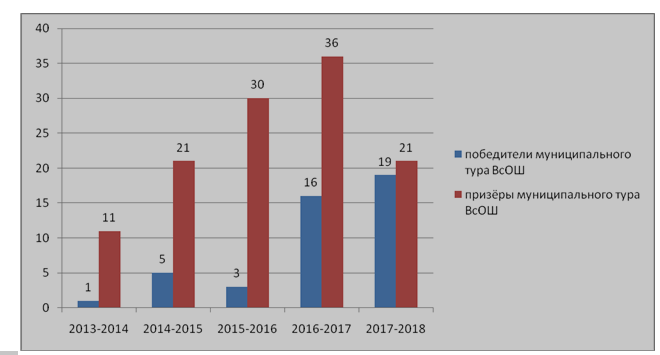 Наряду с учителями-предметниками  с одарёнными детьми   работает и педагог-психолог  Адамова В.О.  С детьми  проводят тренинги по преодолению    чувства  страха и скованности  во время участия в олимпиадах, во время публичных выступлений.Есть бесплатные конкурсы, олимпиады, в которых ребята самостоятельно принимают участие (самостоятельно регистрируются и проходят туры олимпиад): Международная онлайн-олимпиада «Форсфорда» (olymp.foxford.ru), в течение года проводятся конкурсы и олимпиады на сайте «МЕТАШКОЛА», интернет-олимпиады по предметам СПбГУ(эти олимпиады входят в Перечень олимпиад, по приказу  МинобрРФ от 28.08.16г. №901 «Об утверждении Перечня олимпиад школьников и их уровней на 2016-2017 учебный год»). Эти олимпиады очень сложные, чтобы у детей возникло желание в них участвовать, нужна кропотливая долговременная работа учителей и на уроках и во внеурочное время.  Целенаправленная работа с мотивированными детьми для подготовки к участию в различных конкурсах. При подготовке к конкурсам («Русский медвежонок», «Кенгуру» Международные молодёжные предметные чемпионаты,  разного уровня конкурсам…) используются варианты заданий прошлых лет. Привлечение  большого количества детей, начиная с  начальных классов,  к  участию в различных конкурсах создаёт благодатную почву для раскрытия талантов детей, для их самоутверждения, для развития творческих способностей. МБОУ СОШ УИОП г. Зернограда – постоянный участник всероссийских интернет - олимпиад и универсальных чемпионатов «Эрудиты планеты» и другие. В 1-2 четвертях 12 команд участвовали в Международной интеллектуальной игре-конкурсе «Эрудиты планеты 2016» (октябрь-ноябрь и ноябрь-декабрь). Участие в любом конкурсе готовится заранее при активной поддержке ребёнка и учителем и родителями.    В школе ведётся работа по выявлению талантливых, одарённых детей, начиная со школы выходного дня «Радуга» (дошкольники). Педагог- психолог вместе с учителями начальных классов, применяя различные методики, уже в шестилетнем возрасте находят таких детей. Их родители получают квалифицированные консультации по развитию способностей своих талантливых детей и рекомендации по сотрудничеству с социумом.Сотрудничество с социумом. Налажены контакты школы и АЧИИ по вопросу консультирования одарённых детей по тем или иным вопросам науки, в вопросах профориентации. Дети ходят на экскурсии в МИС, Институт Сорго, налажено сотрудничество с «Ермак», ДЮСШ, библиотеками города, городским клубом «Олимп» (общество любителей искусства, музыки, поэзии), городским музеем.Стимулирование одарённых детей. 2 ученицы, Моисеева Регина (9а) и Деревянко Алина (9а) получали в 2016-2017 году стипендию Главы Администрации Зерноградского района.10 человек были приглашены на «Рождественскую ёлку» Главы Администрации Зерноградского района.Методическая работа в школе.Методическая работа в нашей школе направлена и на то, чтобы учебный процесс, внеурочная жизнь детей, их деятельность и общение за пределами образовательного учреждения, обеспечивала более полное и всестороннее развитие личности каждого ребенка, формирование его самостоятельности и ответственности, гражданского становления, профессионального роста педагогического коллектива.Для системной организации деятельности по разным направлениям необходима нормативно-правовая база. Закрепление правовой информации, придание словам юридического значения в методической службе позволяют локальные акты:Приказ муниципального бюджетного общеобразовательного учреждения средней общеобразовательной школы с углубленным изучением математики, информатики, иностранных языков г. Зернограда от 31.09.2011г. № 12 «Об утверждении нормативно-правовой документации МБОУ СОШ УИОП г. Зернограда».Положение о методическом совете школы муниципального бюджетного общеобразовательного учреждения средней общеобразовательной школы с углубленным изучением математики, информатики, иностранных языков г. Зернограда.Положение о методической работе школы муниципального бюджетного общеобразовательного учреждения средней общеобразовательной школы с углубленным изучением математики, информатики, иностранных языков г. Зернограда.Приказ муниципального бюджетного общеобразовательного учреждения средней общеобразовательной школы с углубленным изучением математики, информатики, иностранных языков г. Зернограда от 30.08.2016г. № 244 «О создании методического совета МБОУ СОШ УИОП г. Зернограда на 2016-2017 учебный год».Приказ муниципального бюджетного общеобразовательного учреждения средней общеобразовательной школы с углубленным изучением математики, информатики, иностранных языков г. Зернограда от 30.08.2016г. № 241 «Об организации методической работы в 2016-2017 учебном году».Приказ муниципального бюджетного общеобразовательного учреждения средней общеобразовательной школы с углубленным изучением математики, информатики, иностранных языков г. Зернограда от 01.09.2016г. № 258 «О назначении руководителей методических объединений».Приказ муниципального бюджетного общеобразовательного учреждения средней общеобразовательной школы с углубленным изучением математики, информатики, иностранных языков г. Зернограда от 01.09.2016г. № 259 «Об утверждении плана работы школы на 2016-2017 учебный год».План методической работы. 	Положительный результат образовательного процесса нашего образовательного учреждения определяется целостностью учебной и воспитательной работ. Вопросы, волнующие педагогов по воспитательной работе, обсуждаются на педагогическом совете. Так в марте 2018 года под № 4 прошел педагогический совет, тема которого «Роль классного руководителя в системе воспитания школьников в условиях ФГОС». Основным докладчиком был заместитель директора по ВР Кобак Н.Н., содокладчиками выступили: Цымбалова Л.В. и Константиновская О.О. с дополнением по основной теме «Роль классного руководителя в системе воспитания школьников в условиях ФГОС», Шаповалова А.В. с темой «Использование методики коллективных и творческих дел во внеурочной деятельности при реализации ФГОС». Педагоги начальной и основной школы поделились своими достижениями и обсудили возникшие вопросы по данной теме. В системе образования школы основными дидактическими единицами являются урок, занятия во внеурочное время, кружки, секции. И для четкого функционирования каждого элемента необходимо владение педагогом современных технологий, изучение психологических техник. Для постоянного совершенствования данного инструментария мы выстроили следующую целостную структуру методической работы. 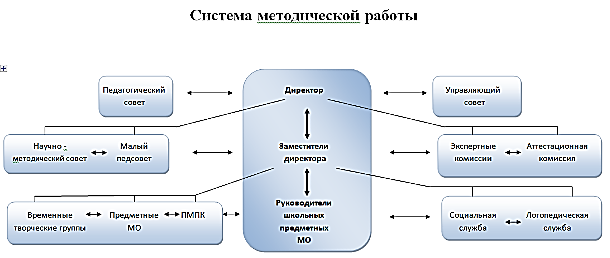 Благодаря тесной взаимосвязи, сотрудничеству всех структур, наша школа является лидером среди образовательных организаций Зерноградского района. Успех в значительной степени зависит от высокого уровня подготовки руководителя Рудиченко Ирины Борисовны, от партнерских отношений между заместителями руководителя, от четкого распределения обязанностей, совместной выработки управленческих решений, единых подходов к анализу и оценке деятельности как школьных методических объединений, так и отдельных ее работников. Структура нашей методической службы целесообразна и соответствует реализации поставленных задач. В таблице представлены различные виды деятельности, используемые   учителями естественно-математического цикла. Работа в таком направлении дает положительную динамику образовательного процесса и повышение уровня профессионализма педагогов. Для определения динамики результативности профессиональной деятельности учителей был проведен сводный анализ 1-го и 2-го полугодия за 2017-2018 учебный год, который позволил выявить положительный рост и стабильность компетенций педагогических работников:Сформированный коллектив нашей школы – профессиональные учителя с хорошим опытом методической работы: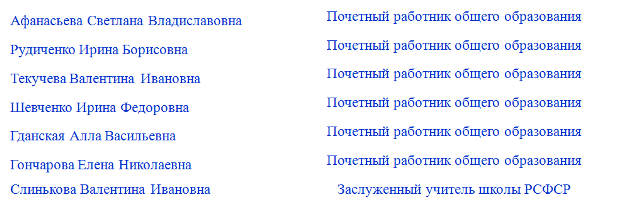 При проведении уроков используются разнообразные формы работы с применением компьютерных технологий, игровых элементов, богатый дидактический материал,  создаются проблемные ситуации. В работе всеми учителями применяются  здоровьесберегающие технологии, обеспечивающие школьнику возможность сохранения здоровья за период обучения и воспитания в школе, позволяющие сформировать у него необходимые знания, умения и навыки по здоровому образу жизни и научить использовать полученные знания  в повседневной жизни, так как здоровьесберегающие технологии – это не только горячие обеды, спортзал,  но и улыбка учителя, доброжелательная атмосфера, создаваемая педагогами на всех уроках, по всем предметам.  Нельзя не сказать о научно-методическом совете, который представляет собой педагогический коллегиальный орган внутришкольного управления, на заседаниях которого рассматриваются важные вопросы, связанные с управлением образовательного процесса в школе, подводятся итоги успеваемости. Согласно  плану работы методического объединения учителей естественно-математического цикла на 2017 – 2018 учебный год за 1 полугодие было проведено 4 заседания ШМО:29.08.2018 г.  -  «Определение основных задач ШМО учителей естественно-математического цикла на 2017 – 2018 учебный год»;  31.10.2018 г. -  «Эффективность работы учителей по обеспечению качественного образования»;  3.01.18 г. - «Внедрение оптимальных условий для развития способностей одаренных детей»4.04. 18 г. -  «Совершенствование форм подготовки к ЕГЭ и ОГЭ, организация подготовки   педагогов и обучающих к ЕГЭ, ОГЭ»  Для успешной реализации задач методического объединения учителя   регулярно проходят курсовую подготовку, что способствует успешному решению многообразных проблем образовательного процесса, совершенствованию методов и форм обучения, освоению образовательных технологий.  За 2-е полугодие 2017-2018 учебного года 17 (35%)педагогических работников (общее количество 48 педагогов) нашей образовательной организации прошли обучение по программе дополнительного профессионального образования «Управление качеством общего образования в условиях введения ФГОС общего образования» по проблеме «Реализация адаптированных основных общеобразовательных программ начального общего и основного общего образования на основе требований ФГОС обучающихся с ОВЗ и умственной отсталостью» в объеме 36 часов.Совершенствование профессионального мастерства через диссеминацию  представлено в таблицеВ течение года учителя принимали активное участие в работе школьных, районных методических объединений. Например, учителями ШМО естественно-математического цикла были подготовлены следующие выступления в рамках обмена опытом работы:Гданская А.В. учитель химии –   9.01.18  мастер – класс  «Метод проектов в современном образовании:  как реализовать требования ФГОС нового поколения»; 10.01.17 педагогический совет «Создание  системы профилактики школьной неуспеваемости как средство повышения качества образования» (содокладчик, выступление);  ШМО - «Пути повышения эффективности работы учителей по подготовке выпускников школы к ЕГЭ и ОГЭ 3.01 17 (обмен опытом);  Степень готовности к ЕГЭ и ОГЭ: успехи и проблемы, поиск пути решения  4.04.17;        Манаенко Т.В. – учитель математики   07.04.18 РМО «Система подготовки учащихся к ГИА в 10,11 кл.»        Константиновская О.О. – учитель математики - ШМО - «Исследовательская деятельность школьника как основа формирования творческого потенциала, проявления лидерских способностей и коммуникативных связей» (обмен опыт.)  11.01.18          В целом работа методическая прошла плодотворно, запланированные заседания и мероприятия на 2017- 2018год выполнены, но есть   нерешённые проблемы.В прошедшем учебном году на недостаточном уровне осуществлялась работа по преемственности начальной школы со средним звеном. Необходимо глубже изучить новые инновационные педагогические технологии  и шире внедрять их в учебный процесс. Также нужно активнее проводить работу  по распространению и обучению педагогического опыта педагогов в форме открытых уроков, мастер – классов, деловых игр, творческих отчётов, участия в профессиональных смотрах и конкурсах.  Также хочется отметить  нерешенный вопрос – это взаимопосещение уроков и проведение открытых уроков.  Поэтому нужно в новом учебном году обратить на это внимание. Одним из важных направлений деятельности учреждения было создание безопасных условий жизнедеятельности. В рамках программы по обеспечению жизнедеятельности обучающихся проводилась целенаправленная работа по профилактике детского травматизма, более 90% обучающихся застрахованы от несчастного случая и детского травматизма. Формированию здорового образа жизни, профилактики употребления психоактивных веществ уделялось большое внимание в рамках программы обеспечения безопасности и жизнедеятельности обучающихся. 1.4 Система оценивания результатов освоения обучающимися образовательной програмы основного общего образованияСистема оценки достижения планируемых результатов освоения образовательных программ основного общего образования (далее — система оценки) представляет собой один из инструментов реализации обязательногоминимума содержания федерального компонента государственного стандарта общего образования и требований к уровню подготовки выпускников.Система оценки призвана способствовать поддержанию единства всей системы образования, обеспечению преемственности в системе непрерывногообразования. Её основными функциями являются ориентация образовательного процесса на достижение планируемых результатов освоения образовательной программы основного общего образования обеспечение эффективной обратной связи, позволяющей осуществлять управление образовательным процессом.Итоговая оценка результатов освоения образовательной программы основного общего образования определяется по результатам промежуточной и итоговой аттестации обучающихся.Итоговая оценка результатов освоения образовательной программы основного общего образования определяется по результатам промежуточной и итоговой аттестации обучающихся. Годовая  промежуточная аттестация – это установление уровня достижения результатов освоения учебных предметов, курсов, дисциплин (модулей), предусмотренных  образовательной программой. Годовая промежуточная аттестация проводится в 8-м классе. Перечень предметов, по которым осуществляется годовая промежуточная аттестация, утверждается Педагогическим советом и приказом директора школы. Проводится годовая промежуточная аттестация  в формах, определенных учебным планом, образовательной программой и в порядке, установленном образовательной организацией.Порядок проведения промежуточной аттестации регламентируется Федеральным законом «Об образовании в Российской Федерации» (ст.58) Государственная итоговая аттестация выпускников осуществляется внешними (по отношению к образовательному учреждению) органами, и является внешней оценкой.Особенностями системы оценки МБОУ СОШ УИОП г. Зернограда  являются:комплексный подход к оценке результатов образования; уточнение и освоение содержательной и критериальной базы оценивания путем вовлечения педагогов и учащихся в осознанную текущую оценочную деятельность, которая согласовывается с внешней оценкой;оценка успешности учащихся в освоении содержания отдельных учебных предметов на основе системно-деятельностного подхода, проявляющегося в способности к выполнению учебно-практических и учебно-познавательных задач;оценка динамики образовательных достижений обучающихся;сочетание внешней и внутренней оценки как механизма обеспечения качества образования;использование накопительной системы оценивания (портфолио), характеризующей динамику индивидуальных образовательных достижений, сочетание накопленной и итоговой оценки;использование наряду со стандартизированными письменными или устными работами  таких форм и методов оценки, как проекты, практические работы, творческие работы. 1.5 Формы аттестации обучающихся. Целями проведения годовой промежуточной аттестации являются:- объективное установление фактического уровня освоения образовательной программы и достижения результатов освоения образовательной программы; - соотнесение этого уровня с требованиями ФК ГОС;- оценка достижений конкретного обучающегося, позволяющая выявить пробелы в освоении им образовательной программы и учитывать индивидуальные потребности обучающегося в осуществлении образовательной деятельности,- оценка динамики индивидуальных образовательных достижений, продвижения в достижении планируемых результатов освоения образовательной программы.Годовая промежуточная аттестация в организации  проводится на основе принципов объективности, беспристрастности.  Формами годовой промежуточной аттестации являются:- контрольная работа;- изложение с элементами сочинения;- сочинение;- письменная проверка – письменный ответ обучающегося на один или систему вопросов (заданий), тестирование в формате ЕГЭ; - устная проверка – устный ответ обучающегося на один или систему вопросов в форме ответа на билеты;- комбинированная проверка - сочетание письменных и устных форм проверок.Фиксация результатов годовой промежуточной аттестации осуществляется  по пятибалльной системе. Годовая промежуточная аттестация в 8-м классе проводится в учебное время по предметам и в сроки, установленные Педагогическим советом №1. Отметки по годовой промежуточной аттестации выставляются в журнале в день проведения аттестации, заносятся в протокол годовой промежуточной аттестации, который хранится в школе 1 год. Годовая отметка по предмету выставляется по результатам всех четвертей и годовой промежуточной аттестации.     При пропуске обучающимся по уважительной причине более 2/3 учебного времени, отводимого на изучение учебного предмета, курса, дисциплины, модуля обучающийся имеет право на перенос срока проведения годовой  промежуточной аттестации. Новый срок проведения годовой промежуточной аттестации определяется Организацией с учетом учебного плана, индивидуального учебного плана на основании заявления обучающегося (его родителей, законных представителей). Педагогические работники доводят до сведения родителей (законных представителей)  сведения о результатах годовой  промежуточной аттестации обучающихся как посредством заполнения предусмотренных документов, в том числе в электронной форме (дневник обучающегося, электронный дневник), так и по запросу родителей (законных представителей) обучающихся. Педагогические работники в рамках работы с родителями (законными представителями) обучающихся обязаны прокомментировать результаты годовой промежуточной аттестации обучающихся в устной форме. Родители (законные представители) имеют право на получение информации об итогах промежуточной аттестации обучающегося в письменной форме в виде выписки из соответствующих документов, для чего должны обратиться к классному руководителю.Особенности сроков и порядка проведения годовой промежуточной аттестации могут быть установлены Организацией для следующих категорий обучающихся по заявлению обучающихся (их законных представителей):- выезжающих на учебно-тренировочные сборы, на олимпиады школьников, на российские или международные спортивные соревнования, конкурсы, смотры, олимпиады, тренировочные сборы и иные подобные мероприятия;- отъезжающих на постоянное место жительства за рубеж;- для иных обучающихся по решению педагогического совета. Для учеников, обучающихся по индивидуальному учебному плану, сроки и порядок проведения годовой промежуточной аттестации определяются индивидуальным учебным планом.Итоги годовой промежуточной аттестации обсуждаются на заседаниях методических объединений и педагогического совета МБОУ СОШ УИОП г.Зернограда.Перевод обучающихся в следующий класс производится по решению Педагогического совета.Итоговая аттестация выпускников 9 классов.Освоение общеобразовательных программ основного общего образования завершается обязательной государственной (итоговой) аттестацией выпускников. Государственная итоговая аттестация обучающихся, освоивших образовательные программы основного общего образования, проводится в форме основного государственного экзамена (ОГЭ) или государственного выпускного экзамена (ГВЭ), для лиц с ограниченными возможностями здоровья.ГИА представляет собой форму объективной оценки качества подготовки лиц, освоивших образовательные программы основного общего с использованием заданий стандартизированной формы (контрольных измерительных материалов), выполнение которых позволяет установить уровень освоения ими федерального государственного образовательного стандарта основного образования. ГИА проводится федеральным органом исполнительной власти, осуществляющим функции по контролю и надзору в сфере образования, совместно с органами исполнительной власти субъектов Российской Федерации, осуществляющими управление в сфере образования. Результаты ГИА признаются школой как результаты государственной (итоговой) аттестации, а образовательными учреждениями профессионального образования, как результаты вступительных испытаний по соответствующим общеобразовательным предметам.Формы ГИА, порядок проведения такой аттестации по соответствующим образовательным программам различного уровня и в любых формах обучающихся в любых формах определяются федеральным органом исполнительной власти, осуществляющим функции по выработке государственной политики и нормативно-правовому регулированию в сфере образования.Выпускникам, прошедшим государственную (итоговую) аттестацию, выдается документ государственного образца об уровне образования, заверенный печатью ОО.2. Содержательный раздел2.1. Общеобразовательные программы Русский язык Изучение русского языка на уровне основного общего образования направлено на достижение следующих целей:- воспитание гражданственности и патриотизма, любви к русскому языку; сознательного отношения к языку как духовной ценности, средству общения и получения знаний в разных сферах человеческой деятельности;- развитие речевой и мыслительной деятельности; коммуникативных умений и навыков, обеспечивающих свободное владение русским литературным языком в разных сферах и ситуациях общения; готовности и способности к речевому взаимодействию и взаимопониманию; потребности в речевом самосовершенствовании;- освоение знаний о русском языке, его устройстве и функционировании в различных сферах и ситуациях общения; стилистических ресурсах, основных нормах русского литературного языка и речевого этикета; обогащение словарного запаса и расширение круга используемых грамматических средств;- формирование умений опознавать, анализировать, классифицировать языковые факты, оценивать их с точки зрения нормативности, соответствия сфере и ситуации общения; осуществлять информационный поиск, извлекать и преобразовывать необходимую информацию;- применение полученных знаний и умений в собственной речевой практике.Достижение указанных целей осуществляется в процессе формирования и развития коммуникативной, языковой и лингвистической (языковедческой), культуроведческой компетенций.Коммуникативная компетенция - овладение всеми видами речевой деятельности и основами культуры устной и письменной речи, умениями и навыками использования языка в различных сферах и ситуациях общения, соответствующих опыту, интересам, психологическим особенностям учащихся основной школы на разных ее этапах (VIII-IX классы).Языковая и лингвистическая (языковедческая) компетенции - освоение знаний о языке как знаковой системе и общественном явлении, его устройстве, развитии и функционировании; общих сведений о лингвистике как науке и ученых-русистах; овладение основными нормами русского литературного языка, обогащение словарного запаса и грамматического строя речи учащихся; формирование способности к анализу и оценке языковых явлений и фактов; умение пользоваться различными лингвистическими словарями.Культуроведческая компетенция - осознание языка как формы выражения национальной культуры, взаимосвязи языка и истории народа, национально-культурной специфики русского языка, владение нормами русского речевого этикета, культурой межнационального общения.Учебный предмет "Русский язык" в образовательных учреждениях с русским языком обучения выполняет цели, обусловленные ролью родного языка в развитии и воспитании личности ребенка, а также ролью родного языка в усвоении всех изучаемых в школе учебных предметов.9 классРечевое общение. Речь устная и письменная, монологическая и диалогическая.Сферы и ситуации речевого общения. Функциональные разновидности языка Основные особенности разговорной речи, функциональных стилей (научного, публицистического, официально-делового), языка художественной литературы.Основные жанры разговорной речи (рассказ, беседа, спор), научного (отзыв, реферат, выступление, доклад, статья, рецензия), публицистического (выступление, статья, интервью, очерк), официально-делового (расписка, доверенность, заявление, резюме) стилей.Культура речи. Критерии культуры речи.Текст как продукт речевой деятельности. Функционально-смысловые типы текста. Повествование, описание, рассуждение; их признаки. Структура текста.Основные виды информационной переработки текста: план, конспект, аннотация.Анализ текста с точки зрения его темы, основной мысли; основной и дополнительной, явной и скрытой информации; структуры, принадлежности к функционально-смысловому типу, определенной функциональной разновидности языка.Овладение основными видами речевой деятельности: аудированием (слушанием), чтением, говорением, письмом.Адекватное восприятие устной и письменной речи в соответствии с ситуацией и сферой речевого общения.Овладение различными видами чтения (ознакомительным, изучающим, просмотровым), приемами работы с учебной книгой и другими информационными источниками, включая СМИ и ресурсы Интернета.Создание устных монологических и диалогических высказываний на актуальные социально-культурные, нравственно-этические, бытовые, учебные темы в соответствии с целями, сферой и ситуацией общения.Изложение содержания прослушанного или прочитанного текста (подробное, сжатое, выборочное). Написание сочинений; создание текстов разных стилей и жанров: тезисов, конспекта отзыва, рецензии, аннотации, письма; расписки, доверенности,заявления.Содержание, обеспечивающее формирование языковой и лингвистической (языковедческой) компетенцийНаука о русском языке и ее основные разделы. Краткие сведения о выдающихся отечественных лингвистах.Общие сведения о языкеРоль языка в жизни человека и общества.Русский язык - национальный язык русского народа, государственный язык Российской Федерации и язык межнационального общения.Русский язык - язык русской художественной литературы.Понятие о русском литературном языке и его нормах.Русский язык как развивающееся явление. Лексические и фразеологические новации последних лет.Основные лингвистические словари. Извлечение необходимой информации из словарей.Система языкаСинтаксисСловосочетание и предложение как основные единицы синтаксиса. Понятие о сложном предложении.*Союзные и бессоюзные предложения. Знаки препинания и интонация. Сложносочиненное предложение и его особенности. Сложносочиненные предложения с союзами (соединительными, противительными, разделительными). Разделительные знаки препинания между частями сложносочиненного предложения.* Синтаксические синонимы сложносочиненных предложений, их текстообразующая роль. Авторское употребление знаков препинания*. Предложения сложносочиненные, сложноподчиненные, бессоюзные. Сложноподчиненное предложение и его особенности. Главное и придаточные предложения. Союзы и союзные слова как средство связи придаточного предложения с главным. Указательные слова в главном предложении. Место придаточного предложения по отношению к главному. Разделительные знаки препинания между главным и придаточным предложениями. Виды придаточных предложений. Типичные речевые сферы применения сложноподчиненных предложений*. Синтаксический разбор сложноподчиненного предложения. Пунктуационный разбор сложноподчиненного предложения. Сложноподчиненные предложения с несколькими придаточными; знаки препинания в них. Синтаксические синонимы сложноподчиненных предложений, их текстообразующая роль. Бессоюзное сложное предложение и его особенности. Смысловые взаимоотношения между частями бессоюзного сложного предложения. Разделительные знаки препинания в бессоюзном сложном предложении*.Синтаксические синонимы бессоюзных сложных предложений, их текстообразующая роль. Сложные предложения с различными видами связи.Различные виды сложных предложений с союзной и бессоюзной связью; разделительные знаки препинания в них. Сочетание знаков препинания.  Умение правильно употреблять в речи сложные предложения с различными видами связи. Анализ сложного предложения.  Знаки препинания и интонация*.Способы передачи чужой речи.Текст. Текст с точки зрения средств художественной выразительности,  анализ структуры предложений. Анализ текста. Составление связного текста по данному началу  со сложными предложениями*. Смысловые части и основные средства связи между ними. Систематизация сведений о признаках текста, теме и основной мысли связного высказывания, средствах связи частей текста, о повествовании, описании, рассуждении; о стилях речи. Сочинение публицистического характера на общественные, морально-этические и историко-литературные темы*. Доклад или реферат на историко-литературную тему (по одному источнику)*. Тезисы статьи (главы книги) на лингвистическую тему*. Конспект и тезисный план литературно-критической статьи*.Основные синтаксические нормы современного русского литературного языка.Основные выразительные средства синтаксиса.Применение знаний и умений по синтаксису в практике правописания. Анализ текста. Способы сжатого пересказа текста. Обучающее сочинение-рассуждение на лингвистическую тему. Сочинение-рассуждение. Аргументация в сочинении*.Правописание: орфография и пунктуацияПунктуацияЗнаки препинания, их функции. Одиночные и парные знаки препинания.Знаки препинания в конце предложения, в простом и в сложном предложениях, при прямой речи, цитировании, диалоге.Сочетание знаков препинания.Содержание, обеспечивающее формирование культуроведческой компетенцииОтражение в языке культуры и истории народа. Взаимообогащение языков народов России.Пословицы, поговорки, афоризмы и крылатые слова.Выявление единиц языка с национально-культурным компонентом значения в произведениях устного народного творчества, в художественной литературе и исторических текстах; объяснение их значения с помощью лингвистических словарей (толковых, этимологических и др.).Русский речевой этикет. Культура межнационального общения.Требования к уровню подготовки выпускниковВ результате изучения русского языка в основной школе ученик долженЗнать:роль русского языка как национального языка русского народа, государственного языка Российской Федерации и средства межнационального общения;основные признаки разговорной речи, научного, публицистического, официально-делового стилей, языка художественной литературы; особенности основных жанров научного, публицистического, официально-делового стилей и разговорной речи;признаки текста и его функционально-смысловых типов (повествования, описания, рассуждения);изученные разделы науки о языке;смысл понятий речь устная и письменная; монолог, диалог и их виды; сфера и ситуация речевого общения; функциональные разновидности языка, их основные признаки; жанры; текст, его функционально-смысловые типы; основные единицы языка, их признаки; основные нормы русского литературного языка (орфоэпические, лексические, грамматические, орфографические, пунктуационные); нормы речевого этикета;уметь:объяснять роль языка в жизни человека и общества; роль русского языка как национального языка русского народа, как государственного языка Российской Федерации и языка межнационального общения;определять тему, основную мысль текста, его принадлежность к определенной функциональной разновидности языка, функционально-смысловому типу и стилю; анализировать структуру и языковые особенности текста; опознавать языковые единицы, проводить различные виды их анализа;использовать приобретенные знания и умения в практической деятельности и повседневной жизни:адекватно понимать информацию устного сообщения; читать тексты разных стилей, используя разные виды чтения (изучающее, ознакомительное, просмотровое);воспроизводить текст с заданной степенью свернутости (пересказ, изложение, конспект, план);осуществлять выбор и организацию языковых средств в соответствии с темой, целями, сферой и ситуацией общения в собственной речевой практике;владеть различными видами монолога (повествование, описание, рассуждение, смешанный вид монолога) и диалога (побуждение к действию, обмен мнениями, установление и регулирование межличностных отношений);свободно, точно и правильно излагать свои мысли в устной и письменной форме, соблюдая нормы построения текста (логичность, последовательность, связность, соответствие теме и др.);соблюдать этические нормы речевого общения (нормы речевого этикета);соблюдать в практике речевого общения основные произносительные, лексические, грамматические нормы современного русского литературного языка;соблюдать в практике письма основные правила орфографии и пунктуации;владеть навыками речевого самоконтроля: оценивать свою речь с точки зрения ее правильности, находить грамматические и речевые ошибки и недочеты, исправлять их, совершенствовать и редактировать собственные тексты;извлекать информацию из различных источников; свободно пользоваться лингвистическими словарями, справочной литературой, средствами массовой информации, в том числе представленными в электронном виде на различных информационных носителях (компакт-диски учебного назначения, ресурсы Интернета). различать разговорную речь, научный, публицистический, официально-деловой стили, язык художественной     литературы;  определять тему, основную мысль текста, функционально-смысловой тип и стиль речи; анализировать структуру и   языковые особенности текста; опознавать языковые единицы, проводить различные виды их анализа; объяснять с помощью словаря значение слов с национально-культурным компонентом;аудирование и чтениеадекватно понимать информацию устного и письменного сообщения (цель, тему основную и дополнительную, явную и скрытую информацию); читать тексты разных стилей и жанров; владеть разными видами чтения (изучающим, ознакомительным, просмотровым);извлекать информацию из различных источников, включая средства массовой информации; свободно пользоваться лингвистическими словарями, справочной литературой;говорение и письмовоспроизводить текст с заданной степенью свернутости (план, пересказ, изложение, конспект);создавать тексты различных стилей и жанров (отзыв, аннотацию, реферат, выступление, письмо, расписку, заявление); осуществлять выбор и организацию языковых средств в соответствии с темой, целями, сферой и ситуацией общения; владеть различными видами монолога (повествование, описание, рассуждение) и диалога (побуждение к действию, обмен мнениями, установление и регулирование межличностных отношений);свободно, правильно излагать свои мысли в устной и письменной форме, соблюдать нормы построения текста (логичность, последовательность, связность, соответствие теме и др.); адекватно выражать свое отношение к фактам и явлениям окружающей действительности, к прочитанному, услышанному, увиденному;соблюдать в практике речевого общения основные произносительные, лексические, грамматические нормы современного русского литературного языка;соблюдать в практике письма основные правила орфографии и пунктуации;соблюдать нормы русского речевого этикета; уместно использовать паралингвистические (внеязыковые) средства общения;осуществлять речевой самоконтроль; оценивать свою речь с точки зрения её правильности, находить грамматические и речевые ошибки, недочеты, исправлять их; совершенствовать и редактировать собственные тексты.ЛитератураИзучение литературы на уровне основного общего образования направлено на достижение следующих целей:- воспитание духовно развитой личности, формирование гуманистического мировоззрения, гражданского сознания, чувства патриотизма, любви и уважения к литературе и ценностям отечественной культуры;- развитие эмоционального восприятия художественного текста, образного и аналитического мышления, творческого воображения, читательской культуры и понимания авторской позиции; формирование начальных представлений о специфике литературы в ряду других искусств, потребности в самостоятельном чтении художественных произведений; развитие устной и письменной речи учащихся;- освоение текстов художественных произведений в единстве формы и содержания, основных историко-литературных сведений и теоретико-литературных понятий;- овладение умениями чтения и анализа художественных произведений с привлечением базовых литературоведческих понятий и необходимых сведений по истории литературы; выявления в произведениях конкретно-исторического и общечеловеческого содержания; грамотного использования русского литературного языка при создании собственных устных и письменных высказываний.Изучение литературы в образовательных учреждениях с родным (нерусским) языком обучения реализует общие цели и способствует решению специфических задач:- формирование способности понимать и эстетически воспринимать произведения русской литературы, отличающиеся от произведений родной особенностями образно-эстетической системы;- обогащение духовного мира учащихся путем приобщения их, наряду с изучением родной литературы, к нравственным ценностям и художественному многообразию русской литературы, к вершинным произведениям зарубежной классики, к отдельным произведениям литературы народов России;- формирование умений сопоставлять произведения русской и родной литературы, находить в них сходные темы, проблемы, идеи, выявлять национально- и культурно-обусловленные различия;- развитие и совершенствование русской устной и письменной речи учащихся, для которых русский язык не является родным.9 классРоды и жанры литературных произведенийВеликие сеятели разумного, доброго, вечного. Место художественной литературы в общественной жизни и культуре России. Национальные ценности и традиции, формирующие проблематику и образный мир русской литературы, её гуманизм, гражданский и патриотический пафос. Национальная самобытность русской литературы. Русская литература в контексте мировой. Эпохи развития литературы. Понятие о литературном процессе.Патриотический пафос, поучительный характер и особенности образной системы древнерусской литературы. Истоки и начало древнерусской литературы, её христианско-православные корни. Многообразие жанров древнерусской литературы (летопись, слово, житие, поучение).«Слово о полку Игореве»  Открытие "Слова…", его издание и изучение. Вопрос о времени создания и об авторстве "Слова…". Историческая основа памятника, его сюжет. Жанр и композиция "Слова…". Образ русской земли и нравственно-патриотическая идея "Слова". Образы русских князей. Характер князя Игоря. «Золотое слово» Святослава. Ярославна как идеальный образ русской женщины. Символика “Слова”, своеобразие авторского стиля. "Слово" и фольклорная традиция.Значение "Слова" для русской культуры. Переводы и переложения произведения. Характеристика русской литературы XVIII в  Идейно-художественное своеобразие литературы эпохи Просвещения. Классицизм как литературное направление. Идея гражданского служения, прославление величия и могущества Российского государства. Античность и классицизм. Сентиментализм как литературное направление. Зарождение в литературе антикрепостнической направленности.М.В. Ломоносов. Жизнь и творчество (обзор). «Ода на день восшествия на Всероссийский престол Ее Величества государыни Императрицы Елисаветы Петровны, 1747 года» (фрагменты), «Разговор с Анакреоном»,Жанр оды. Прославление в оде важнейших ценностей русского Просвещения: мира, родины, науки. Средства создания образа идеального монарха.Г.Р. Державин. Жизнь и творчество (обзор)Стихотворения: «Бог», «Памятник», «Властителям и судиям», «На смерть князя Мещерского». Обличение несправедливости.Традиция и новаторство в поэзии Г.Р. Державина. Жанры поэзии Державина. Отражение в лирике поэта представлений о подлинных жизненных ценностях. Философская проблематика произведений Державина. Взгляды Державина на поэта и поэзию, гражданский пафос его лирики. 	Д.И.Фонвизин «Сатиры смелый властелин» Комедия «Недоросль», её идейное содержание, композиции.  Идеал честного человека в комедии «Недоросль». Тема воспитания и образования в комедии.  А.Н. Радищев. Слово о писателе. «Путешествие из Петербурга в Москву» (обзор). Отражение в "Путешествии…" просветительских взглядов автора. Быт и нравы крепостнической Руси в книге Радищева, ее гражданский пафос. Черты классицизма и сентиментализма в "Путешествии…". Жанр путешествия как форма панорамного изображения русской жизни.                  Сентиментализм. Н.М.Карамзин – писатель, историк, критик Повесть «Бедная Лиза» Тема любви в повести «Бедная Лиза». Роль пейзажа в произведении.Поэзия, проза, драматургия XIX века. «Золотой век русской литературы» Беседа об авторах и произведениях, определивших лицо литературы XIX века. XIX век в русской критике, публицистике, мемуарной литературе.             Романтизм. Новое понимание человека в его связях с национальной историей (Отечественная война 1812 г., восстание декабристов, отмена крепостного права). Осмысление русской литературой ценностей европейской и мировой культуры. Романтизм как литературное направление. Воплощение в литературе романтических ценностей. Соотношение мечты и действительности в романтических произведениях. Конфликт романтического героя с миром. Особенности романтического пейзажа. Формирование представлений о национальной самобытности.            А. С. Пушкин как основоположник новой русской литературы. Роль литературы в формировании русского языка.  Проблема личности и общества. Тип героя-индивидуалиста. Образ «героя времени». Образ человека-праведника.             Образ русской женщины и проблема женского счастья. Человек в ситуации нравственного выбора. Интерес русских писателей к проблеме народа. Реализм в русской литературе, многообразие реалистических тенденций. Историзм и психологизм в литературе. Нравственные и философские искания русских писателей. Глубинная, таинственная связь человека и природы.В. А. Жуковский Жизнь и творчество. Особенности поэтического языка  В. А. Жуковского. «Светлана». «Море».К. Ф. Рылеев	Слово о поэте. «Думы», «К временщику».А. С. Грибоедов. Жизнь и творчество Комедия «Горе от ума» Специфика жанра комедии. Искусство построения интриги (любовный и социально-психологический конфликт). Смысл названия и проблема ума в комедии. Чацкий и фамусовская Москва. Мастерство драматурга в создании характеров (Софья, Молчалин, Репетилов и др.). "Открытость" финала пьесы, его нравственно-философское звучание. Черты классицизма и реализма в комедии, образность и афористичность ее языка.Анализ комедии в критическом этюде И. А. Гончарова “Мильон терзаний”.А. С. Пушкин. Жизнь и творчество. Стихотворения: «К Чаадаеву», «К морю», «Пророк», «Анчар», «На холмах Грузии лежит ночная мгла…», «Я вас любил: любовь еще, быть может…», «Бесы», «Я памятник себе воздвиг нерукотворный…»; «Деревня», «Осень» (возможен выбор двух  других стихотворений).Поэтическое новаторство Пушкина, трансформация традиционных жанров в пушкинской лирике. Основные мотивы поэзии Пушкина (свобода, любовь, дружба, творчество), их развитие на разных этапах его творческого пути. Образно-стилистическое богатство и философская глубина лирики Пушкина. Гармония мысли и образа. "Чувства добрые" как нравственная основа пушкинской лирики.Поэма «Борис Годунов». Черты романтизма в произведении. Образ главного героя: переосмысление байроновского типа. Свобода и своеволие, столкновение Алеко с жизненной философией цыган. Смысл финала поэмы.«Моцарт и Сальери» (возможен выбор другой трагедии из цикла «Маленькие трагедии»)«Гений и злодейство» как главная тема в трагедии. Спор о сущности творчества и различных путях служения искусству.Роман в стихах «Евгений Онегин»  Своеобразие жанра и композиции романа в стихах. Единство эпического и лирического начал. Образ автора в произведении. Сюжетные линии романа и темы лирических отступлений. Образ Онегина и тип "лишнего человека" в русской литературе. Онегин и Ленский. Татьяна как «милый идеал» Пушкина. Тема любви и долга в романе. Нравственно-философская проблематика произведения. Проблема финала.  Реализм и энциклопедизм романа. Онегинская строфа.Оценка художественных открытий А. С. Пушкина в критике В. Г. Белинского (фрагменты статей 8, 9 из цикла «Сочинения Александра Пушкина»). М. Ю. Лермонтов. Жизнь и творчество. Стихотворения: «Парус», «Смерть Поэта», «Когда волнуется желтеющая нива…», «Дума», «Поэт» («Отделкой золотой блистает мой кинжал…), «Молитва» («В минуту жизни трудную…»), «И скучно и грустно», «Нет, не тебя так пылко я люблю…», «Родина», «Пророк». Развитие в творчестве М. Ю. Лермонтова пушкинских традиций. Основные мотивы лирики: тоска по идеалу, одиночество, жажда любви и гармонии. Образ поэта в лермонтовской лирике. Поэт и его поколение. Тема родины. Природа и человек в философской лирике Лермонтова. Роман «Герой нашего времени»Жанр социально-психологического романа.Образы повествователей, особенности композиции произведения, ее роль в раскрытии образа Печорина. Печорин в ряду героев романа (Максим Максимыч, горцы, контрабандисты, Грушницкий, представители "водяного общества", Вернер, Вулич). Тема любви и женские образы в романе. Печорин в галерее "лишних людей". Нравственно-философская проблематика произведения, проблема судьбы. Черты романтизма и реализма в романе. Н. В. Гоголь. Жизнь и творчество. Поэма «Мертвые души» (I том). История замысла, жанр и композиция поэмы, логика последовательности ее глав. Авантюра Чичикова как сюжетная основа повествования. Место Чичикова в системе образов. Образы помещиков и чиновников и средства их создания. Место в сюжете поэмы “Повести о капитане Копейкине” и притчи о Мокии Кифовиче и Кифе Мокиевиче. Смысл названия произведения. Души мертвые и живые в поэме. Лирические отступления в поэме, образ Руси и мотив дороги. Художественные особенности прозы Гоголя (прием контраста, роль гиперболы и сравнения, алогизм и лиризм в повествовании). Своеобразие гоголевского реализма.Литература второй половины XIX века. Ф. И. Тютчев. Жизнь и творчество (обзор). Стихотворение «С поляны коршун поднялся», «Как весел грохот летних бурь»А. А. Фет.Жизнь и творчество (обзор). Стихотворение «Как беден наш язык! Хочу и не могу…» (возможен выбор другого стихотворения). Тема «невыразимого» в лирике Фета. Неисчерпаемость мира и бессилие языка. Н. А. Некрасов. Жизнь и творчество (обзор). Стихотворение «Памяти Добролюбова» (возможен выбор другого стихотворения). Гражданская позиция  НекрасоваА. Н. Островский. Слово о драматурге. Пьеса «Бедность не порок». Имена и фамилии в пьесах Островского. Любовь в патриархальном мире и её влияние на судьбы героев пьесы «Бедность не порок»Ф. М. Достоевский. Слово о писателе.  «Бедные люди». Развитие темы «маленького человека».  Л. Н. Толстой Слово о писателе.  «Юность» - автобиографическая трилогия. Духовный конфликт героя с окружающим миром и собственными недостатками. Особенности поэтики Толстого: психологизм («диалектика души»), чистота нравственного чувства, внутренний монолог как форма раскрытия психологии героя.А. П. Чехов Жизнь и творчество (обзор). Рассказы: «Крыжовник», «О любви», «Человек в футляре». Особенности сюжета. Истинные и ложные ценности героев рассказов. Жанровые особенности чеховского рассказа. Комическое и трагическое в прозе Чехова. Особенности авторской позиции в рассказах.Русская литература ХХ векаБеседа о ведущих прозаиках России и о разнообразии жанров прозаических произведений  ХХ века. Человек и история в литературе. Личность и государство. Тема родины и ее судьбы. Образ России в поэзии ХХ века. Годы военных испытаний и их отражение в литературе. Обращение писателей второй половины ХХ века к острым проблемам современности. Поиски незыблемых нравственных ценностей в народной жизни, раскрытие самобытных русских характеров.М. Горький. Слово о писателе. «Челкаш». Раннее творчество Горького: новизна тематики и героев. Идеализация гордых и сильных людей. Художественное своеобразие рассказа: роль пейзажа и романтика портретов.Поэзия Серебряного века. Многообразие направлений, жанров, видов лирической поэзии. Сочинение по творчеству Блока, Есенина, Маяковского.А. А. Блок Слово о поэте.Стихотворение «Русь» (возможен выбор другого стихотворения). Родина и любовь как единая тема в творчестве Блока. Художественные средства создания образа России. Лирический герой стихотворения.С. А. Есенин Слово о поэте.Стихотворения: «Гой ты, Русь, моя родная…», «Отговорила роща золотая…»  (возможен выбор других  стихотворений). Поэтизация крестьянской Руси в творчестве Есенина. Эмоциональная искренность и философская глубина поэзии Есенина. Человек и природа в художественном мире поэта.  В. В .Маяковский. Новаторство поэтаМ. И. Цветаева Слово о поэте.  Стихотворения о поэзии, о любви. Особенности поэтики ЦветаевойА. А. Ахматова Слово о поэте. Стихотворные произведения из книг  «Четки», «Белая стая», «Вечер», «Подорожник» и др. Стихотворения о любви, о поэте и поэзии. Особенности поэтики стихотворений Ахматовой.   Стихотворения: «Не с теми я, кто бросил землю…», «Мужество» (возможен выбор других стихотворений).  Война как проверка человека на мужество, человечность и патриотизм. Активность гражданской позиции поэта.  Тема родины и гражданского долга в лирике Ахматовой. М. А. Булгаков. Слово о писателе.  «Собачье сердце». Смысл названия. Система образов произведения. Умственная, нравственная, духовная недоразвитость – основа живучести «шариковщины», «швондерщины». Прием гротеска в повестиМ. А. Шолохов Жизнь и творчество (обзор). Рассказ «Судьба человека». Смысл названия рассказа. Судьба Родины и судьба человека. Композиция рассказа. Образ Андрея Соколова. Сказовая манера повествования.Гуманизм шолоховской прозы. Особенности сюжета и композиции рассказа. Трагедия народа в годы войны и судьба Андрея Соколова. Проблема нравственного выбора в рассказе. Роль пейзажных зарисовок в рассказе. А. И. Солженицын Основные вехи биографии. Слово о писателе. «Матренин двор». Реалии и обобщение в рассказе.Требования к уровню подготовки выпускниковВ результате изучения литературы ученик должен знать/пониматьобразную природу словесного искусства;содержание изученных литературных произведений;основные факты жизни и творческого пути А.С.Пушкина, М.Ю.Лермонтова, Н.В.Гоголя;изученные теоретико-литературные понятия;уметьвоспринимать и анализировать художественный текст;выделять смысловые части художественного текста, составлять тезисы и план прочитанного;определять род и жанр литературного произведения;выделять и формулировать тему, идею, проблематику изученного произведения; давать характеристику героев, характеризовать особенности сюжета, композиции, роль изобразительно-выразительных средств;сопоставлять эпизоды литературных произведений и сравнивать их героев;выявлять авторскую позицию;выражать свое отношение к прочитанному;выразительно читать произведения (или фрагменты), в том числе выученные наизусть, соблюдая нормы литературного произношения;владеть различными видами пересказа;строить устные и письменные высказывания в связи с изученным произведением;участвовать в диалоге по прочитанным произведениям, понимать чужую точку зрения и аргументировано отстаивать свою;писать отзывы о самостоятельно прочитанных произведениях, сочинения (сочинения – только для выпускников школ с русским (родным) языком обучения).Использовать приобретенные знания и умения в практической деятельности и повседневной жизни для:создания связного текста (устного и письменного) на необходимую тему с учетом норм русского литературного языка;определения своего круга чтения и оценки литературных произведений; поиска нужной информации о литературе, о конкретном произведении и его авторе (справочная литература, периодика,Иностранный язык (английский язык)Изучение иностранного языка на уровне основного общего образования направлено на достижение следующих целей:- развитие иноязычной коммуникативной компетенции в совокупности ее составляющих - речевой, языковой, социокультурной, компенсаторной, учебно-познавательной:- речевая компетенция - развитие коммуникативных умений в четырех основных видах речевой деятельности (говорении, аудировании, чтении, письме);- языковая компетенция - овладение новыми языковыми средствами (фонетическими, орфографическими, лексическими, грамматическими) в соответствии с темами, сферами и ситуациями общения, отобранными для основной школы; освоение знаний о языковых явлениях изучаемого языка, разных способах выражения мысли в родном и изучаемом языке;- социокультурная компетенция - приобщение учащихся к культуре, традициям и реалиям стран/страны изучаемого иностранного языка в рамках тем, сфер и ситуаций общения, отвечающих опыту, интересам, психологическим особенностям учащихся основной школы на разных ее этапах (VIII-IX классы); формирование умения представлять свою страну, ее культуру в условиях иноязычного межкультурного общения;- компенсаторная компетенция - развитие умений выходить из положения в условиях дефицита языковых средств при получении и передаче информации;- учебно-познавательная компетенция - дальнейшее развитие общих и специальных учебных умений; ознакомление с доступными учащимся способами и приемами самостоятельного изучения языков и культур, в том числе с использованием новых информационных технологий;- развитие и воспитание понимания у школьников важности изучения иностранного языка в современном мире и потребности пользоваться им как средством общения, познания, самореализации и социальной адаптации; воспитание качеств гражданина, патриота; развитие национального самосознания, стремления к взаимопониманию между людьми разных сообществ, толерантного отношения к проявлениям иной культуры.9 классПредметное содержание речиCтраницы истории: соединяя прошлое и настоящееНекоторые известные факты российской и британской истории; древние цивилизации Египта, Греции и Рима; видные политические и государственные деятели прошлого и настоящего: Кромвель, Тюдоры, Наполеон, Маргарет Тэтчер, Дж.Ф.Кеннеди и др.; деятели науки и культуры прошлого и настоящего; великие открытия человечества, вехи в истории развития цивилизации; уроки истории: мир и войны; действия противоборствующих сторон в военных конфликтах; военное оружие и техника; мирное население во время войн и конфликтовЧеловек и обществоИзвестные философы прошлого: Сократ, Аристотель, Платон, Декарт и др.; общественные и политические деятели прошлого и современности: Грибоедов, Мать Тереза, Уинстон Черчилль, Михаил Горбачев и др.; мечты человечества об идеальном обществе; Томас Мор и его «Утопия»; современная мировая история, шаги к миру и взаимопониманию; борьба за мир; права и свободы человека; международные организации и международное право.Подросток и его мирЖизнь и интересы современных подростков; роль друзей в жизни подростков; детские и юношеские организации и движения прошлого и настоящего в России и за рубежом; взаимоотношения подростков и взрослых; «трудный» возраст и его особенности; преодоление сложностей переходного возраста.Семья в современном миреВзаимоотношения между детьми и родителями; современный взгляд на браки и разводы; семья вчера и сегодня; семья в викторианской Англии; ближние и дальние родственники; семейные обязанности взрослых и детей; искусство жить вместе; английская королевская семья; свадьба и традиционная свадебная церемония.Речевые уменияВиды речевой деятельностиГоворениеДиалогическая речьдиалог этикетного характера - начинать, поддерживать и заканчивать разговор; поздравлять, выражать пожелания и реагировать на них; выражать благодарность; вежливо переспрашивать, отказываться, соглашаться;диалог-расспрос - запрашивать и сообщать фактическую информацию (кто? что? как? где? куда? когда? с кем? почему?), переходя с позиции спрашивающего на позицию отвечающего; целенаправленно расспрашивать, "брать интервью";диалог-побуждение к действию - обращаться с просьбой и выражать готовность/отказ ее выполнить; давать совет и принимать/ не принимать его; приглашать к действию/взаимодействию и соглашаться/не соглашаться принять в нем участие; делать предложение и выражать согласие/несогласие принять его, объяснять причину;диалог-обмен мнениями - выражать точку зрения и соглашаться/не соглашаться с ней; высказывать одобрение/неодобрение; выражать сомнение, эмоциональную оценку обсуждаемых событий (радость/огорчение, желание/нежелание), эмоциональную поддержку партнера, в том числе с помощью комплиментов.Комбинирование указанных видов диалога для решения более сложных коммуникативных задач.Монологическая речь- кратко высказываться о фактах и событиях, используя такие коммуникативные типы речи, как описание/характеристика, повествование/сообщение, эмоциональные и оценочные суждения;- передавать содержание, основную мысль прочитанного с опорой на текст;- делать сообщение по прочитанному/услышанному тексту;- выражать и аргументировать свое отношение к прочитанному.АудированиеВосприятие на слух и понимание несложных текстов с разной глубиной и точностью проникновения в их содержание (с полным пониманием, с пониманием основного содержания, с выборочным пониманием) в зависимости от коммуникативной задачи и стиля текста.Формирование умений:- выделять основную информацию в воспринимаемом на слух тексте и прогнозировать его содержание;- выбирать главные факты, опуская второстепенные;- выборочно понимать необходимую информацию прагматических текстов с опорой на языковую догадку, контекст;- игнорировать неизвестный языковой материал, несущественный для понимания.ЧтениеЧтение и понимание текстов с различной глубиной и точностью проникновения в их содержание (в зависимости от вида чтения):- с пониманием основного содержания (ознакомительное чтение);- с полным пониманием содержания (изучающее чтение);- с выборочным пониманием нужной или интересующей информации (просмотровое/поисковое чтение).Использование словаря независимо от вида чтения.Чтение с пониманием основного содержания аутентичных текстов на материалах, отражающих особенности быта, жизни, культуры стран изучаемого языка.Формирование умений:- определять тему, содержание текста по заголовку;- выделять основную мысль;- выбирать главные факты из текста, опуская второстепенные;- устанавливать логическую последовательность основных фактов текста.Чтение с полным пониманием содержания несложных аутентичных адаптированных текстов разных жанров.Формирование умений:- полно и точно понимать содержание текста на основе его информационной переработки (раскрытие значения незнакомых слов, грамматический анализ, составление плана);- оценивать полученную информацию, выражать свое мнение;- комментировать/объяснять те или иные факты, описанные в тексте.Чтение с выборочным пониманием нужной или интересующей информации - умение просмотреть текст (статью или несколько статей из газеты, журнала) и выбрать информацию, которая необходима или представляет интерес для учащихся.Письменная речь
Развитие умений:- делать выписки из текста;- писать короткие поздравления (с днем рождения, другим праздником), выражать пожелания;- заполнять формуляр (указывать имя, фамилию, пол, возраст, гражданство, адрес);- писать личное письмо по образцу/без опоры на образец (расспрашивать адресата о его жизни, делах, сообщать то же о себе, выражать благодарность, просьбу), используя материал тем, усвоенных в устной речи, употребляя формулы речевого этикета, принятые в стране изучаемого языка.Языковые знания и навыкиОрфографияПравила чтения и орфографии и навыки их применения на основе изучаемого лексико-грамматического материала.Произносительная сторона речиНавыки адекватного произношения и различения на слух всех звуков изучаемого иностранного языка, соблюдения ударения и интонации в словах и фразах, ритмико-интонационные навыки произношения различных типов предложений, выражение чувств и эмоций с помощью эмфатической интонации.Лексическая сторона речиНавыки распознавания и употребления в речи лексических единиц, обслуживающих ситуации в рамках тематики основной школы, наиболее распространенных устойчивых словосочетаний, оценочной лексики, реплик-клише речевого этикета, характерных для культуры стран изучаемого языка; основные способы словообразования: аффиксации, словосложения, конверсии.Грамматическая сторона речиПризнаки нераспространенных и распространенных простых предложений, безличных предложений, сложносочиненных и сложноподчиненных предложений, использования прямого и обратного порядка слов. Навыки распознавания и употребления в речи.Признаки глаголов в наиболее употребительных временных формах действительного и страдательного залогов, модальных глаголов и их эквивалентов, существительных в различных падежах, артиклей, относительных, неопределенных/неопределенно-личных местоимений, прилагательных, наречий, степеней сравнения прилагательных и наречий, предлогов, количественных и порядковых числительных. Навыки их распознавания и употребления в речи.Социокультурные знания и уменияОсуществление межличностного и межкультурного общения с применением знаний о национально-культурных особенностях своей страны и страны/стран изучаемого языка, полученных на уроках иностранного языка и в процессе изучения других предметов.Знание:- значения изучаемого иностранного языка в современном мире;- наиболее употребительной фоновой лексики, реалий;- современный социокультурный портрет стран, говорящих на изучаемом языке;- культурного наследия стран изучаемого языка.Овладение умениями:- представлять родную культуру на иностранном языке;- находить сходство и различие в традициях своей страны и страны/стран изучаемого языка;- оказывать помощь зарубежным гостям в ситуациях повседневного общения.Компенсаторные уменияРазвитие умений выходить из положения при дефиците языковых средств, а именно: использовать при говорении переспрос, перифраз, синонимичные средства, мимику, жесты; при чтении и аудировании - языковую догадку, прогнозирование содержания.Учебно-познавательные уменияОвладение специальными учебными умениями:- осуществлять информационную переработку иноязычных текстов;- пользоваться словарями и справочниками, в том числе электронными;- участвовать в проектной деятельности, в том числе межпредметного характера, требующей использования иноязычных источников информации.Требования к уровню подготовки выпускниковВ результате изучения иностранного языка ученик должен знать/понимать:- основные значения изученных лексических единиц (слов, словосочетаний); основные способы словообразования (аффиксация, словосложение, конверсия);- особенности структуры простых и сложных предложений изучаемого иностранного языка; интонацию различных коммуникативных типов предложения;- признаки изученных грамматических явлений (видо-временных форм глаголов, модальных глаголов и их эквивалентов, артиклей, существительных, степеней сравнения прилагательных и наречий, местоимений, числительных, предлогов);- основные нормы речевого этикета (реплики-клише, наиболее распространенная оценочная лексика), принятые в стране изучаемого языка;- роль владения иностранными языками в современном мире; особенности образа жизни, быта, культуры стран изучаемого языка (всемирно известные достопримечательности, выдающиеся люди и их вклад в мировую культуру), сходство и различия в традициях своей страны и стран изучаемого языка;уметь:говорение- начинать, вести/поддерживать и заканчивать беседу в стандартных ситуациях общения, соблюдая нормы речевого этикета, при необходимости переспрашивая, уточняя;- расспрашивать собеседника и отвечать на его вопросы, высказывая свое мнение, просьбу, отвечать на предложение собеседника согласием/отказом, опираясь на изученную тематику и усвоенный лексико-грамматический материал;- рассказывать о себе, своей семье, друзьях, своих интересах и планах на будущее, сообщать краткие сведения о своем городе/селе, своей стране и стране изучаемого языка;- делать краткие сообщения, описывать события/явления (в рамках изученных тем), передавать основное содержание, основную мысль прочитанного или услышанного, выражать свое отношение к прочитанному/услышанному, давать краткую характеристику персонажей;- использовать перифраз, синонимичные средства в процессе устного общения;аудирование- понимать основное содержание коротких, несложных аутентичных прагматических текстов (прогноз погоды, программы теле/радио передач, объявления на вокзале/в аэропорту) и выделять значимую информацию;- понимать основное содержание несложных аутентичных текстов, относящихся к разным коммуникативным типам речи (сообщение/рассказ); уметь определять тему текста, выделять главные факты, опуская второстепенные;- использовать переспрос, просьбу повторить;чтение- ориентироваться в иноязычном тексте; прогнозировать его содержание по заголовку;- читать аутентичные тексты разных жанров с пониманием основного содержания (определять тему, основную мысль; выделять главные факты, опуская второстепенные; устанавливать логическую последовательность основных фактов текста);- читать несложные аутентичные тексты разных стилей с полным и точным пониманием, используя различные приемы смысловой переработки текста (языковую догадку, анализ, выборочный перевод), оценивать полученную информацию, выражать свое мнение;- читать текст с выборочным пониманием нужной или интересующей информации;письменная речь- заполнять анкеты и формуляры;- писать поздравления, личные письма с опорой на образец: расспрашивать адресата о его жизни и делах, сообщать то же о себе, выражать благодарность, просьбу, употребляя формулы речевого этикета, принятые в странах изучаемого языка;использовать приобретенные знания и умения в практической деятельности и повседневной жизни для:- социальной адаптации; достижения взаимопонимания в процессе устного и письменного общения с носителями иностранного языка, установления в доступных пределах межличностных и межкультурных контактов;- создания целостной картины полиязычного, поликультурного мира, осознания места и роли родного языка и изучаемого иностранного языка в этом мире;- приобщения к ценностям мировой культуры через иноязычные источники информации (в том числе мультимедийные), через участие в школьных обменах, туристических поездках, молодежных форумах;- ознакомления представителей других стран с культурой своего народа; осознания себя гражданином своей страны и мира.                                                    МатематикаИзучение математики на уровне основного общего образования направлено на достижение следующих целей:- овладение системой математических знаний и умений, необходимых для применения в практической деятельности, изучения смежных дисциплин, продолжения образования;- интеллектуальное развитие, формирование качеств личности, необходимых человеку для полноценной жизни в современном обществе: ясность и точность мысли, критичность мышления, интуиция, логическое мышление, элементы алгоритмической культуры, пространственных представлений, способность к преодолению трудностей;- формирование представлений об идеях и методах математики как универсального языка науки и техники, средства моделирования явлений и процессов;- воспитание культуры личности, отношения к математике как к части общечеловеческой культуры, понимание значимости математики для научно-технического прогресса.9 классАлгебраКорень многочлена. Квадратный трехчлен. Выделение полного квадрата в квадратном трехчлене. Разложение квадратного трехчлена на линейные множители. Уравнение с переменной под знаком модуля. Уравнения с параметрами. Дробно – рациональные уравнения с параметрами.* Примеры решения уравнений высших степеней; методы замены переменной, разложения на множители.Уравнение с двумя переменными; решение уравнения с двумя переменными. Система уравнений; решение системы. Система двух линейных уравнений с двумя переменными; решение подстановкой и алгебраическим сложением. Уравнение с несколькими переменными. Примеры решения нелинейных систем. Примеры решения уравнений в целых числах. Квадратные неравенства. Примеры решения дробно-линейных неравенств. Неравенства с переменной ,  под знаком модуля. Неравенства с двумя переменными, содержащие знак модуля.*Числовые последовательности. Понятие последовательности. Способы задания последовательностей. Сходящиеся последовательности*. Арифметическая и геометрическая прогрессии. Формулы общего члена арифметической и геометрической прогрессий, суммы первых нескольких членов арифметической и геометрической прогрессий.Сложные проценты.* Область определения функции. Способы задания функции.  График функции, возрастание и убывание функции, наибольшее и наименьшее значения функции, нули функции, промежутки знакопостоянства. Чтение графиков функций. Квадратичная функция, ее график, парабола. Координаты вершины параболы, ось симметрии. Степенные функции с натуральным показателем, их графики. Дробно – линейная функция.* Графики функций: корень квадратный, корень кубический, модуль. Графики функций у=, у= f Использование графиков функций для решения уравнений и систем. Примеры графических зависимостей, отражающих реальные процессы: колебание, показательный рост. Числовые функции, описывающие эти процессы.Параллельный перенос графиков вдоль осей координат и симметрия относительно осей. Сжатие и растяжение графиков функций к оси ординат.* Уравнение прямой, угловой коэффициент прямой, условие параллельности прямых. Уравнение окружности с центром в начале координат и в любой заданной точке.Графическая интерпретация уравнений с двумя переменными и их систем, неравенств с двумя переменными и их систем. Понятие и примеры случайных событий.Вероятность. Частота события, вероятность. Равновозможные события и подсчет их вероятности. Представление о геометрической вероятности. Сложение и умножение вероятности. Решение задач по теории вероятности.*Геометрия                     Начальные понятия и теоремы геометрии.Вектор. Длина (модуль) вектора. Координаты вектора. Равенство векторов. Операции над векторами: умножение на число, сложение, разложение, скалярное произведение. Угол между векторамиСредняя линия треугольника Теорема косинусов и теорема синусов; примеры их применения для вычисления элементов треугольника. Вписанные и описанные многоугольники. Правильные многоугольники. Вписанные и описанные окружности правильного многоугольника. Длина окружности, число пи; длина дуги. Сектор, сегмент. Площадь круга и площадь сектора. Формулы, выражающие площадь треугольника: через две стороны и угол между ними, через периметр и радиус вписанной окружности.Наглядные представления о пространственных телах: кубе, параллелепипеде, призме, пирамиде, шаре, сфере, конусе, цилиндре. Примеры сечений. Примеры разверток. Объем тела. Формулы объема прямоугольного параллелепипеда, куба, шара, цилиндра и конуса.Геометрические преобразования.Примеры движений фигур. Поворот и параллельный перенос. Понятие о гомотетии. Правильные многогранники.Требования к уровню подготовки выпускников.В результате изучения математики ученик должен знать/понимать:- существо понятия математического доказательства; примеры доказательств;- существо понятия алгоритма; примеры алгоритмов;- как используются математические формулы, уравнения и неравенства; примеры их применения для решения математических и практических задач;- как математически определенные функции могут описывать реальные зависимости; приводить примеры такого описания;- как потребности практики привели математическую науку к необходимости расширения понятия числа;- вероятностный характер многих закономерностей окружающего мира; примеры статистических закономерностей и выводов;- каким образом геометрия возникла из практических задач землемерия; примеры геометрических объектов и утверждений о них, важных для практики;- смысл идеализации, позволяющей решать задачи реальной действительности математическими методами, примеры ошибок, возникающих при идеализации.Алгебрауметь:- составлять буквенные выражения и формулы по условиям задач; осуществлять в выражениях и формулах числовые подстановки и выполнять соответствующие вычисления, осуществлять подстановку одного выражения в другое; выражать из формул одну переменную через остальные;- выполнять основные действия со степенями с целыми показателями и  со степенями с рациональными показателями*, с многочленами и с алгебраическими дробями; выполнять разложение многочленов на множители; выполнять тождественные преобразования рациональных выражений;- применять свойства арифметических квадратных корней для вычисления значений и преобразований числовых выражений, содержащих квадратные корни;- решать линейные, квадратные уравнения и рациональные уравнения, сводящиеся к ним, системы двух линейных уравнений и несложные нелинейные системы;- решать уравнения с переменной под знаком модуля, целые и дробно- рациональные уравнения с параметрами- решать неравенства с  переменной под знаком модуля;- решать неравенства с двумя  переменными, содержащие   знак модуля*;- решать линейные и квадратные неравенства с одной переменной- решать текстовые задачи алгебраическим методом, интерпретировать полученный результат, проводить отбор решений, исходя из формулировки задачи;- решать задачи на сложные проценты.*- изображать числа точками на координатной прямой;- определять координаты точки плоскости, строить точки с заданными координатами; изображать множество решений линейного неравенства;- определять сходящиеся последовательности;*- распознавать арифметические и геометрические прогрессии; решать задачи с применением формулы общего члена и суммы нескольких первых членов;- применять метод математической индукции;*- находить значения функции, заданной формулой, таблицей, графиком по ее аргументу; находить значение аргумента по значению функции, заданной графиком или таблицей;- определять свойства функции по ее графику; применять графические представления при решении уравнений, систем, неравенств;- описывать свойства изученных функций, строить их графики;использовать приобретенные знания и умения в практической деятельности и повседневной жизни для:- выполнения расчетов по формулам, составления формул, выражающих зависимости между реальными величинами; нахождения нужной формулы в справочных материалах;- моделирования практических ситуаций и исследовании построенных моделей с использованием аппарата алгебры;- описания зависимостей между физическими величинами соответствующими формулами при исследовании несложных практических ситуаций;- интерпретации графиков реальных зависимостей между величинами.Геометрияуметь:- пользоваться языком геометрии для описания предметов окружающего мира;- распознавать геометрические фигуры, различать их взаимное расположение;- изображать геометрические фигуры; выполнять чертежи по условию задач; осуществлять преобразования фигур;- распознавать на чертежах, моделях и в окружающей обстановке основные пространственные тела, изображать их;- в простейших случаях строить сечения и развертки пространственных тел;- проводить операции над векторами, вычислять длину и координаты вектора, угол между векторами;- решать геометрические задачи, опираясь на изученные свойства фигур и отношений между ними, применяя дополнительные построения, алгебраический и тригонометрический аппарат, идеи симметрии;- проводить доказательные рассуждения при решении задач, используя известные теоремы, обнаруживая возможности для их использования;- решать простейшие планиметрические задачи в пространстве;использовать приобретенные знания и умения в практической деятельности и повседневной жизни для:- описания реальных ситуаций на языке геометрии;- расчетов, включающих простейшие тригонометрические формулы;- решения геометрических задач с использованием тригонометрии;- решения практических задач, связанных с нахождением геометрических величин (используя при необходимости справочники и технические средства);- построений геометрическими инструментами (линейка, угольник, циркуль, транспортир).Элементы логики, комбинаторики, статистики и теории вероятностей.уметь:- находить вероятности случайных событий в простейших случаях;- сравнения шансов наступления случайных событий, оценки вероятности случайного события в практических ситуациях, сопоставления модели с реальной ситуацией; использовать приобретенные знания и умения в практической деятельности и повседневной жизни для:- выстраивания аргументации при доказательстве (в форме монолога и диалога);- распознавания логически некорректных рассуждений;- записи математических утверждений, доказательств;- решения практических задач в повседневной и профессиональной деятельности с использованием действий с числами,Информатика и ИКТИзучение информатики и информационно-коммуникационных технологий на уровне основного общего образования направлено на достижение следующих целей- освоение знаний, составляющих основу научных представлений об информации, информационных процессах, системах, технологиях и моделях;- овладение умениями работать с различными видами информации с помощью компьютера и других средств информационных и коммуникационных технологий (ИКТ), организовывать собственную информационную деятельность и планировать ее результаты;- развитие познавательных интересов, интеллектуальных и творческих способностей средствами ИКТ;- воспитание ответственного отношения к информации с учетом правовых и этических аспектов ее распространения; избирательного отношения к полученной информации;- выработка навыков применения средств ИКТ в повседневной жизни, при выполнении индивидуальных и коллективных проектов, в учебной деятельности, при дальнейшем освоении профессий, востребованных на рынке труда.9 классОсновы алгоритмизации и объектно-ориентированного программированияАлгоритм и его формальное исполнение. Свойства алгоритма и его исполнители. Выполнение алгоритмов человеком. Выполнение алгоритмов компьютером. Основы объектно-ориентированного визуального программирования.Кодирование основных типов алгоритмических структур алгоритмическом языке и на объектно-ориентированных языках. Линейный алгоритм. Алгоритмическая структура «ветвление». Алгоритмическая структура «выбор». Алгоритмическая структура «цикл».Переменные: тип, имя, значение. Арифметические, строковые и логические выражения. Функции в языках алгоритмического и объектно-ориентированного программирования. Графические возможности объектно-ориентированного языка программирования Visual Basic.Логика и логические основы компьютераАлгебра логики. Логические основы устройства компьютера. Базовые логические элементы. Сумматор двоичных чисел.Кодирование и обработка текстовой и графической информацииОбработка текстовой информации. Создание документов в текстовых редакторах. Ввод и редактирование документа. Сохранение и печать документов. Форматирование документа. Форматирование символов и абзацев. Нумерованные и маркированные списки. Таблицы в текстовых редакторах. Компьютерные словари и системы машинного перевода текстов. Системы оптического распознавания документов. Кодирование текстовой информации.Обработка графической информации. Растровая и векторная графика. Интерфейс и основные возможности графических редакторов. Растровая и векторная анимация. Кодирование графической информации. Пространственная дискретизация. Растровые изображения на экране монитора. Палитры цветов в системах цветопередачи RGB, CMYK и HSB.Кодирование и обработка числовой информацииКодирование числовой информации. Представление числовой информации с помощью систем счисления. Арифметические операции в позиционных системах счисления. Двоичное кодирование чисел в компьютере.Электронные таблицы. Основные параметры электронных таблиц. Основные типы и форматы данных. Относительные, абсолютные и смешанные ссылки. Встроенные функции. Построение диаграмм и графиков.Моделирование и формализацияОкружающий мир как иерархическая система. Моделирование, формализация, визуализация. Моделирование как метод познания. Материальные и информационные модели. Формализация и визуализация моделей. Основные этапы разработки и исследования моделей на компьютере.Построение и исследование физических моделей. Приближенное решение уравнений. Компьютерное конструирование с использованием системы компьютерного черчения. Экспертные системы распознавания химических веществ. Информационные модели управления объектами.Информационное общество и информационная безопасностьИнформационное общество. Информационная культура. Перспективы развития информационных и коммуникационных технологий.Правовая охрана программ и данных. Защита информации. Правовая охрана информации. Лицензионные, условно бесплатные и свободно распространяемые программы.Требования к уровню подготовки выпускниковВ результате изучения информатики и информационно-коммуникационных технологий ученик должен знать/понимать:- принцип дискретного (цифрового) представления информации;- основные свойства алгоритма, типы алгоритмических конструкций: следование, ветвление, цикл; понятие вспомогательного алгоритма;- программный принцип работы компьютера.уметь:- выполнять базовые операции над объектами: цепочками символов, числами, списками, деревьями; проверять свойства этих объектов; выполнять и строить простые алгоритмы;- оперировать информационными объектами, используя графический интерфейс: открывать, именовать, сохранять объекты, архивировать и разархивировать информацию, пользоваться меню и окнами,- оценивать числовые параметры информационных объектов и процессов: объем памяти, необходимый для хранения информации;- создавать информационные объекты, в том числе:- структурировать текст, используя нумерацию страниц, списки, ссылки, оглавления; проводить проверку правописания; использовать в тексте таблицы, изображения;- создавать и использовать различные формы представления информации: формулы, графики, диаграммы, таблицы (в том числе динамические, электронные, в частности - в практических задачах), переходить от одного представления данных к другому;- создавать рисунки, чертежи, графические представления реального объекта, в частности, в процессе проектирования с использованием основных операций графических редакторов, учебных систем автоматизированного проектирования; осуществлять простейшую обработку цифровых изображений;- создавать презентации на основе шаблонов.использовать приобретенные знания и умения в практической деятельности и повседневной жизни для:- создания простейших моделей объектов и процессов в виде изображений и чертежей, динамических (электронных) таблиц, программ (в том числе в форме блок-схем);- проведения компьютерных экспериментов с использованием готовых моделей объектов и процессов;- организации индивидуального информационного пространства, создания личных коллекций информационных объектов. ИсторияИзучение истории на уровне основного общего образования направлено на достижение следующих целей:- воспитание патриотизма, уважения к истории и традициям нашей Родины, к правам и свободам человека, демократическим принципам общественной жизни;- освоение знаний о важнейших событиях, процессах отечественной и всемирной истории в их взаимосвязи и хронологической последовательности;- овладение элементарными методами исторического познания, умениями работать с различными источниками исторической информации;- формирование ценностных ориентации в ходе ознакомления с исторически сложившимися культурными, религиозными, этнонациональными традициями;- применение знаний и представлений об исторически сложившихся системах социальных норм и ценностей для жизни в поликультурном, полиэтничном и многоконфессиональном обществе, участия в межкультурном взаимодействии, толерантного отношения к представителям других народов и стран.9 классВсеобщая историяНовейшая история и современностьМир после Первой мировой войны. Лига Наций. Международные последствия революции в России. Революционный подъем в Европе и Азии, распад империй и образование новых государств. М. Ганди. Сунь Ятсен.Ведущие страны Запада в 1920-1930-х гг.: от стабилизации к экономическому кризису. "Новый курс" в США. Формирование тоталитарных и авторитарных режимов в странах Европы в 1920-1930-х гг. Фашизм. Б. Муссолини. Национал-социализм. А. Гитлер. Пацифизм и милитаризм в 1920-1930-х гг. Военно-политические кризисы в Европе и на Дальнем Востоке.Вторая мировая война: причины, участники, основные этапы военных действий. Антигитлеровская коалиция. Ф.Д. Рузвельт, И.В. Сталин, У. Черчилль. "Новый порядок" на оккупированных территориях. Политика геноцида. Холокост. Движение Сопротивления. Итоги войны.Создание ООН. "Холодная война". Создание военно-политических блоков. Распад колониальной системы и образование независимых государств в Азии и Африке. Научно-техническая революция. Формирование смешанной экономики. Социальное государство. "Общество потребления". Кризис индустриального общества в конце 1960-1970-х гг. Эволюция политической идеологии во второй половине XX в. Становление информационного общества.Утверждение и падение коммунистических режимов в странах Центральной и Восточной Европы. Авторитаризм и демократия в Латинской Америке XX в.Выбор путей развития государствами Азии и Африки.Распад "двухполюсного мира". Интеграционные процессы. Глобализация и ее противоречия. Мир в начале XXI в. Формирование современной научной картины мира. Религия и церковь в современном обществе. Культурное наследие XX в.История РоссииРоссия на рубеже XIX - XX вв.: динамика и противоречия развитияПромышленный подъем на рубеже XIX-XX вв. Государственный капитализм. Формирование монополий. Иностранный капитал в России. С.Ю. Витте. Обострение социальных противоречий в условиях форсированной модернизации. Русско-японская война. Революция 1905-1907 гг. Манифест 17 октября. Государственная Дума. Политические течения и партии. П.А. Столыпин. Аграрная реформа.Россия в Первой мировой войне. Угроза национальной катастрофы. Революция в России в 1917 г. Падение монархии. Временное правительство и Советы. Великая российская революция 1917-1921гг.Провозглашение советской власти в октябре 1917 г. В. И. Ленин. Учредительное собрание. Политика большевиков и установление однопартийной диктатуры. Распад Российской империи. Выход России из Первой мировой войны.Гражданская война. Красные и белые. Иностранная интервенция. «Военный коммунизм».Сталинская модель модернизации: СССР в 1920-1930-е гг.Новая экономическая политика. Начало восстановления экономики. Образование СССР. Поиск путей построения социализма. Советская модель модернизации. Индустриализация. Коллективизация сельского хозяйства. Коренные изменения в духовной жизни. Формирование централизованной (командной) экономики. Власть партийно-государственного аппарата. И. В. Сталин. Массовые репрессии. Конституция 1936г. СССР в системе международных отношений в 1920-1930-х гг.Великая Отечественная война 1941 -1945 гг. Великая Отечественная война 1941 - 1945 гг.: этапы и крупнейшие сражения войны. Московское сражение. Сталинградская битва и битва на Курской дуге - коренной перелом в ходе войны. Вклад СССР в освобождение Европы. Г. К. Жуков. Советский тыл в годы войны. Геноцид на оккупированной территории. Партизанское движение. СССР в антигитлеровской коалиции. Итоги Великой Отечественной войны.СССР 1945-1953Послевоенное восстановление хозяйства. Идеологические кампании конца 40-х - начала 50-хгг. «Холодная война».СССР в 1953-середине 60-х г.г.«Оттепель». XX съезд КПСС. Н. С. Хрущев. Реформы второй половины 1950-х - начала 1960-х гг.Социально- политическое развитие. Политика мирного сосуществования.Советское общество в середине 60-середине 80-х г.г.Смена политического курса. Замедление темпов экономического развития. «Застой». Л. И. Брежнев. Кризис советской системы. Политика разрядки: надежды и результаты.Перестройка в СССР 1985-1991Перестройка. Противоречия и неудачи стратегии «ускорения». Демократизация политической жизни. М. С. Горбачев. Обострение межнациональных противоречий. Августовские события 1991 г. Распад СССР. Образование СНГ.Россия в конце XX-го-начале XXI-го вв.Образование Российской Федерации как суверенного государства. Б. Н. Ельцин. Переход к рыночной экономике. События октября 1993г. Принятие Конституции Российской Федерации. Российское общество в условиях реформ. В. В. Путин. Курс на укрепление государственности, экономический подъем и социальную стабильность. Культурная жизнь современной России. Россия в мировом сообществе.Требования к уровню подготовки выпускниковВ результате изучения истории ученик должен знать/понимать:- основные этапы и ключевые события истории России и мира с древности до наших дней; выдающихся деятелей отечественной и всеобщей истории;- важнейшие достижения культуры и системы ценностей, сформировавшиеся в ходе исторического развития;- изученные виды исторических источников;уметь:- соотносить даты событий отечественной и всеобщей истории с веком; определять последовательность и длительность важнейших событий отечественной и всеобщей истории;- использовать текст исторического источника при ответе на вопросы, решении различных учебных задач; сравнивать свидетельства разных источников;- показывать на исторической карте территории расселения народов, границы государств, города, места значительных исторических событий;- рассказывать о важнейших исторических событиях и их участниках, показывая знание необходимых фактов, дат, терминов; давать описание исторических событий и памятников культуры на основе текста и иллюстративного материала учебника, фрагментов исторических источников; использовать приобретенные знания при написании творческих работ (в том числе сочинений), отчетов об экскурсиях, рефератов;- соотносить общие исторические процессы и отдельные факты; выявлять существенные черты исторических процессов, явлений и событий; группировать исторические явления и события по заданному признаку; объяснять смысл изученных исторических понятий и терминов, выявлять общность и различия сравниваемых исторических событий и явлений; определять на основе учебного материала причины и следствия важнейших исторических событий;- объяснять свое отношение к наиболее значительным событиям и личностям истории России и всеобщей истории, достижениям отечественной и мировой культуры;использовать приобретенные знания и умения в практической деятельности и повседневной жизни для:- понимания исторических причин и исторического значения событий и явлений современной жизни;- высказывания собственных суждений об историческом наследии народов России и мира;- объяснения исторически сложившихся норм социального поведения;- использования знаний об историческом пути и традициях народов России и мира в общении с людьми другой культуры, национальной и религиозной принадлежности.Обществознание (включая экономику и право)Изучение обществознания (включая экономику и право) на уровне основного общего образования направлено на достижение следующих целей:- развитие личности в ответственный период социального взросления человека (10-15 лет), ее познавательных интересов, критического мышления в процессе восприятия социальной (в том числе экономической и правовой) информации и определения собственной позиции; развитие нравственной и правовой культуры, экономического образа мышления, способности к самоопределению и самореализации;- воспитание общероссийской идентичности, гражданской ответственности, уважения к социальным нормам; приверженности гуманистическим и демократическим ценностям, закрепленным в Конституции Российской Федерации;- освоение на уровне функциональной грамотности системы знаний, необходимых для социальной адаптации: об обществе; основных социальных ролях; позитивно оцениваемых обществом качествах личности, позволяющих успешно взаимодействовать в социальной среде; сферах человеческой деятельности; способах регулирования общественных отношений; механизмах реализации и защиты прав человека и гражданина;- овладение умениями познавательной, коммуникативной, практической деятельности в основных социальных ролях, характерных для подросткового возраста;- формирование опыта применения полученных знаний для решения типичных задач в области социальных отношений; экономической и гражданско-общественной деятельности; в межличностных отношениях, включая отношения между людьми различных национальностей и вероисповеданий; самостоятельной познавательной деятельности; правоотношениях; семейно-бытовых отношениях.9 классПолитика и власть.Роль политики в жизни общества. Основные направления политики.Государство, его отличительные признаки. Государственный суверенитет. Внутренние и внешние функции государства. Формы государства. Разделение властей.*Политический режим. Демократия и тоталитаризм. Демократические ценности. Развитие демократии в современном мире.*Правовое государство. Разделение властей. Условия становления правового государства в РФ.Гражданское общество. Местное самоуправление. Органы власти Российской Федерации. Органы законодательной власти. Органы исполнительной власти*. Пути формирования гражданского общества в РФ.Участие граждан в политической жизни. Участие граждан в выборах. Отличительные черты выборов в демократическом обществе. Референдум. Выборы. Опасность политического экстремизма.*Политические партии и движения, их роль в общественной жизни. Политические партии и движения в РФ.* Участие партий в выборах.Средства массовой информации. Влияние СМИ на политическую жизнь общества. Роль СМИ в предвыборной борьбе.*Право.Право, его роль в жизни человека, общества и государства. Норма права. Нормативно-правовой акт. Виды нормативных актов. Система законодательства.Понятие правоотношения. Виды и признаки правоотношений. Субъекты права. Особенности правового статуса несовершеннолетних.Понятие правонарушения. Признаки и виды правонарушений. Понятие и виды юридической ответственности. Презумпция невиновности.Правоохранительные органы. Судебная система. Адвокатура. Нотариат. Взаимоотношения органов государственной власти и граждан.* Конституция — основной закон РФ.Основы конституционного строя РФ. Федеративное устройство. Органы государственной власти в РФ. Конституционные обязанности граждан.* Понятие прав, свобод и обязанностей. Всеобщая декларация прав человека — идеал права. Воздействие международных документов по правам человека на утверждение прав и свобод человека и гражданина в РФ. Права и свободы человека и гражданина в РФ, их гарантии. Конституционные обязанности гражданина. Права ребенка и их защита. Механизмы реализации и защиты прав человека и гражданина в РФ.Гражданские правоотношения. Право собственности. Основные виды гражданско-правовых договоров. Права потребителей.Трудовые правоотношения. Право на труд. Правовой статус несовершеннолетнего работника. Трудоустройство несовершеннолетних*.Семейные правоотношения. Порядок и условия заключения брака. Права и обязанности родителей и детей.Административные правоотношения. Административные правонарушения и наказания.Основные понятия и институты уголовного права. Понятие преступления. Пределы допустимой самообороны. Уголовная ответственность несовершеннолетних*.Социальные права. Жилищные правоотношения.Международно-правовая защита жертв вооруженных конфликтов. Право на жизнь в условиях вооруженных конфликтов. Защита гражданского населения в период вооруженных конфликтов.Правовое регулирование отношений в сфере образования.Требования к уровню подготовки выпускниковВ результате изучения обществознания ученик должен знать/понимать:• биосоциальную сущность человека, основные этапы и факторы социализации личности, место и роль человека в системе общественных отношений;• тенденции развития общества в целом как сложной динамической системы, а также важнейших социальных институтов;•  необходимость регулирования общественных отношений, сущность социальных норм, механизмы правового регулирования;• особенности социально-гуманитарного познания; социальные свойства человека, его взаимодействие с другими людьми*; сущность общества как формы совместной деятельности людей;характерные черты и признаки основных сфер жизни общества;содержание и значение социальных норм, регулирующих общественные отношения*.уметь:• характеризовать основные социальные объекты, выделяя их существенные признаки, закономерности развития; • анализировать информацию о социальных объектах, выделяя их общие черты и различия, устанавливать соответствия между существенными чертами и признаками изученных социальных явлений и обществоведческими терминами и понятиями; • объяснять причинно-следственные и функциональные связи изученных социальных объектов (включая взаимодействие человека и общества, важнейших социальных институтов общества и природной среды, общества и культуры, взаимосвязи подсистем и элементов общества);• раскрывать на примерах изученные теоретические положения и понятия социально-экономических и гуманитарных наук;• осуществлять поиск социальной информации, представленной в различных знаковых системах;• извлекать из неадаптированных оригинальных текстов знания по заданным темам; систематизировать, анализировать и обобщать неупорядоченную социальную информацию, различать в ней факты и мнения, аргументы и выводы;• оценивать действия субъектов социальной жизни, включая личности, группы, организации, с точки зрения социальных норм, экономической рациональности;• формулировать на основе приобретенных обществоведческих знаний собственные суждения и аргументы по определенным проблемам;• подготовить устное выступление, творческую работу по социальной проблематике;• применять социально-экономические и гуманитарные знания в процессе  решения познавательных задач по актуальным социальным проблемам; оценивать поведение людей с точки зрения социальных норм, экономической рациональности*;решать познавательные и практические задачи в рамках изученного материала, отражающие типичные ситуации в различных сферах деятельности человека*самостоятельно составлять простейшие виды правовых документов (записки, заявления, справки и т.п.)*.использовать приобретенные знания и умения в практической деятельности и повседневной жизни:• для успешного выполнения типичных социальных ролей; сознательного взаимодействия с различными социальными институтами;• совершенствования собственной познавательной деятельности;• критического восприятия информации, получаемой в межличностном общении и в массовой коммуникации; осуществления самостоятельного поиска, анализа и использования собранной социальной информации;• решения практических жизненных проблем, возникающих в социальной деятельности; • ориентировки в актуальных общественных событиях и процессах; определения личной и гражданской позиции;• предвидения возможных последствий определенных социальных действий;• оценки происходящих событий и поведения людей с точки зрения морали и права;• реализации и защиты прав человека и гражданина, осознанного выполнения гражданских обязанностей;• осуществления конструктивного взаимодействия людей с разными убеждениями, культурными ценностями, социальным положением.Опыт познавательной и практической деятельности- получение социальной информации из разнообразных (в том числе экономических и правовых) источников, осмысление представленных в них различных подходов и точек зрения;- решение познавательных и практических задач, отражающих типичные жизненные ситуации;- формулирование собственных оценочных суждений о современном обществе на основе сопоставления фактов и их интерпретации;- наблюдение и оценка явлений и событий, происходящих в социальной жизни, с опорой на экономические, правовые, социально-политические, культурологические знания;- оценка собственных действий и действий других людей с точки зрения нравственности, права и экономической рациональности;- участие в обучающих играх (ролевых, ситуативных, деловых), тренингах, моделирующих ситуации из реальной жизни; выполнение творческих работ по обществоведческой тематике;- конструктивное разрешение конфликтных ситуаций в моделируемых учебных задачах и в реальной жизни;- совместная деятельность в ученических социальных проектах в школе, микрорайоне, населенном пункте.ГеографияИзучение географии на уровне основного общего образования направлено на достижение следующих целей:- освоение знаний об основных географических понятиях, географических особенностях природы, населения и хозяйства разных территорий; о России во всем ее географическом разнообразии и целостности; об окружающей среде, путях ее сохранения и рационального использования;- овладение умениями ориентироваться на местности; использовать один из "языков" международного общения - географическую карту, статистические материалы, современные геоинформационные технологии для поиска, интерпретации и демонстрации различных географических данных; применять географические знания для объяснения и оценки разнообразных явлений и процессов;- развитие познавательных интересов, интеллектуальных и творческих способностей в процессе наблюдений за состоянием окружающей среды, решения географических задач, самостоятельного приобретения новых знаний;- воспитание любви к своей местности, своему региону, своей стране; взаимопонимания с другими народами; экологической культуры, бережного отношения к окружающей среде;- применение географических знаний и умений в повседневной жизни для сохранения окружающей среды и социально-ответственного поведения в ней; адаптации к условиям проживания на определенной территории; самостоятельному оцениванию уровня безопасности окружающей среды как сферы жизнедеятельности.9 классПолитико-государственное устройство и географическоеположение РоссииГеографическое положение и границы России. Транспортно-географическое положение страны и области.  Политико-административное деление России и области.НаселениеЯзыковые семьи, группы. Понятие естественного прироста, проблема малочисленных народов. Миграция населения. Понятие «трудовые ресурсы». Половозрастной состав, размещение населения. Трудоустройство, миграции.Экономика РоссииСоциально-экономические и географические особенности России. Особенности экономики России. Природно-ресурсный потенциал страны. Формирование рыночных отношений. Тенденции изменения отраслевой структуры хозяйства. Значение, состав, специализация. Влияние НТП, главные районы размещения. Типы электростанций. Черная и цветная металлургия. Факторы размещения, особенности. Металлургические базы, перспективы развития. Химическая и лесная промышленность России. Агропромышленный комплекс. Пищевая промышленность России. Транспортный комплекс. Экономическое районирование. Характеристика крупных экономических районов РоссииРайонирование, причины выделения районов. . Центр европейской части. Население Центральной России. Агропромышленный комплекс, города Центральной России. Проблемы территории. . Общая характеристика Северо-Западной России. Хозяйство Северо-Запада. Север европейской части. Хозяйство Европейского Севера. Юг европейской части.  Юг Европейской части: хозяйство. Поволжье: географическое положение, население. Урал . Общая характеристика хозяйства Сибири и Дальнего Востока. Особенности  природы Западной Сибири, их отличие от Восточной Сибири и Дальнего Востока. Народы Сибири, их традиции и обычаи. Дальний Восток.География Ростовской областиГеография Ростовской области: географическое положение. Население Ростовской области. Экономика и хозяйство. Экология родного края. Место своей области в экономике региона. Значение в масштабе всей страны. Роль, место.Требования к уровню подготовки выпускников:В результате изучения географии в 9 классе  ученик должен знать/понимать:-основные географические понятия и термины; различия географических карт по содержанию;-географические следствия движений Земли, географические явления и процессы в геосферах, взаимосвязи между ними, их изменение в результате деятельности человека; географическую зональность и поясность;-различия в хозяйственном освоении разных территорий и акваторий; связь между географическим положением, природными условиями, ресурсами и хозяйством отдельных регионов и стран;-специфику географического положения и административно-территориального устройства Российской Федерации; особенности ее природы;-природные и антропогенные причины возникновения геоэкологических проблем на локальном, региональном и глобальном уровнях; меры по сохранению природы и защите людей от стихийных природных и техногенных явлений;уметь:-выделять, описывать и объяснять существенные признаки географических объектов и явлений;-находить в разных источниках и анализировать информацию, необходимую для изучения географических объектов и явлений, разных территорий Земли, их обеспеченности природными и человеческими ресурсами, хозяйственного потенциала, экологических проблем;-приводить примеры: использования и охраны природных ресурсов, адаптации человека к условиям окружающей среды, ее влияния на формирование культуры народов;-составлять краткую географическую характеристику разных территорий на основе разнообразных источников географической информации и форм ее представления;-определять на местности, плане и карте расстояния, направления высоты точек; географические координаты и местоположение географических объектов;-применять приборы и инструменты для определения количественных и качественных характеристик компонентов природы; представлять результаты измерений в разной форме; выявлять на этой основе эмпирические зависимости;использовать приобретенные знания и умения в практической деятельности и повседневной жизни для:-ориентирования на местности; определения поясного времени; чтения карт различного содержания;-учета фенологических изменений в природе своей местности; проведения наблюдений за отдельными географическими объектами, процессами и явлениями, их изменениями в результате природных и антропогенных воздействий; оценки их последствий;-наблюдения за погодой, состоянием воздуха, воды и почвы в своей местности; определения комфортных и дискомфортных параметров природных компонентов своей местности с помощью приборов и инструментов;-решения практических задач по определению качества окружающей среды своей местности, ее использованию, сохранению и улучшению; принятия необходимых мер в случае природных стихийных бедствий и техногенных катастроф;-проведения самостоятельного поиска географической информации на местности из разных источников: картографических, статистических, геоинформационных.Называть (показывать):-основные отрасли хозяйства, отраслевые комплексы, крупнейшие промышленные центры;-основные транспортные магистрали и крупные транспортные узлы;-географические районы, их территориальный состав;-отрасли местной промышленности.Описывать:-природные ресурсы;-периоды формирования хозяйства России;-особенности отраслей;-традиционные отрасли хозяйства коренных народов в национально-территориальных образованиях;-экономические связи районов;-состав и структуру отраслевых комплексов;-основные грузо - и пассажиропотоки.Объяснять:-различия в освоении территории;-влияние разных факторов на формирование географической структуры районов;-размещение главных центров производства;-сельскохозяйственную специализацию территории;-структуру ввоза и вывоза;-современные социально-экономические и экологические проблемы территорий.Прогнозировать:-возможные пути развития территории под влиянием определённых факторов.БиологииИзучение биологии на уровне основного общего образования направлено на достижение следующих целей:- освоение знаний о живой природе и присущих ей закономерностях; строении, жизнедеятельности и средообразующей роли живых организмов; человеке как биосоциальном существе; о роли биологической науки в практической деятельности людей; методах познания живой природы;- овладение умениями применять биологические знания для объяснения процессов и явлений живой природы, жизнедеятельности собственного организма; использовать информацию о современных достижениях в области биологии и экологии, о факторах здоровья и риска; работать с биологическими приборами, инструментами, справочниками; проводить наблюдения за биологическими объектами и состоянием собственного организма, биологические эксперименты;- развитие познавательных интересов, интеллектуальных и творческих способностей в процессе проведения наблюдений за живыми организмами, биологических экспериментов, работы с различными источниками информации;- воспитание позитивного ценностного отношения к живой природе, собственному здоровью и здоровью других людей; культуры поведения в природе;- использование приобретенных знаний и умений в повседневной жизни для ухода за растениями, домашними животными, заботы о собственном здоровье, оказания первой помощи себе и окружающим; оценки последствий своей деятельности по отношению к природной среде, собственному организму, здоровью других людей; для соблюдения правил поведения в окружающей среде, норм здорового образа жизни, профилактики заболеваний, травматизма и стрессов, вредных привычек, ВИЧ-инфекции.9 классБиология как наука. Методы биологииБиология как наука. Место биологии в системе наук. Значение биологии для понимания научной картины мира. Методы биологических исследований. Понятие «жизнь». Современные научные представления о сущности жизни. Значение биологической науки в деятельности человека.Уровни организации живых организмовПредмет, задачи и методы исследования цитологии как науки.   Клетка как структурная и функциональная единица живого.Химический состав клетки. Группы органических соединений: углеводы, липиды, белки, нуклеиновые кислоты. Биологические катализаторы. Вирусы.Основные компоненты клетки. Строение мембран и ядра, их функции. Цитоплазма и основные органоиды. Их функции в клетке. Особенности строения клеток бактерий, грибов, животных и растений. Различия в строении клеток прокариот и эукариот.  Обмен веществ и превращения энергия в клетке. Способы получения органических веществ: автотрофы и гетеротрофы. Фотосинтез, его космическая роль в биосфере. Биосинтез белков. Понятие о гене. ДНК — источник генетической информации. Генетический код. Матричный принцип биосинтеза белков. Образование РНК по матрице ДНК. Регуляция биосинтеза. Понятие о гомеостазе, регуляция процессов превращения веществ и энергии в клетке. Деление клетки. Митоз. Размножение и индивидуальное развитие (онтогенез) организмов.   Половое размножение. Мейоз, его биологическое значение. Биологическое значение оплодотворения.   Понятие индивидуального развития (онтогенеза) у растительных и животных организмов. Деление, рост, дифференциация клеток, органогенез, размножение, старение, смерть особей. Влияние факторов внешней среды на развитие зародыша. Уровни приспособления организма к изменяющимся условиям. Гибридологический метод изучения наследственности. Моногибридное скрещивание. Дигибридное скрещивание. Полное и неполное доминированиеЗакон чистоты гамет и его цитологическое обоснование. Взаимодействие генов.Закон Моргана*.  Фенотип и генотип.   Генетическое определение пола, структура половых гамет. Наследование признаков, сцепленных с полом. Вид. Критерии вида. Видообразование. Понятие микроэволюции. Популяционная структура вида. Популяция как элементарная эволюционная единица.  Биологическая классификация*. Сообщество, экосистема, биогеоценоз. Состав и структура сообщества. Продуктивность сообщества*. Потоки вещества и энергии в экосистеме.Биосфера — глобальная экосистема. Среды жизни. Средообразующая деятельность организмов. Круговорот веществ в биосфере*. Эволюция живой природыУчение об эволюции органического мира. Ч. Дарвин — основоположник учения об эволюции. Движущие силы и результаты эволюции. Усложнение растений и животных в процессе эволюции*. Биологическое разнообразие как основа устойчивости биосферы, результат эволюции. Сущность эволюционного подхода к изучению живых организмов.  Движущие силы и результаты эволюции. Факторы эволюции и их характеристика. Взгляды, гипотезы и теории о происхождении жизни. Органический мир как результат эволюции. История развития органического мира. Гипотеза Опарина – ХолдейнаОрганизм и среда Изучение экологических факторов и взаимоотношений живых организмов. Экологические факторы. Биологические ритмы. Межвидовые отношения. Структура экосистем. Искусственные сообщества.  Экологическая ниша. Пищевая цепь. Пищевая сеть. Пирамида биомассы. Сукцессия. Природные ресурсы.   Биосфера - глобальная экосистема. Учение В.И.Вернадского о биосфере. Биомасса. Биологический круговорот. Антропогенное воздействие на биосферу. Понятие о ноосфере*.Требования к уровню подготовки выпускниковВ результате изучения предмета выпускники основной школы должны знать/понимать: общие признаки живых организмов;· признаки царств живой природы;· причины и результаты эволюции;приводить примеры:· усложнения растений и животных в процессе эволюции;· природных и искусственных сообществ;· изменчивости, наследственности и приспособленности растений и животных к среде обитания;· наиболее распространенных видов и сортов растений, видов и пород животных;характеризовать:· строение, функции клеток бактерий, грибов, растений и животных;деление клетки, роль клеточной теории в обосновании единства органического мира;обмен веществ и превращение энергии; 	роль ферментов и витаминов в организме;· особенности питания автотрофных и гетеротрофных организмов (сапрофитов, паразитов, симбионтов) 	дыхание, передвижение веществ, выделение конечных продуктов жизнедеятельности в живом организме; 	иммунитет, его значение в жизни человека, профилактику СПИДа;размножение, рост и развитие организмов;· вирусы как неклеточные формы жизни;· среды обитания организмов, экологические факторы (абиотические, биотические, антропогенные);природные сообщества, пищевые связи в них, приспособленность организмов к жизни в сообществе; искусственные сообщества, роль человека в продуктивности искусственных сообществ*;уметь обосновывать:взаимосвязь строения и функций органов и систем органов, организма и среды;· родство млекопитающих животных и человека, человеческих рас;влияние экологических и социальных факторов, умственного и физического труда, физкультуры и спорта на здоровье человека; вредное влияние алкоголя, наркотиков, курения на организм человека и его потомство*;меры профилактики появления вредных привычек (курение, алкоголизм, наркомания); влияние деятельности человека на многообразие видов растений и животных, на среду их обитания, последствия этой деятельности*;     роль биологического разнообразия, регулирования численности видов, охраны природных сообществ в сохранении равновесия в биосфере*;распознавать:· организмы бактерий, грибов, лишайников, растений и животных;· клетки, ткани, органы и системы органов растений, животных, человека;сравнивать:• строение и функции клеток растений и животных;• организмы прокариот и эукариот, автотрофов и гетеротрофов;применять знания:• о строении и жизнедеятельности растений и животных для обоснования приемов их выращивания, мер охраны;• о строении и жизнедеятельности организма человека для обоснования здорового образа жизни, соблюдения гигиенических норм, профилактики травм, заболеваний;• о строении и жизнедеятельности бактерий, грибов, о вирусах для обоснования приемов хранения продуктов питания, профилактики отравлений и заболеваний;• о видах, популяциях, природных сообществах для обоснования мер их охраны;• о движущих силах эволюции для объяснения ее результатов: приспособленности организмов и многообразия видов;делать выводы:• о клеточном строении организмов всех царств;• о родстве и единстве органического мира;• об усложнении растительного и животного мира в процессе эволюции, о происхождении человека от животных;соблюдать правила:• приготовления микропрепаратов и рассматривания их под микроскопом;• бережного отношения к организмам, видам, природным сообществам, поведения в природе;• здорового образа жизни человека, его личной и общественной гигиены; профилактики отравления ядовитыми грибами, растениями.ФизикаИзучение физики на уровне основного общего образования направлено на достижение следующих целей:- освоение знаний о механических, тепловых, электромагнитных и квантовых явлениях; величинах, характеризующих эти явления; законах, которым они подчиняются; методах научного познания природы и формирование на этой основе представлений о физической картине мира;- овладение умениями проводить наблюдения природных явлений, описывать и обобщать результаты наблюдений, использовать простые измерительные приборы для изучения физических явлений; представлять результаты наблюдений или измерений с помощью таблиц, графиков и выявлять на этой основе эмпирические зависимости; применять полученные знания для объяснения разнообразных природных явлений и процессов, принципов действия важнейших технических устройств, для решения физических задач;- развитие познавательных интересов, интеллектуальных и творческих способностей, самостоятельности в приобретении новых знаний, при решении физических задач и выполнении экспериментальных исследований с использованием информационных технологий;- воспитание убежденности в возможности познания законов природы, в необходимости разумного использования достижений науки и технологий для дальнейшего развития человеческого общества, уважения к творцам науки и техники; отношения к физике как к элементу общечеловеческой культуры;- использование полученных знаний и умений для решения практических задач повседневной жизни, обеспечения безопасности своей жизни, рационального природопользования и охраны окружающей среды.9 классЗаконы взаимодействия и движения телМатериальная точка. Система отсчета. Перемещение. Скорость прямолинейного равномерного движения. Прямолинейное равноускоренное движение. Мгновенная скорость. Ускорение, перемещение.Графики зависимости кинематических величин от времени при равномерном и равноускоренном движении.Графическое представление прямолинейного равномерного движения*. Решение задач на прямолинейное равномерное движение.Решение задач по теме «Прямолинейное равномерное движение». *Решение задач по теме «Прямолинейное равноускоренное  движение».Графический метод решения задач на равноускоренное движениеОтносительность механического движения. Геоцентрическая и гелиоцентрическая системы мира. Инерциальная система отсчета. Первый, второй и третий законы Ньютона.Решение задач «Законы Ньютона».Свободное падение. Невесомость. Решение задач  на движение тела, брошенного вертикально  вверх.        Закон всемирного тяготения. Открытие планет Нептун и Плутон.  Искусственные спутники Земли. Импульс. Закон сохранения импульса.Решение задач по теме «Закон сохранения импульса»Решение задач по теме «Законы Ньютона. Закон сохранения импульса»Реактивное движение.Механические колебания и волны. ЗвукКолебательное движение. Колебания груза на пружине. Свободные колебания. Колебательная система. Маятник. Амплитуда, период, частота колебаний. (Гармонические колебания).Решение задач по теме «Механические колебания».Зависимость периода и частоты колебаний пружинного маятника от жесткости пружиныПревращение энергии при колебательном движении. Затухающие колебания. Вынужденные колебания. Резонанс.Распространение колебаний в упругих средах. Продольные и поперечные волны. Длина волны.Решение задач по теме «Определение длины волны». Связь длины волны со скоростью ее распространения и периодом (частотой). Звуковые волны. Скорость звука. Высота, тембр и громкость звука. Эхо. Звуковой резонанс.Ультразвук и инфразвукИнтерференция света*Решение задач по теме «Механические колебания и волны» *«Электромагнитное поле»Магнитное поле постоянных магнитов. Опыт Эрстеда. Магнитное поле тока. Взаимодействие постоянных магнитов. Магнитное поле Земли. Электромагнит. Действие магнитного поля на проводник с током. Сила Ампера. Электродвигатель. Электромагнитное реле. Решение задач по теме «Электромагнитные явления»*Однородное и неоднородное магнитное поле. Направление тока и направление линий его магнитного поля. Правило буравчика.Обнаружение магнитного поля. Решение задач по теме «Действие магнитного поля на проводник с током» *.Правило левой руки. Индукция магнитного поля. Решение задач по теме «Обнаружение магнитного поля по его действию на электрический ток. Правило левой руки. Индукция магнитного поля».Магнитный поток. Опыты Фарадея. Электромагнитная индукция. Решение задач на «Явление электромагнитной индукции».Направление индукционного тока. Правило Ленца. Явление самоиндукции.Переменный ток. Генератор переменного тока. Преобразования энергии в электрогенераторах. Трансформатор. Передача электрической энергии на расстояние.Электромагнитное поле. Электромагнитные волны.Решение задач по теме «Электромагнитные волны» *Интерференция света. *Электромагнитная природа света. * Скорость распространения электромагнитных волн. Влияние электромагнитных излучений на живые организмы.Решение задач по теме «Электромагнитное поле. Электромагнитные колебания и волны» *Конденсатор. Колебательный контур. Получение электромагнитных колебаний. Принципы радиосвязи и телевидения.Электромагнитная природа света. Преломление света. Показатель преломления. Дисперсия света. Типы оптических спектров. Поглощение и испускание света атомами. Происхождение линейчатых спектров.Строение атома и атомного ядраРадиоактивность как свидетельство сложного строения атомов. Решение задач по теме «Состав атомного ядра. Массовое число. Зарядовое число» *Изотопы. *Альфа- и бета- распад. Правило смещения*.Решение задач по теме «Альфа- и бета- распад. Правило смещения» *Альфа-, бета-, гамма - излучения. Опыты Резерфорда. Ядерная модель атома. Радиоактивные превращения атомных ядер. Сохранение зарядового и массового чисел при ядерных реакциях. Методы наблюдения и регистрации частиц в ядерной физике.Протонно-нейтронная модель ядра. Физический смысл зарядового и массового чисел. Энергия связи частиц в ядре. Деление ядер урана. Цепная реакция. Решение задач по теме «Энергию связи, дефект масс».Ядерная энергетика. Экологические проблемы работы атомных электростанций. Дозиметрия. Период полураспада. Закон радиоактивного распада. Влияние радиоактивных излучений на живые организмы.Термоядерная реакция. Источники энергии Солнца и звезд. Элементарные частицы. АнтичастицыТребования к уровню подготовки выпускниковВ результате изучения физики ученик должен знать/понимать:- смысл понятий: магнитное поле, волна;- смысл физических величин: путь, скорость, ускорение, масса, атомное ядро;- смысл физических законов: всемирного тяготения, сохранения импульса и механической энергии*;уметь:- описывать и объяснять физические явления: равномерное прямолинейное движение, равноускоренное прямолинейное движение*, механические колебания и волны, электромагнитную индукцию, преломление и дисперсию света*;- использовать физические приборы и измерительные инструменты для измерения физических величин: расстояния, промежутка времени;- представлять результаты измерений с помощью таблиц, графиков и выявлять на этой основе эмпирические зависимости:- пути от времени, периода колебаний маятника от длины нити, периода колебаний груза на пружине от массы груза и от жесткости пружины*, угла преломления от угла падения света;- выражать результаты измерений и расчетов в единицах Международной системы;- приводить примеры практического использования физических знаний о механических, электромагнитных и квантовых явлениях;- решать задачи на применение изученных физических законов;-осуществлять самостоятельный поиск информации естественнонаучного содержания с использованием различных источников (учебных текстов, справочных и научно-популярных изданий, компьютерных баз данных, ресурсов Интернета), ее обработку и представление в разных формах (словесно, с помощью графиков, математических символов, рисунков и структурных схем);- использовать приобретенные знания и умения в практической деятельности и повседневной жизни для:- обеспечения безопасности в процессе использования транспортных средств;- оценки безопасности радиационного фона*.ХимияИзучение химии на уровне основного общего образования направлено на достижение следующих целей:- освоение важнейших знаний об основных понятиях и законах химии, химической символике;- овладение умениями наблюдать химические явления, проводить химический эксперимент, производить расчеты на основе химических формул веществ и уравнений химических реакций;- развитие познавательных интересов и интеллектуальных способностей в процессе проведения химического эксперимента, самостоятельного приобретения знаний в соответствии с возникающими жизненными потребностями;- воспитание отношения к химии как к одному из фундаментальных компонентов естествознания и элементу общечеловеческой культуры;- применение полученных знаний и умений для безопасного использования веществ и материалов в быту, сельском хозяйстве и на производстве, решения практических задач в повседневной жизни, предупреждения явлений, наносящих вред здоровью человека и окружающей среде.9 классМеталлыПоложение металлов в периодической системе химических элементов Д. И. Менделеева. Металлическая кристаллическая решетка и металлическая химическая связь. Общие физические свойства металлов. Сплавы, их свойства и значение. Химические свойства металлов как восстановителей. Электрохимический ряд напряжений металлов и его использование для характеристики химических свойств конкретных металлов. Способы получения металлов: пиро-, гидро- и электрометаллургия. Коррозия металлов и способы борьбы с ней.Общая характеристика металлов.  Металлы в природе. Общие способы их получения. Строение атомов. Щелочные металлы простые вещества, их физические и химические свойства. Важнейшие соединения щелочных металлов — оксиды, гидроксиды и соли (хлориды, карбонаты, сульфаты, нитраты), их свойства и применение в народном хозяйстве. Общая характеристика элементов главной подгруппы II  группы. Строение атомов. Щелочноземельные металлы - простые вещества, их физические и химические свойства. Важнейшие соединения щелочноземельных металлов — оксиды, гидроксиды и соли (хлориды, карбонаты, нитраты, сульфаты и фосфаты), их свойства и применение.  Химические вещества как строительные и поделочные материалы (мел, мрамор, известняк, стекло, цемент). Алюминий. Строение атома, физические и химические свойства простого вещества. Соединения алюминия оксид и гидроксид, их амфотерный характер. Важнейшие соли алюминия. Применение алюминия и его соединений.         	 Железо. Строение атома, физические и химические свойства простого вещества. Генетические ряды Fe2+ и Fе3+. Качественные реакции на Fе2+ и Fе3+. Важнейшие соли железа. Значение железа, его соединений и сплавов в природе и народном хозяйстве.Демонстрации. Образцы щелочных и щелочноземельных металлов. Образцы сплавов. Взаимодействие натрия, лития и кальция с водой. Взаимодействие натрия и магния с кислородом. Взаимодействие металлов с неметаллами. Получение гкдроксидов железа (II) и (III).Лабораторные опыты:  ознакомление с образцами металлов;  взаимодействие метал лов с растворами кислот и солей; ознакомление   с образцами природных соединений: а) натрия; б) кальция; в) алюминия; г) железа; получение гидроксида алюминия и его взаимодействие с растворами кислот и щелочей;  качественные реакции на ионы Fe2+ и Fе3+  НеметаллыОбщая характеристика неметаллов: положение в периодической системе Д. И. Менделеева, особенности строения атомов, электроотрицательность как мера «неметалличности», ряд электроотрицательности. Кристаллическое строение неметаллов - простых веществ. Аллотропия. Физические свойства неметаллов. Относительность понятий «металл», «неметалл».Водород. Положение в периодической системе химических элементов Д. И. Менделеева. Строение атома и молекулы. Физические и химические свойства водорода, его получение и применение.Общая характеристика галогенов. Строение атомов. Простые вещества, их физические и химические свойства. Основные соединения галогенов (галогеноводороды и галогениды) их свойства. Качественная реакция на хлорид-ион Краткие сведения о хлоре, броме, фторе и иоде. Применение галогенов и их соединений  в народном хозяйстве.Сера. Строение атома, аллотропия, свойства и применение ромбической серы. Оксиды серы (П) и (VI), их получение, свойства и применение Сероводородная и сернистая кислоты. Серная кислота и ее соли, их применение в народно хозяйстве. Качественная реакция на сульфат-ион.Азот. Строение атома и молекулы, свойства простого вещества. Аммиак, строение, свойства, получение и применение. Соли аммония, их свойств и применение. Оксиды азота (П) и (IV). Азотная кислота, ее свойства и применение. Нитраты и нитриты, проблема их содержания в сельскохозяйственной продукции. Азотные удобрения.Фосфор. Строение атома, аллотропия, свойства белого и красного фосфора, их применение. Основные соединения: оксид фосфора (V), ортофосфорная кислота и фосфаты. Фосфорные удобрения.Углерод. Строение атома, аллотропия, свойства аллотропных модификаций, применение. Оксиды углерода (II) и (IV), их свойства и применение. Качественная реакция на углекислый газ. Карбонаты: кальцит, сода, поташ, их значение в природе и жизни человека. Качественная реакция на карбонат-ион.Кремний. Строение атома, кристаллический кремний, его свойства и применение. Оксид кремния (IV), его природные разновидности. Силикаты. Значение соединений кремния в живой и неживой природе. Понятие о силикатной промышленности.Демонстрации. Образцы галогенов - простых веществ. Взаимодействие галогенов с натрием, алюминием. Вытеснение хлором брома или иода из растворов их солей. Взаимодействие серы с металлами, водородом и кислородом Взаимодействие концентрированной азотной кислоты с медью.  Поглощение углем растворенных веществ или газов. Восстановление меди из ее оксида углем. Образцы природных соединений хлора, серы, фосфора, углерода, кремния. Образцы важнейших для народного хозяйства сульфатов, нитратов, карбонатов, фосфатов. Образцы стекла, керамики, цемента.Лабораторные опыты.  Качественная реакция на хлорид-ион. Качественная реакция на сульфат-ион. Распознавание солей аммония.  Получение углекислого газа и его распознавание. Качественная реакция на карбонат-ион.  Органическая химия.Вещества органические и неорганические, относительность понятия «органические вещества». Причины многообразия органических соединений. Химическое строение органических соединений. Молекулярные и структурные формулы органических веществ. Метан и этан: строение молекул. Горение метана и этана. Дегидрирование этана. Применение метана. Природные источники углеводородов. Нефть и природный газ, их применение. Химическое загрязнение окружающей среды и его последствия.Проблемы безопасного использования веществ и химических реакций в повседневной жизни. Токсичные, горючие и взрывоопасные вещества. Бытовая химическая грамотность.          Химическое строение молекулы этилена. Двойная связь. Взаимодействие этилена с водой. Реакции полимеризации этилена. Полиэтилен и его значение.Понятие о предельных одноатомных спиртах на примерах метанола и этанола. Трехатомный спирт - глицерин.          Одноосновные предельные карбоновые кислоты на примере уксусной кислоты. Ее свойства и применение. Стеариновая кислота как представитель жирных карбоновых кислот.Реакции этерификации и понятие о сложных эфирах. Жиры как сложные эфиры глицерина и жирных кислот. Амины, аминокислоты, углеводы, белки. Химия и пища. Калорийность жиров, белков и углеводов. Консерванты пищевых продуктов (поваренная соль, уксусная кислота). Человек в мире веществ, материалов и химических реакций.Химия и здоровье. Лекарственные препараты; проблемы, связанные с их применением.          Демонстрации. Модели молекул метана и других углеводородов. Взаимодействие этилена с бромной водой и раствором перманганата калия. Образцы этанола и глицерина. Качественная реакция на многоатомные спирты. Экспериментальные основы химииМетоды анализа веществ. Качественные реакции на газообразные вещества и ионы в растворе. Определение характера среды. Индикаторы.Получение газообразных веществ.Требования к уровню подготовки выпускниковВ результате изучения химии ученик должен знать/понимать:- химическую символику: знаки химических элементов, формулы химических веществ и уравнения химических реакций;- важнейшие химические понятия: химический элемент, атом, молекула, относительные атомная и молекулярная массы, ион, химическая связь, вещество, классификация веществ, моль, молярная масса, молярный объем, химическая реакция, классификация реакций, электролит и неэлектролит, электролитическая диссоциация, окислитель и восстановитель, окисление и восстановление;- основные законы химии, сохранения массы веществ, постоянства состава, периодический закон;- важнейшие вещества и материалы:  метан, этилен, ацетилен, бензол, этанол, жиры, мыла, глюкоза, сахароза, крахмал, клетчатка, белки, искусственные и синтетические волокна, каучуки, пластмассы;уметь:- называть: химические элементы, соединения изученных классов;- называть изученные вещества по "тривиальной" или международной номенклатуре;- объяснять: физический смысл атомного (порядкового) номера химического элемента, номеров группы и периода, к которым элемент принадлежит в периодической системе Д.И. Менделеева; закономерности изменения свойств элементов в пределах малых периодов и главных подгрупп; сущность реакций ионного обмена;- характеризовать: химические элементы (от водорода до кальция) на основе их положения в периодической системе Д.И. Менделеева и особенностей строения их атомов; связь между составом, строением и свойствами веществ; химические свойства основных классов неорганических веществ;- определять: состав веществ по их формулам, принадлежность веществ к определенному классу соединений, типы химических реакций, валентность и степень окисления элемента в соединениях, тип химической связи в соединениях, возможность протекания реакций ионного обмена;- составлять: формулы неорганических соединений изученных классов; схемы строения атомов первых 20 элементов периодической системы Д.И. Менделеева; уравнения химических реакций;- обращаться с химической посудой и лабораторным оборудованием;-  выполнять химический эксперимент по распознаванию важнейших неорганических и органических веществ;- распознавать опытным путем: кислород, водород, углекислый газ, аммиак; растворы кислот и щелочей, хлорид-, сульфат-, карбонат-ионы;- вычислять: массовую долю химического элемента по формуле соединения; массовую долю вещества в растворе; количество вещества, объем или массу по количеству вещества, объему или массе реагентов или продуктов реакции;использовать приобретенные знания и умения в практической деятельности и повседневной жизни для:- безопасного обращения с веществами и материалами;- экологически грамотного поведения в окружающей среде;- оценки влияния химического загрязнения окружающей среды на организм человека;- критической оценки информации о веществах, используемых в быту;- приготовления растворов заданной концентрации.ИскусствоИзучение искусства на уровне основного общего образования направлено на достижение следующих целей:- развитие эмоционально-ценностного отношения к миру, явлениям жизни и искусства;- воспитание и развитие художественного вкуса учащегося, его интеллектуальной и эмоциональной сферы, творческого потенциала, способности оценивать окружающий мир по законам красоты;- освоение знаний о классическом и современном искусстве; ознакомление с выдающимися произведениями отечественной и зарубежной художественной культуры;- овладение практическими умениями и навыками художественно-творческой деятельности;- формирование устойчивого интереса к искусству, художественным традициям своего народа и достижениям мировой культуры.9 класс Воздействующая сила искусства Художественный материалЗнакомство с произведениями разных видов искусства, их оценка с позиции позитивных и/или негативных влияний на чувства и сознание человека (внушающая сила, воздействие на эмоции, манипуляция сознанием, поднятие духа и т.п.). Протест против идеологии социалистического строя в авторской песне, рок-музыке.Изобразительное искусствоНаскальная живопись, языческие идолы, амулеты.Храмовый синтез искусств.Триумфальные арки, монументальная скульптура, архитектура и др.Искусство Великой Отечественной войны (живопись А.Дейнеки, П. Корина и др., плакаты И. Тоидзе и др.).Реклама (рекламные плакаты, листовки, клипы), настенная живопись (панно, мозаика, граффити)МузыкаЯзыческая культура дохристианской эпохи (ритуальные действа, народные обряды, посвященные основным вехам жизни человека).Духовная музыка «Литургия», «Всенощное бдение», «Месса» и др.Музыкальная классика и массовые жанры (Л.Бетховен, П. Чайковский, А. Скрябин, С. Прокофьев, массовые песни).Песни военных лет и песни на военную тему.Музыка к кинофильмам (И. Дунаевский, Д. Шостакович, С. Прокофьев, А. Рыбников и др.)Современная эстрадная отечественная и зарубежная музыка. Образцы авторской песни (В. Высоцкий, Б. Окуджава, А. Градский, А. Макаревич, В. Цой и др., современные рок-группы).Компенсаторная функция джаза (Дж. Гершвин, Э. Фицджеральд, Л. Утесов, А. Цфасман, Л. Чижик, А. Козлов и др. ЛитератураПроизведения поэтов и писателей 19-20 вв. (Л.Толстой, Б.Пастернак, И.Шмелев и др).Поэзия В. Маяковского.Стихи поэтов-фронтовиков, поэтов-песенников.Экранные искусства, театрРекламные видеоклипы.Кинофильмы 40-50-х гг. ХХ в.Экранизации опер, балетов, мюзиклов (по выбору учителя).Художественно-творческая деятельность учащихсяПоказ возможностей манипуляции сознанием человека средствами плаката, рекламной листовки, видеоклипа и др., в которых одно и то же явление представлено в позитивном и негативном виде.Создавать эскизы для граффити, сценария клипа, раскадровки мультфильма рекламно-внушающего характера. Подбирать и анализировать различные художественные произведения, использовавшиеся в разные годы для внушения народу определенных чувств и мыслей.Создание художественного замысла и воплощение эмоционально-образного содержания музыки сценическими средствами.Искусство предвосхищает будущееПорождающая энергия искусства – пробуждение чувств и сознания, способного к пророчеству. Миф о Кассандре. Использование иносказания, метафоры в различных видах искусства. Предупреждение средствами искусства о социальных опасностях. Предсказания в искусстве. Художественное мышление в авангарде науки. Научный прогресс и искусство. Предвидение сложных коллизий 20-21 веков в творчестве художников, композиторов, писателей авангарда. Предвосхищение будущих открытий в современном искусстве.Художественный материалПостижение художественных образов различных видов искусства, освоение их художественного языка. Оценка произведений с позиции предвосхищения будущего, реальности и вымысла.Изобразительное искусство«Купание красного коня» К. Петров-Водкин«Большевик» Б.Кустодиев«Рождение новой планеты» К. Юон«Черный квадрат» К. Малевич«Герника» П. ПикассоПроизведения Р. Делоне, У. Боччони, д. Балла, Д. Северини и др.Живопись символистов (У. Блейк, К. Фридрих и др.).Музыка Сочинения С. Прокофьева, Д. Шостаковича, А. Шнитке и др. Музыкальные инструменты (терменвокс, волны Мартено, синтезатор).Цветомузыка, компьютерная музыка, лазерные шоу (н. Римский-Корсаков, А. Скрябин, Э. Артемьев, Э. Денисов, А. Рыбников, В. Галлеев, Ж.М. Жарр и др.).Авангардная музыка: додекофония, серийная, конкретная музыка, алеаторика (А. Шенберг, К. Штокхаузен, Ч. Айвз и др.). Рок-музыка ЛитератураПроизведения Р. Брэдбери, братьев Стругацких, А. Беляева, И. Ефремова и др. (по выбору учителя).Экранные искусства, театрКинофильмы: «Воспоминания о будущем» Х. Райнла, «Гарри Поттер» К. Коламбуса, «Пятый элемент» Л. Бессонна, «Солярис» А. Тарковского, «Капитан Немо» В. Левина и др. (по выбору учителя).Художественно-творческая деятельность учащихсяАнализ явлений современного искусства (изобразительного, музыкального, литературы, кино, театра), в котором есть скрытое пророчество будущего в произведениях современного искусства и обоснование своего мнения.Составление собственного прогноза будущего средствами какого-либо вида искусства.Создание компьютерного монтажа фрагментов музыкальных произведений (звукосочетаний) на тему «Музыка космоса».Дар созидания. Практическая функцияЭстетическое формирование искусством окружающей среды. Архитектура: планировка и строительство городов. Специфика изображений в полиграфии. Развитие дизайна и его значение в жизни современного общества. Произведения декоративно-прикладного искусства и дизайна как отражение практических и эстетических потребностей человека. Эстетизация быта. Функции легкой и серьезной музыки в жизни человека. Расширение изобразительных возможностей искусства в фотографии, кино и телевидении. Музыка в кино. Монтажность, «клиповость» современного художественного мышления. Массовые и общедоступные искусства.Художественный материалИзучение особенностей художественных образов различных искусств, их оценка с позиции эстетических и практических функций. Знакомство с формированием окружающей среды архитектурой, монументальной скульптурой, декоративно-прикладным искусством в разные эпохи.Изобразительное искусствоЗдания и архитектурные ансамбли, формирующие вид города или площади (Афинский Акрополь, Соборная площадь Московского Кремля, панорама Петропавловской крепости и Адмиралтейства в Петербурге и др.); монументальная скульптура («Гаттамелата» Донателло, «Медный всадник» Э. Фальоне и др.); предметы мебели и посуды.Дизайн современной среды (интерьер, ландшафтный дизайн).Монументальная живопись и декоративная скульптура. Иллюстрации к сказкам. Журнальная графика.МузыкаМузыка в окружающей жизни, быту.Музыка как знак, фон, способ релаксации; сигнальная функция музыки и др.Музыка в звуковом и немом кино.Музыка в театре, на телевидении, в кино (на материале знакомых учащимся классических музыкальных произведений – по выбору учителя).ЛитератураПроизведения русских и зарубежных писателей (А. Пушкин, Н. Гоголь, М.Салтыков-Щедрин, Н. лесков, П. Толстой, А. Чехов, С. Есенин и др.; У. Шекспир, Дж. Свифт, В. Скотт, Ж.Б. Мольер и др.) Экранные виды искусства, театрКинофильмы: «Доживем до понедельника» С. Ростоцкого, «Малыш и Карлсон, который живет на крыше» В. Плучека и М. Микаэляна, «Шербургские зонтики» Ж. Деми, «Человек дождя» Б. Левинсона, «Мулен Руж» Б. Лурмэна, «Обыкновенное чудо» (пьеса Е.Шварца, фильм М.Захарова, музыка Г.Гладкова, мюзикл И.Поповски), мультфильм «Адажио» Г.Бардина  и др. (по выбору учителя.Художественно-творческая деятельность учащихсяВыполнение проекта (рисунок, чертеж, макет, описание) какого-либо предмета бытового назначения. Проектирование детской игровой площадки; изготовление эскиз-проект ландшафтного дизайна сквера, парка или дизайна интерьера школьной рекреации, столовой.Оформление пригласительного билета, поздравительной открытки, эскиза одежды с использованием средств компьютерной графики.Создание эскиза панно, витража или чеканки для украшения фасада или интерьера здания. Создавать украшения или эскизы украшений предметов быта, с использованием средств компьютерной графики.Разработка и проведение конкурса «Музыкальные пародии». Разработка эскизов костюмов и декораций к школьному музыкальному спектаклю. Составление программы концерта, конкурса, фестиваля искусств. Создавать их художественное оформление.Проведение исследования на тему «Влияние классической/популярной музыки на состояние комнатных растений и домашних животных».Искусство и открытие мира для себяВопрос себе как первый шаг к творчеству. Красота творческого озарения. Совместная работа двух типов мышления в разных видах искусства. Творческое воображение на службе науки и искусства -  новый взгляд на старые проблемы. Искусство в жизни выдающихся людей. Информационное богатство искусства. Специфика восприятия временных и пространственных искусств. Исследовательский проект.Художественный материалИзучение разнообразных взглядов на роль искусства и творческой деятельности в процессе знакомства с произведениями различных видов искусства.Изобразительное искусствоПримеры симметрии и асимметрии в искусстве и науке, золотого сечения в разных видах искусства; «Витрувианский человек» Леонардо да Винчи, эскиз к гравюре «Адам и Ева» А. Дюрера, геометрическое построение Адама.Изображения различных представлений о  системе мира в графике.Декоративные композиции М. Эшера.МузыкаМиниатюры, произведения крупной формы.Вокально-хоровая, инструментально-симфоническая, сценическая музыка различных стилей и направлений (по выбору учителя).Искусство в жизни выдающихся людей науки и культуры (А. Бородин, М. Чюрленис, С. Рихтер, В. Наумов, С. Юдин, А. Эйнштейн и др.).ЛитератураИзвестные поэты и писатели о предназначении творчества (У. Шекспир, А. Пушкин, М. Лермонтов, Н. Гоголь, С. Есенин, И. Бунин, И. Шмелев – из программы по литературе по выбору учителя).Экранные искусства, театрКинофильмы: «Гамлет» Г. Козинцева, «Баллада о солдате» Г. Чухрая, «Обыкновенное чудо», «Юнона и Авось» М. Захарова, «Небеса обетованные» Э. Рязанова, «Странствия одиссея» А. Михалкова-Кончаловского, «Вестсайдская история» Д. Роббинса и Р. Уайза, «Страсти Христовы» М. Гиббсона, «Призрак оперы» Д. Шумахера и др. (по выбору учителя).Художественно-творческая деятельность учащихсяИсследовательский проект «Пушкин – наше все». Воплощение образа поэта и образов его литературных произведений средствами различных видов искусства. Создание компьютерной презентации, видео- и фотокомпозиций, театральных постановках, участие в виртуальных и реальных путешествиях по пушкинским местам, в проведении конкурсов чтецов, музыкантов и др.Требования к уровню подготовки выпускников:знать/понимать:представлять значение разнообразных явлений культуры и искусства для формирования духовно-нравственных ориентаций современного человека;понимать функции искусства (социально-ориентирующая, практическая, воспитательная, зрелищная, внушающая, предвосхищающая будущее и др.);понимать особенности художественного языка разных видов искусства;выдающихся представителей русского и зарубежного изобразительного искусства и их основные произведения;характерные черты и образцы творчества крупнейших русских и зарубежных композиторов;наиболее крупные художественные музеи России и мира;уметь:ориентироваться в окружающем культурном пространстве; понимать значимость народного, религиозного, классического искусства в их соотношении с массовой культурой;осуществлять самостоятельный поиск и обработку информации в области искусства, используя современные технологии;выражать собственные суждения и оценки о произведениях искусства прошлого и настоящего;использовать приобретенные знания, практические умения и навыки общения с искусством в учебной деятельности, при организации досуга, творчества, самообразования, при выборе направления своего культурного развития.Опыт творческой деятельности, приобретаемый на занятиях, способствует:- овладению учащимися умениями и навыками контроля и оценки своей деятельности;- определению сферы своих личностных предпочтений, интересов и потребностей, склонностей к конкретным видам деятельности;- совершенствованиюумений координировать свою деятельность с деятельностью учащихся и учителя, оценивать свои возможности в решении творческих задач.Физическая культураИзучение физической культуры на уровне основного общего образования направлено на достижение следующих целей:- развитие основных физических качеств и способностей, укрепление здоровья, расширение функциональных возможностей организма;- формирование культуры движений, обогащение двигательного опыта физическими упражнениями с общеразвивающей и корригирующей направленностью; приобретение навыков в физкультурно-оздоровительной и спортивно-оздоровительной деятельности;- воспитание устойчивых интересов и положительного эмоционально-ценностного отношения к физкультурно-оздоровительной и спортивно-оздоровительной деятельности;- освоение знаний о физической культуре и спорте, их истории и современном развитии, роли в формировании здорового образа жизни.9 классЛёгкая атлетикаРазвитие скоростных способностей.. Высокий старт. Стартовый разгон. Бег 30 м. Эстафетный бег. Бег 60 м. Техника прыжка в длину с разбега. Техника метания мяча на дальность. Прыжки в длину с разбега. Прыжки в длину  с места. Техника бега на средние дистанции. Бег 1000 м.Кроссовая подготовкаДлительный бег. Преодоление горизонтальных препятствий. Преодоление вертикальных препятствий.  Развитие выносливости.  Шестиминутный бег. Бег 2000 метров.Гимнастика Строевые упражнения. Упражнения на перекладине. Упражнения на перекладине. ОРУ с гимнастической палкой. Упражнения на гимнастической скамейке. Подтягивания. Опорные прыжки. ОРУ с обручем. Развитие скоростно – силовых качеств. Акробатические упражнения. ОРУ со скакалкой. Акробатические упражнения. Лазание по канату. Лазание по канату. Развитие силовых возможностей.Спортивные игрыВолейбол..Комбинация из разученных элементов передвижений  в волейболе. Передача мяча сверху двумя руками в парах через сетку, в зону и через зону. Прием мяча снизу двумя руками после подачи. Эстафеты. Комбинации из разученных элементов в парах. Нижняя прямая подача мяча. Прямой нападающий удар после подбрасывания мяча партнером. Тактика свободного нападения. Игра по упрощенным правилам.Баскетбол. Стойки и передвижения игрока в баскетболе. Ведение мяча с пассивным сопротивлением защитника. Перехват мяча. Бросок двумя руками  от головы и одной рукой от плеча после остановки. Передачи мяча в тройках в движении со сменой места. Нападение быстрым прорывом (2  1). Позиционное нападение через заслон. Развитие координационных способностей                     Требования к уровню подготовки выпускников Знать:Основы истории развития физической культуры в России.Особенности развития избранного вида спорта; Современные формы построения занятий и систем занятий физическими упражнениями с разной функциональной направленностью;Особенности и содержание физических упражнений общеразвивающей и корригирующей направленности .   Основы деятельности систем дыхания, при мышечных нагрузках, возможности их развития и совершенствования. Возможности формирования индивидуальных черт и свойств личности посредством регулярных занятий физической культурой;Индивидуальные способы контроля за развитием  свойств организма, укрепления здоровья и повышения физической подготовленности;Способы организации самостоятельных занятий физическими упражнениями, правила использования спортивного инвентаря и оборудования.   Правила личной гигиены, профилактики травматизма и оказания доврачебной помощи при занятиях физическими упражнениями.Уметь:Технически правильно осуществлять двигательные действия избранного вида спортивной специализации, использовать их в условиях соревновательной деятельности и организации собственного досуга; Проводить самостоятельные занятия по развитию основных физических способностей, коррекции осанки и телосложения3.    Разрабатывать индивидуальный двигательный режим, подбирать и планировать физические упражнения.4.    Контролировать и регулировать функциональное состояние организма   при выполнении физических упражнений, добиваться оздоровительного эффекта и совершенствования физических  качеств.5. Управлять своими эмоциями, эффективно взаимодействовать со взрослыми и сверстниками, владеть культурой общения;6. Соблюдать правила безопасности и профилактики травматизма на занятиях физическими упражнениями, оказывать первую помощь при травмах и несчастных случаях;7. Пользоваться современным спортивным инвентарем и оборудованием, специальными техническими средствами с целью повышения эффективности самостоятельных форм занятий физической культурой.Общеобразовательные программы, реализуемые в -9-х классах в 2018-2019 учебном году. Важным условием успешной реализации образовательной программы является правильный выбор учебников.Обязательным условием выбора учебников является их наличие в Федеральном перечне.2.2 Рабочий программы учебных предметов, курсов, дисциплин          (модулей)Использование типовых и авторских программ осуществляется в соответствии с целями и планируемыми результатами образования.Рабочие программы по предметам учебного плана конкретизируют содержание образовательной программы, учитывают особенности каждого класса, реализуют региональный компонент. При выборе учебных программ, пособий неукоснительно соблюдается принцип преемственности обучения  и сохранения единства образовательного пространства.В соответствии со ст.2 п.9 Закона РФ от 29.12.2012 №273-ФЗ «Об образовании в Российской Федерации», «Положением о рабочей программе учебных курсов, предметов, дисциплин (модулей) МБОУ СОШ УИОП г.Зернограда протокол №1 от 27.08.2014, с целью создания условий для успешного осуществления образовательных отношений в школе реализуются следующие рабочие программы: По предметам учебного плана:- русскому языку в 9-х классах- литературе в 9-х классах- иностранному языку в 9-х классах- алгебре в 9-х классах- геометрии в 9-х классах- информатика в 9-х классах- биологии в 9-х классах- географии в 9-х классах- физике в 9-х классах- химии в 9-х классах- истории в 9-х классах- обществознанию в 9-х классах- искусство в 9-х классах- физической культуре в 9-х классахИндивидуального обучения на дому в соответствии с предметами, включенными в индивидуальные учебные планы.По оказанию платных дополнительных образовательных услуг:- Программа углубленного изучения «Грамматика современного русского языка»;- Программа углубленного изучения математики «Дифференциальные уравнения»;- Программа углубленного изучения математики «Решение уравнений с модулями и параметрами»;- Программа углубленного изучения физики «Статика»;- Программа углубленного изучения информатики «3D моделирование и анимация»;- Программа углубленного изучения обществознания «Основы философии»;- Программа углубленного изучения биологии «Генетика и молекулярная биология»;- Программа углубленного изучения химии «Химия в опытах и задачах»;- Программа углубленного изучения английского языка «Деловой английский».2.3 Программа воспитания и социализации обучающихся Концепция воспитательной системы«Будущее России- это мы» Ценностно-ориентационный компонентДанная концепция воспитательной системы школы является результатом деятельности коллектива образовательного учреждения и имеет своей целью: обозначение основных ценностей, направлений воспитательной    деятельности, принципов педагогического взаимодействия; определение содержания, форм и методов работы; установление необходимого правового, материально-технического и организационного обеспечения воспитательного процесса.Программа направлена на:освоение обучающимися норм и правил общественного поведения;обеспечение усвоения обучающимися нравственных ценностей;приобретение начального опыта нравственной, общественно значимой деятельности;приобретение знаний о нормах правилах поведения в обществе;формирование позитивной самооценки, самоуважения,конструктивных способов самореализации;формирование способности противостоять негативным воздействиям социальной среды;выбор варианта поведения.Ценностно-смысловым ядром нашей воспитательной системы является гражданско-патриотическое воспитание учащихся. Воспитание любви к Родине, гордости за свою страну имеет огромное значение для развития ребенка и является источником формирования лучших человеческих и гражданских качеств, важнейшим инструментом духовно-нравственного становления личности.Воспитательная система предполагает единство воспитания в трех сферах; в процессе обучения, во внеурочной деятельности и в социуме. Она включает в себя следующие компоненты: воспитательная функция урока;внеурочная  учебная деятельность (соревнования, фестивали, олимпиады, конкурсы, интеллектуальные игры; объединения дополнительного образования);внеурочная  развивающая  деятельность (экскурсии, поездки, посещениетеатра, музеев и т.д.);внутриклассная жизнь, способствующая творческому развитию каждого ученика, формированию классного коллектива и его традиций;организация традиционных общешкольных дел, способствующих формированию ученического коллектива школы;организация взаимоотношений в классном и школьном коллективах, развитие общественной активности учащихся, организация сотрудничества и сотворчества педагогического и ученического коллективов;организация самообслуживания (дежурство по классу, школе, трудовые десанты); целенаправленная воспитательная деятельность, содержанием которой являются нравственное формирование личности, ее коррекция в случае необходимости, повышение уровня воспитанности ученика.  Эта деятельность основана, прежде всего, на индивидуальном подходе к каждому воспитаннику.Закономерности воспитательного процессаПервая закономерность: воспитание ребенка совершается только на основе активности самого ребенка во взаимодействии его с социумом. При этом решающее значение имеет гармонизация интересов общества и личных интересов учащихся  при определении целей и задач педагогического процесса.Вторая закономерность: определяет единство обучения и воспитания. Формируя знания, человек развивается; развиваясь, он стремится к расширению сферы своей деятельности  и общения, которая, в свою очередь, требует новых знаний и умений.Третья закономерность: эффективность воспитания зависит от целостности воспитательных влияний различных социальных субъектов. При этом необходимо обеспечить установление связей между элементами педагогической системы: информационными (обмен информацией);организационно - деятельностными (методы совместной деятельности);коммуникативными (общение).ПРИНЦИПЫ ВОСПИТАТЕЛЬНОЙ РАБОТЫПринцип ценностно-смыслового равенства ребенка и взрослого обеспечивает субъективную роль учащегося в процессе социально-педагогического взаимодействия, предполагает создание равных возможностей для самоопределения и самореализации каждого  члена школьного сообщества, освоение и преобразование мира человеческой культуры, в  котором  возможно социальное творчество каждого его участника.Принцип природосообразности воспитания требует безопасности педагогического процесса для физического, психического и нравственного здоровья учителей, учащихся и родителей, предполагает обязательный учет половозрастных особенностей учащихся, индивидуальных психологических  качеств школьников.Принцип культуросообразности обеспечивает опору воспитания на национальную культуру и народные традиции.Принцип творческого начала в воспитании настаивает на приоритете творческой деятельности и создании условий для творчества учителей и учащихся в педагогическом процессе.Принцип индивидуально-личностной ориентации и дифференциации воспитания состоит в признании личности учащегося высшей педагогической ценностью; предполагает отбор содержания, форм и методов воспитания в связи с особенностями групп воспитанников.Принцип целостности в воспитании предполагает единство цели, форм и технологий воспитательной работы, взаимодействие школы с различными учреждениями культуры, общественными организациями; создание образа жизни школы, традиций, несущих в себе его основные ценности.Воспитательная система школы выполняет следующие функции:развивающую, направленную на стимулирование положительных изменений в личности ребенка и педагога, поддержку процессов самовыражения детей и взрослых, обеспечение развития педагогического и ученического коллективов;интегрирующую, содействующую соединению в одно целое ранее разрозненных и несогласованных воспитательных действий;защитную, направленную на повышение уровня социальной защищенности учащихся и педагогов, нейтрализацию влияния негативных факторов окружающей среды на личность ребенка и процесс его развития;компенсирующую, предполагающую создание условий в школе для возмещения  недостаточного участия семьи в обеспечении жизнедеятельности ребенка, раскрытии и развитии его склонностей и способностей;корректирующую, заключающуюся в осуществлении педагогически целесообразной коррекции поведения ребенка с целью уменьшения силы негативного влияния социума на формирование личности.ЦЕЛИ ВОСПИТАНИЯ  Формирование нравственных ценностных ориентиров на основе обычаев и традиций русской культуры, личностного самоопределения и профессионального ориентирования учащихся, обеспечение индивидуального развития каждого ребенка и, в дальнейшем, – формирование сознательных граждан общества.ЗАДАЧИ ВОСПИТАНИЯВоспитывать любовь к Отечеству через приобщение к истокам и традициям русской культуры. Воспитывать уважение к родной семье.Воспитывать культуру общения, поведения, быта, деловую и эстетическую культуру.Воспитывать уважение к личности независимо от национальной принадлежности, умение признавать право каждого человека на собственную точку зрения, мировоззрение и религиозные традиции.Воспитывать умение руководствоваться в жизни высокими духовными идеалами.Воспитывать уважение к родной школе и её традициям.Воспитывать уважение к ценностям демократического общества.МОДЕЛЬ ВЫПУСКНИКА ШКОЛЫИсходя из концепции развития школы и с учетом запросов и проблем современного общества идеальный выпускник  – это человек: овладевший знаниями в области культуры, истории России, истории православия, гражданин и патриот своей Родины;воспитанный на основе нравственных традиций русского народа;активный, целеустремленный, умеющий преодолевать трудности, отстаивать   свою точку зрения;любящий свою семью, почитающий родителей, руководствующийся в жизни высокими духовными идеалами, гуманный и милосердный;владеющий высокой культурой общения и поведения, культурой быта и эстетическим вкусом;социально- активный, готовый нести ответственность за свои действия, имеющий чувство собственного достоинства;уважающий традиции русского народа и народов России, национальные убеждения и религиозные обычаи людей;обладающий глубокими и прочными знаниями по различным дисциплинам, развитым интеллектом;трудолюбивый и способный к самореализации в различных видах деятельности.СРЕДСТВА  РЕАЛИЗАЦИИ   ВОСПИТАТЕЛЬНЫХ ЦЕЛЕЙ И ЗАДАЧВоспитательные  ценности:воспитательная система школы ориентирована на ценности демократического общества, общечеловеческие нравственные приоритеты, гармонизацию взаимоотношений ребенка с окружающим социумом, природой, самим собой;формирование у обучающихся готовности к самостоятельному выбору в пользу здорового образа жизни, образования, профессионализма, самореализации в социально и личностно значимой творческой деятельности, таких ценностей, как семья, Отечество, культура, межэтническое и  экологическое благополучие;формирование у детей уважения к прошлому и настоящему своего народа, традициям и культуре, старшим поколениям, родителям, ответственности за будущее своей страны и современной цивилизации в целом.2.	Содержание воспитывающей деятельностиШкола обеспечивает использование воспитательного потенциала основных и дополнительных образовательных программ и включение обучающихся в разнообразную, соответствующую их возрастным и индивидуальным особенностям деятельность, направленную на формирование у детей:гражданственности, патриотизма, уважения к правам и свободам человека;представлений о нравственности, опыта взаимодействия со сверстниками и взрослыми в соответствии с общепринятыми нравственными нормами, приобщение к системе культурных ценностей;трудолюбия, готовности к осознанному выбору будущей профессии;экологической культуры, предполагающей ценностное отношение к природе, людям, собственному здоровью;эстетического отношения к окружающему миру, умения видеть и понимать прекрасное, потребности и умения выражать себя в доступных и наиболее привлекательных для ребенка видах деятельности;организационной культуры, активной жизненной позиции, лидерских качеств, организаторских умений и навыков, опыта руководства небольшой социальной группой и сотрудничества со сверстниками и взрослыми, коммуникативных умений и навыков;физической культуры, навыков здорового образа жизни.3.	Воспитание в процессе обучения.Школа обеспечивает направленность педагогов на реализацию воспитательного потенциала образовательных программ, целенаправленный отбор учебных пособий и дидактических материалов, предоставляемой детям информации в процессе обучения, направленный не только на усвоение детьми программного минимума знаний, но и на их духовно-нравственное становление, осознание и принятие общечеловеческих ценностей.4.	Создание дополнительных пространств самореализации личности во внеурочное время.	Школа  предоставляет детям возможность выбора видов и форм творческой деятельности, дополнительного образования детей во внеурочное время; участие в работе органов детского самоуправления; участие в походах, экскурсиях, различных массовых мероприятиях, организуемых с целью воспитания школьников, как в учебное, так и в каникулярное время.5.	Формирование воспитывающей среды.Школа организует жизнедеятельность детского и педагогического коллективов в соответствии с общепринятыми нравственными нормами человеческого общежития, правилами этикета; создает атмосферу толерантности, доброжелательности, уважения к человеческой личности.В соответствии с воспитательными целями формируется информационное пространство школы, обеспечивается эстетика помещений, в которых осуществляется воспитательный процесс; осуществляется обеспечение системы противодействия негативным явлениям в детской и подростковой среде.Психологическое сопровождение ребенка в процессе воспитания осуществляется психологической службой школы и направлено на обеспечение психологического комфорта ребенка в процессе его воспитания.Открытый характер воспитательной системы обеспечивается тесным контактом с семьей, участием родителей в процессе воспитания; повышением психолого-педагогических знаний родителей; взаимодействием школы с другими социальными институтами окружающего социума, направленного на повышение эффективности воспитательного процесса.6.	Возможности педагогического коллектива в реализации воспитывающей деятельности:опора на уже сложившиеся воспитательные традиции школы, их     развитие, обогащение в ходе воспитательной деятельности;использование потенциальных возможностей учителей;осуществление взаимодействия с родителями учащихся;организация деятельности органов ученического самоуправления;сотрудничество и сотворчество учителей и учащихся в организации  жизни школы.Формы воспитывающей деятельности.Духовно-нравственное и гражданско-патриотичесное воспитание.1. Подготовка и проведение: классных часов; этических бесед; диспутов, дискуссий, круглых столов;  мероприятий к праздникам и памятным датам; встреч с интересными людьми, ветеранами войны и труда;  уроков мужества. вахт памятиСотрудничество с Советом ветеранов.Организация приобщения к культурам народов Российской Федерации.Организация формирования культуры толерантности.Изучение жизни и деятельности деятелей науки и культуры, известных    исторических личностей, оставивших след в истории страны.Операция «Забота» (оказание помощи ветеранам войны и труда).Уход за памятниками истории .Изучение материала о народных традициях, обычаях, праздниках.Военно-спортивные сборы.Смотры строя и песни.Эстетическое воспитание1.Подготовка и проведение: конкурсов творческих работ;создание условий для посещения музеев, выставок и др.; торжественных юбилейных дат; концертных программ, праздников;  новогодних праздников; рождественских посиделок:  праздника Масленицы: Дня защитника Отечества; праздника Весны; вечера встреч с выпускниками; бесед, лекций, классных часов, викторин по эстетическому направлению.2.Участие:в городских и областных конкурсах и смотрах детского творчества;в фестивалях.Трудовое воспитание.организация знакомства со спецификой различных профессий;дежурство по классу, школе;уборка школы и его территории, их благоустройство;оформление школы  к праздникам;участие в городских акциях по благоустройству;помощь учителям-пенсионерам.Интелектуальное воспитаниеорганизация развития техносферы в образовательных учреждениях;организация повышения мотивации к научным исследованиям;организация выявления, поддержки и развития творческих способностей обучающихся.Здоровьесберегающее воспитаниеорганизация профилактики вредных привычек и различных форм асоциального поведения;развитие здорового образа жизни социального здоровья обучающихся;развитие условий для занятий физической культурой и спортом.Спорт, туризм, физическое воспитание.1.Проведение:	дней здоровья;спортивных соревнований и праздников; туристических походов.2.Участие:в городских и областных соревнованиях по различным видам спорта;в туристических слетах, соревнованиях по пешеходному туризму;в работе спортивных секций.Социокультурное и медиокультурное воспитаниеорганизация предупреждения социальной агрессии и противоправной деятельности;организация интернационального воспитания;организация прфилактики экстремизма, радикализма, нигилизма, ксенофобии и др.Правовое воспитание и культура безопасностиорганизация повышения правовой грамотности обучающихся;создание условий деятельности органов ученического самоуправления;обеспечение физической, информационной и психологической безопасности обучающихся.Экологическое воспитаниеорганизация повышения уровня экологической культуры обучающихся;создание условий формирования благоприятной и безопасной среды обитания.Краеведческая работа.1.Проведение:пеших экскурсий по городу;автобусных экскурсий по району и области;выездные экскурсии по городам России;проведение поисковой и исследовательской работы.2.Изучение и оформление материала по истории:района;школы;города;	семьи. Работа с архивными материалами.Знакомство с традициями и обычаями родного края, фольклором.НАПРАВЛЕНИЯ РАЗВИТИЯ ВОСПИТАТЕЛЬНОЙ СИСТЕМЫАктуализация воспитательного потенциала учебного процесса.Развитие профессиональной позиции каждого педагога школы  как воспитателя.Переход от воспитательных мероприятий к системе ключевых дел.Поддержка детского самоуправления.Насыщение учебно-воспитательного процесса различными формами  дополнительного образования.Обеспечение конструктивного взаимодействия и сотрудничества педагогического, ученического и родительского сообществ.Расширение среды, освоенной субъектами воспитательной системы.НАУЧНО-МЕТОДИЧЕСКОЕ ОБЕСПЕЧЕНИЕ ВОСПИТАТЕЛЬНОЙ СИСТЕМЫНаличие программы воспитания учащихся, составленной на основе последних достижений науки в области теории и методики воспитания и не противоречащей действующему законодательству в области воспитания и образования в Российской Федерации.Наличие информационно-методических материалов в помощь организаторам воспитательного процесса, системы обмена информацией по вопросам воспитания с другими социальными институтами, обеспечивающими единое воспитательное пространство.Создание условий для эффективной работы методического объединения классных руководителей, педагога-психолога.Повышение компетентности классных руководителей через организацию и проведение педагогических советов, совещаний и семинаров по проблемам воспитания.Мониторинг воспитательной системы.НОРМАТИВНО-ПРАВОВОЕ ОБЕСПЕЧЕНИЕ ВОСПИТАТЕЛЬНОЙ СИСТЕМЫНеобходимая документация:Закон об Образовании в РФКонвенция о Правах ребенкаУстав образовательного учреждения, отражающий особенности воспитательной деятельности;Документы (федеральные, региональные, муниципальные) по организации воспитательного процесса в школе;Должностные инструкции, планы работы педагогов, организующих воспитательный процесс, целевые программы воспитания;Документация по контролю над реализацией воспитательного процесса и его эффективности.ОРГАНИЗАЦИОННОЕ  ОБЕСПЕЧЕНИЕВОСПИТАТЕЛЬНОЙ СИСТЕМЫ1.	Образовательное учреждение укомплектовано квалифицированными и профессиональными специалистами в области воспитания в соответствии со штатным расписанием.2.	Кадровый состав, обеспечивающий реализацию воспитания в образовательном учреждении, принимает ценностные ориентации и нравственные нормы, определяющие атмосферу в образовательном учреждении, обладает высокими моральными качествами.2.3.1 Программа воспитательной работыИнтеллектуально – познавательная деятельностьЗадачи воспитания:выявление и развитие природных задатков и способностей учащихся;реализация познавательных интересов ребенка и его потребности в самосовершенствовании, самореализации и саморазвитии.2. Гражданско-патриотическая деятельностьЗадачи воспитания:формирование патриотического сознания, чувства верности своему Отечеству, гордости за достижения своей страны, бережного отношения к историческому прошлому и традициям народов России;формирование правовой культуры, гражданской и правовой направленности личности, активной жизненной позиции, готовности к служению своему народу и выполнению конституционного долга.3.Духовно-нравственная деятельностьЗадачи воспитания:формирование духовно-нравственных качеств личности;воспитание человека, способного к принятию ответственных решений и к проявлению нравственного поведения в любых жизненных ситуациях;воспитание нравственной культуры, основанной на самовоспитании и самосовершенствовании;развитие детской инициативы по оказанию помощи нуждающимся в их заботе и внимании пожилым и одиноким людям, ветеранам войны и труда, детям, оставшимся без попечения родителей и т.д.;воспитание доброты, чуткости, сострадания, милосердия по отношению ко всем людям и прежде всего своим близким;приобщение к православным духовным ценностям;формирование потребности в освоении и сохранении ценностей семьи.5. Физкультурно-оздоровительная деятельностьЗадачи воспитания:создание условий для становления психически и физически здоровой, социально-адаптированной личности, обладающей нравственными и гуманистическими ориентациями;формирование потребности в здоровом образе жизни и профилактика вредных привычек;охрана жизни и укрепление здоровья детей.6. Экологическая и природоохранная деятельностьЗадачи воспитания:воспитание у подрастающего поколения экологически целесообразного поведения как показателя духовного развития личности;создание условий для социального становления и развития личности через организацию совместной познавательной, природоохранной деятельности, осуществление действенной заботы об окружающей среде.7. Культурно - досуговая и художественно-эстетическая деятельность.Задачи воспитания:воспитание духовных и эстетических ценностей, убеждений и моделей поведения, развитие творческих способностей;формирование потребности в общении, творческой деятельности и самоорганизации;сохранение и развитию духовной культуры общества; передача семейных, народных традиций:развитие эмоциональной сферы ребенка как основы формирования культуры чувств;формирование художественного и эстетического вкуса и культуры поведенияБезопасность жизнедеятельностиЗадачи воспитания:формирование основ обеспечения безопасности жизнедеятельности через различные формы воспитывающей деятельности; совершенствование форм и методов пропаганды правил безопасности и жизнедеятельности; обучение учащихся, и выработка практических навыков поведения в чрезвычайных ситуациях;формирование у обучающихся устойчивых навыков соблюдения и выполнения правил дорожного движения.9. Организация работы органов ученического самоуправленияЗадачи воспитания:содействовать развитию инициативы, творчества, самостоятельности учащихся, ответственности за состояние дел в школе, формирование управленческих умений и навыков;формирование активной жизненной позиции;укрепление традиций школы10.Организация работы с родителямиЗадачи:создание единой воспитывающей среды, в которой развивается личность ребенка, приобщение родителей к целенаправленному процессу воспитательной работы образовательного учреждения;включение родителей в разнообразные сферы жизнедеятельности образовательного учреждения;повышение психолого-педагогической культуры родителей.1. Изучение семей обучающихсяЗадачи:изучение взаимоотношений детей и родителей, атмосферы в семьях учащихся;создание банка данных о семьях учащихся с целью преодоления негативных тенденций в воспитании детей в отдельных семьях.2. Взаимодействие с общественными организациями родителейЗадачи:создание условий для обеспечения прав родителей на участие в управлении образовательным учреждением, организации учебно-воспитательного процесса;активизация и коррекция семейного воспитания через работу с родительским активом;ознакомление родителей с содержанием и методикой учебно-воспитательного процесса.3. Психолого-педагогическое просвещение родителейЗадачи:повышение психолого-педагогической культуры родителей; удовлетворение потребностей родителей в консультативной помощи школы;повышение правовой культуры и социально-педагогической компетенции родителей учащихся.Психолого-педагогическое консультирование4. Организации совместной деятельности родителей и детейЗадачи:включение родителей в разнообразные сферы жизнедеятельности образовательного учреждения;организация совместной общественно значимой деятельности и досуга родителей и детей.Мониторинг эффективности работы ОУ с родителями обучающихсяЗадачи:определить эффективность работы школы с родителями обучающихся; выявить уровень удовлетворенности родителей работой образовательного учреждения и его педагогического коллектива.Работа с социально неблагополучными семьями и детьми по профилактике правонарушений и безнадзорностиЗадачи: создание эффективной системы социальной поддержки детей и подростков группы риска, направленной на решение проблем детской и подростковой безнадзорности и преступности; обеспечение социальной реабилитации, адаптации, интеграции детей и подростков; охрана их жизни и здоровья;организация профилактической работы по предупреждению правонарушений обучающихся;повышение правовой культуры и социально-педагогической компетенции родителей учащихся;координация деятельности и взаимодействие служб и ведомств города, заинтересованных в решении проблем безнадзорности и правонарушений в детской и подростковой среде;сотрудничество с организациями и службами г. Зернограда по работе с семьей с целью повышения воспитательной функции семьи и обеспечению корректировки воспитания в семьях отдельных учащихся;осуществление мероприятий по оказанию комплексной психолого-педагогической, медико-социальной, социально-правовой, профориентационно-трудовой поддержки, обеспечению досуга и отдыха детей и подростков, находящихся в социально опасном положении. СентябрьМЕСЯЧНИК ПРОФИЛАКТИКИ ДЕТСКОГО ДОРОЖНО-ТРАНСПОРТНОГО ТРАВМАТИЗМА«БЕЗОПАСНАЯ ДОРОГА»ОктябрьМЕСЯЧНИК АНТИТЕРРОРИСТИЧЕСКОЙ И ПРОТИВОПОЖАРНОЙ БЕЗОПАСНОСТИ«БЕЗОПАСНОСТЬ ЖИЗНЕДЕЯТЕЛЬНОСТИ»НоябрьМЕСЯЧНИК ОХРАНЫ ЗДОРОВЬЯ, ПРОФИЛАКТИКИ АЛКОГОЛИЗМА, КУРЕНИЯ, НАРКОМАНИИ «ЗДОРОВОЕ ПОКОЛЕНИЕ»ДекабрьМЕСЯЧНИК ПРАВОВОГО ВОСПИТАНИЯ, ПРОФИЛАКТИКИ ПРАВОНАРУШЕНИЙ И БЕЗНАДЗОРНОСТИ НЕСОВЕРШЕННОЛЕТНИХ «ПРАВА ДЕТСТВА»          ЯнварьМЕСЯЧНИК ПРОФОРИЕНТАЦИОННОИ РАБОТЫ«МИР ПРОФЕССИЙ»ФевральМЕСЯЧНИК ГРАЖДАНСКО-ПАТРИОТИЧЕСКОГОВОСПИТАНИЯ«МОЕ ОТЕЧЕСТВО»МартМЕСЯЧНИК ДУХОВНО-НРАВСТВЕННОГО ВОСПИТАНИЯ«СПЕШИТЕ ДЕЛАТЬ ДОБРО»АпрельМЕСЯЧНИК ПРИРОДООХРАННОЙ И ЭКОЛОГИЧЕСКОЙ ДЕЯТЕЛЬНОСТИ«СОХРАНИ НАШУ ЗЕМЛЮ ЗЕЛЁНОЙ»МайМЕСЯЧНИК  ГЕРОИКО-ПАТРИОТИЧЕСКОГО ВОСПИТАНИЯ«ПОКЛОНИМСЯ ВЕЛИКИМ ТЕМ ГОДАМ!»Июнь МЕСЯЧНИК СЕМЕЙНОГО ВОСПИТАНИЯ «ПОДАРИМ ДЕТСТВО ДЕТЯМ!»ГРАФИК ПРОВЕДЕНИЯ ОБЩЕШКОЛЬНЫХ  ВОСПИТАТЕЛЬНЫХ МЕРОПРИЯТИЙ2.4Дополнительные образовательные программыКонцептуальная основа блока дополнительного образования детей МБОУ СОШ УИОП соответствует главным принципам гуманистической педагогики: признанию уникальности и самоценности человека, его прав на самореализацию, личностно-равноправные позиции педагога и ребенка, ориентированность на интересы учащихся, способность видеть в них личность, достойную уважения. Система дополнительного образования как часть учебно-воспитательного процесса в образовательных учреждениях организуется в соответствии с Законом Российской Федерации «Об образовании» и реализуется с целью развития интеллектуальных, творческих, физических способностей обучающихся.Работа блока дополнительного образования детей в школе опирается на следующие приоритетные принципы: ·   свободный выбор ребенком видов деятельности для полноценного развития своих потенциальных возможностей; ·   ориентация на личностные интересы, потребности, способности ребенка;·   возможность свободного самоопределения и самореализации ребенка;·   единство обучения, воспитания, развития;·   в особых взаимоотношениях ребенка и педагога (сотрудничество, сотворчество, индивидуальный подход к ребенку); ·   практико-деятельная основа образовательного процесса.Цели:- создание психолого-педагогических условий для обеспечения устойчивого процесса коммуникации, направленного на формирование мотивации развивающейся личности ребёнка к познанию и творчеству:· углубление знаний в избранных предметных областях, удовлетворение индивидуальных образовательных интересов учащихся;· развитие творчества учителя, возможность апробации и внедрения современных педагогических идей и технологий;· обеспечение эмоционального благополучия детей, укрепление их психического и физического здоровья.Исходя из перечисленных особенностей дополнительного образования, можно выделить его функции в школе:1) образовательная — обучение ребенка по дополнительным образовательным программам, получение им новых знаний;2) воспитательная — обогащение и расширение культурного слоя общеобразовательного учреждения, формирование в школе культурной среды, определение на этой основе четких нравственных ориентиров, ненавязчивое воспитание детей через их приобщение к культуре;3) креативная — создание гибкой системы для реализации индивидуальных творческих интересов личности;4) компенсационная — освоение ребенком новых направлений деятельности, углубляющих и дополняющих основное (базовое) образование и создающих эмоционально значимый для ребенка фон освоения содержания общего образования, предоставление ребенку определенных гарантий достижения успеха в избранных им сферах творческой деятельности;5) рекреационная — организация содержательного досуга как сферы восстановления психо - физических сил ребенка;6) профориентационная — формирование устойчивого интереса к социально значимым видам деятельности, содействие определению жизненных планов ребенка, включая предпрофессиональную ориентацию. При этом школа способствует не только осознанию и дифференциации различных интересов ребенка, но и помогает выбрать учреждение дополнительного образования, где силами специалистов обнаруженные способности могут получить дальнейшее развитие;7) интеграционная — создание единого образовательного пространства школы;8) функция социализации — освоение ребенком социального опыта, приобретение им навыков воспроизводства социальных связей и личностных качеств, необходимых для жизни;9) функция самореализации — самоопределение ребенка в социально и культурно значимых формах жизнедеятельности, проживание им ситуаций успеха, личностное саморазвитие.Приведенный перечень функций показывает, что дополнительное образование детей должно быть неотъемлемой частью любой образовательной системы. Дополнительные образовательные программы:- углубляют и расширяют знания учащихся по предметам: английский язык, математика, информатика; - делают школьное обучение личностно-значимым для многих учащихся; - стимулируют учебно-исследовательскую активность школьников; - повышают мотивацию к обучению по ряду общеобразовательных курсов.Во-вторых, школьное дополнительное образование оказывает существенное воспитательное воздействие на учащихся: оно способствует возникновению у ребенка потребности в саморазвитии, формирует у него готовность и привычку к творческой деятельности, повышает его собственную самооценку и его статус в глазах сверстников, педагогов, родителей. Занятость учащихся во вне учебное время содействует укреплению самодисциплины, развитию самоорганизованности и самоконтроля школьников, появлению навыков содержательного проведения досуга, позволяет формировать у детей практические навыки здорового образа жизни, умение противостоять негативному воздействию окружающей среды. Массовое участие детей в досуговых программах способствует сплочению школьного коллектива, укреплению традиций школы, утверждению благоприятного социально-психологического климата в ней. В соответствии с лицензией в школе реализуются дополнительные образовательные программы социально-педагогической, художественно- эстетической и физкультурно-спортивной направленностей. По определению, «дополнительное образование детей - это целенаправленный процесс воспитания, развития и обучения посредством реализации дополнительных образовательных программ, оказания дополнительных образовательных услуг и информационно-образовательной деятельности за пределами основных образовательных программ в интересах детей». Образовательная программа обеспечивает сочетание основного и дополнительного образования, развитие сети кружков и факультативов, сотрудничество с центрами дополнительного образования детей.Основное предназначение дополнительного образования в нашей  школе -  удовлетворение постоянно изменяющихся индивидуальных, социокультурных и образовательных  потребностей детей,  через занятия художественным и техническим творчеством, туристско-краеведческой     и     эколого-биологической    деятельностью, спортом    в   соответствии   со   своими   желаниями,   интересами   и потенциальными возможностями.Дополнительному образованию в школе отводится особое место. Сегодня образованность человека определяется не столько уровнем полученных знаний по предметам, сколько умением применять их на практике, его разносторонним развитием как личности. Этому способствует не только основное общее образование, которое все дети получают согласно учебному плану, в одинаковом объеме, и определено государственным стандартом, но и которое реализуется индивидуально в силу его многообразия, разнонаправленности, вариативности.Школа предоставляет возможность всем школьникам удовлетворить свои интересы в спорте, музыке, живописи, декоративно-прикладном, сценическом творчестве, хореографии. Выявив склонности и потребности ребенка мы развиваем его в самых разных направлениях.  «От подготовленности, целевых установок миллионов российских школьников зависит то, насколько мы сможем выбрать и обеспечить инновационный путь развития школы и страны. Именно от того, насколько современным и интеллектуальным нам удастся сделать общее образование, зависит благосостояние наших детей, всех будущих поколений» («Наша новая школа»).2.5 Программа мониторинга качества образования Внутришкольная система оценки качества образования – целостная система диагностических и оценочных процедур, реализуемых в рамках государственно-общественного управления школой.Система оценки качества образования включает в себя совокупность  организационной и функциональной структуры, норм и правил, обеспечивающих оценку: - образовательных достижений обучающихся;  - эффективности деятельности школы, реализующей программы общего образования и их систем; - качества образовательной программы с учетом запросов потребителей образовательных услуг.Оценка качества общего образования – процедура установления соответствия образовательных достижений обучающихся, качества общеобразовательной программы, деятельности образовательной системы на уровне школы государственному образовательному стандарту общего образования, показателям результативности целевых программ и проектов, ожиданиям обучающихся и родителей.Основные функции школьной системы оценки качества образования:- обеспечение государственного стандарта качества образования и удовлетворение потребностей в получении качественного образования;- аналитическое сопровождение управления качеством образования;- экспертиза и диагностика, оценка и прогноз основных тенденций развития школы;- информационное обеспечение управленческих решений по повышению качества образования.Объекты оценки качества образования:- учебные и внеучебные достижения обучающихся;-продуктивность, профессионализм и квалификация педагогических работников;- общеобразовательные программы;- материально-технические ресурсы школы.Предмет оценки качества образования:- качество образовательных результатов (степень соответствия результатов освоения обучающимися общеобразовательных программ государственному образовательному стандарту);- качеством условий образовательного процесса (эффективность использования материально-технических ресурсов, оценка кадрового потенциала школы и эффективность деятельности педагогов);- эффективность управления качеством образования. Оценка качества образования включает:- обоснованность целей и содержания школьного компонента образования;- качество материально-технического обеспечения образовательного процесса;- качество общеобразовательных программ используемых образовательных технологий;- качество освоения каждым обучающимся и регионального компонента;- уровень творческих и научных достижений обучающихся;- доступность и качество дополнительного образования детей;- обеспечение безопасности и здоровья обучающихся;- обеспечение психологического комфорта и доступности образования;- высокую квалификацию педагогов;- систему сбора и обработки данных;- систему анализа и оценки качества образования;- систему обеспечения статистической и аналитической информацией всех участников образовательного процесса.Систематическая работа по предупреждению неуспеваемости, ликвидации пробелов в знаниях обучающихся, мониторинг учебных достижений по классам, параллелям, уровням обучения, образовательным областям обеспечивает положительную динамику результатов образования.Мониторинг - систематическое отслеживание процессов, результатов, других характеристик образовательной системы для выявления соответствия (или не соответствия) ее развития и функционирования заданным целям.Система мониторинга качества образования – система сбора, обработки, анализа, хранения и распространения информации об образовательной системе и ее отдельных элементах, которая ориентирована на информационное обеспечение управления качеством образования, позволяет судить о состоянии системы образования в любой момент времени и обеспечить возможность прогнозирования ее развития.Качество образования – интегральная характеристика системы образования, отражающая степень соответствия реальных достигаемых образовательных результатов нормативным требованиям, социальным и личностным ожиданиям.Целью мониторинга является сбор, обобщение, анализ информации о состоянии системы образования МБОУ СОШ УИОП г.Зернограда и основных показателях ее функционирования для определения тенденций развития системы образования, принятия обоснованных управленческих решений по достижению качественного образования. Для достижения поставленной цели решаются следующие задачи:систематическое отслеживание и анализ состояния системы образования в образовательной организации для принятия обоснованных и своевременных управленческих решений, направленных на повышение качества  образовательных отношений и образовательного результата. максимального устранения эффекта неполноты и неточности информации о качестве образования, как на этапе планирования образовательных результатов, так и на этапе оценки эффективности  образовательных отношений по достижению соответствующего качества образования.  Порядок функционирования мониторинга качества образования Организационной основой осуществления процедуры оценки качества является график внутришкольного мониторинга, где определяются форма, направления, сроки и порядок проведения мониторинга, ответственные исполнители. График утверждается приказом директора и обязателен для исполнения работниками МБОУ СОШ УИОП г.Зернограда. Мониторинг осуществляется в двух формах: постоянный (непрерывный) мониторинг (осуществляется непрерывно после постановки задач и создания системы запросов с соответствующей технологией сбора и обработки информации) и периодический мониторинг (осуществляется периодически) в соответствии с графиком мониторинга.Для проведения мониторинга назначается комиссия, состав которой утверждается приказом директором образовательной организации. Проведение мониторинга предполагает широкое использование современных информационных технологий на всех этапах сбора, обработки, хранения и использования информации.Реализация мониторинга предполагает последовательность следующих действий:определение и обоснование объекта мониторинга;сбор данных, используемых для мониторинга;структурирование баз данных, обеспечивающих хранение и оперативное использование информации;обработка полученных данных в ходе мониторинга;анализ и интерпретация полученных данных в ходе мониторинга;подготовка документов по итогам анализа полученных данных;распространение результатов мониторинга среди пользователей мониторинга.Общеметодологическими требованиями к инструментарию мониторинга являются валидность, надежность, удобство использования, доступность для различных уровней управления, стандартизированность и апробированность.Процедура измерения, используемая в рамках мониторинга, направлена на установление качественных и количественных характеристик объекта. В отношении характеристик, которые вообще или практически не поддаются измерению, система количественных оценок дополняется качественными оценками.Основными инструментами, позволяющими дать качественную оценку системе образования, являются: анализ изменений характеристик во времени (динамический анализ) и сравнение одних характеристик с аналогичными в рамках образовательной системы (сопоставительный анализ).При оценке качества образования в МБОУ СОШ УИОП г.Зерноград основными методами установления фактических значений показателей являются экспертиза и измерение. Экспертиза – всестороннее изучение состояния образовательных процессов, условий и результатов образовательной деятельности. Измерение – оценка уровня образовательных достижений с помощью контрольных измерительных материалов (зачетов, тестов, анкет и др.), имеющих стандартизированную форму и содержание которых соответствует реализуемым в ОО образовательным программам.Реализация мониторинга качества образования осуществляется через процедуры оценки качества:государственную аккредитацию учреждения;государственную итоговую аттестацию выпускников;независимые формы итоговой аттестации по уровням образования;мониторинг качества образования;внутренний мониторинг учреждения и педагогической деятельности;конкурсы.К методам проведения мониторинга относятся:экспертное оценивание,тестирование, анкетирование, ранжирование,проведение контрольных и других квалификационных работ,статистическая обработка информации и др.В соответствии с принципом иерархичности построения мониторинга показатели и параметры, заданные на вышестоящем уровне, включаются в систему показателей и параметров мониторинга нижестоящего уровня.По итогам анализа полученных данных мониторинга готовятся соответствующие документы (отчеты, справки, доклады), которые доводятся до сведения педагогического коллектива, учредителя, родителей, общественности. Результаты мониторинга являются основанием для принятия административных решений на уровне образовательной организации.Принципы внутренней системы оценки качества образования 1. Программно-целевой подход в формировании системы оценки и управления качеством образования.2. Доступность информации о состоянии качества образования в школе в целом и каждого учащегося школы.3. Реалистичность требований, норм и показателей качества образования, их социальной и личностной значимости.4. Научность в подходах к разработке диагностического инструментария и процессов оценки качества образования.5. Гласность путем включения в систему общественной экспертизы всех участников образовательного процесса на всех этапах, открытости, прозрачности процедур оценки качества образования, доступности информации о состоянии и качестве образования для потребителей.6. Преемственность за счет единства требований, предъявляемых на этапах начального, общего образования. Составляющие   внутренней системы оценки качества образованияОценка качества образования осуществляется посредством:системы внутришкольного мониторинга образовательных результатов;внутришкольной экспертизы качества образования, которая осуществляется на регулярной основе администрацией школы  (внутренний аудит);внешней оценки образовательных результатов.Администрация школы формирует концептуальные подходы к оценке качества образования, обеспечивает реализацию процедур контроля и оценки качества образования, координируют работу педколлектива, деятельность которого связана с вопросами оценки качества образования, определяет состояние и тенденции развития школьного образования, принимают управленческие решения по совершенствованию качества образования.                           Критериями оценки достижения цели образовательной программы по уровням обучения  являются  следующие:уровень достижений минимальных требований ФК ГОС по результатам контроля качества  по предметам углубленного  преподавания; высокий уровень проектной компетентности, корпоративной культуры, осознание необходимости сотрудничества через работу по реализации социально-значимых проектов, участие в управлении школой,  мероприятиях школьного, районного, областного, Всероссийского уровней (не менее 30%);умение учиться, высокий уровень проектно-исследовательской культуры: умение вести учебный диалог, спорить, презентовать результаты работы;успешное завершение основного общего образования  (100%) 3. Организационный раздел3.1 Организация образовательного процессаСоздавая условия развития для всех детей социума, школа обеспечивает универсальное качественное образование: - организовано изучение предметов как на базовом, так и на углубленном уровне;- осуществляется интеграция основного и дополнительного образования.Содержание образования определяется образовательной программой 2016-2017 года и учебным планом. Обучение и воспитание ведутся на русском языке, в качестве иностранного – английский. Обучение организовано по программам основного общего образования.Режим обученияСогласно учебного плана, календарного графика и расписания занятий в школе установлен режим работы: 1.Начало работы – 7 ч. 45 мин. 2.Работа осуществляется в одну смену по адресу: г. Зерноград, ул. Ленина, 42.   3.Расписание звонков.     Начало занятий1 урок       8.30 – 9.152 урок       9.25 – 10.103 урок      10.30 – 11.154 урок      11.35 – 12.205 урок      12.30 – 13.156 урок      13.25 – 14.107 урок      14.50 – 15.354.Работа второй половины дня с 16.00 – до 19.00 часов - кружки, секции, клубы, репетиции.5. Продолжительность учебного года: 34 учебные недели для 9-х классов6. Начало занятий 1 сентября 2017 года. Окончание 25 мая 2018 года.Организованы следующие формы обучения:- дневная форма обучения - обучение на дому больных детей.Во 9 классах возрастной нормы допускается деление учащихся на 2 группы для проведения занятий по иностранному языку, в 9-х классах - для проведения занятий по информатике.Формой организации учебного процесса является классно-урочная система, проектная деятельность обучающихся. В рамках образовательной программы реализуются следующие направления деятельности:3.2. Учебный планПояснительная запискаВ соответствии с Федеральным Законом «Об образовании в Российской Федерации» (от 29.12.2012 № 273-ФЗ) к компетенции образовательного учреждения относится разработка и утверждение образовательных программ образовательной организации, в которую согласно ст. 2 п. 9 указанного выше закона включен учебный план.Учебный план муниципального бюджетного общеобразовательного учреждения средней общеобразовательной школы с углубленным изучением математики, информатики, иностранных языков г. Зернограда, реализующий программы общего образования, является важнейшим нормативным документом по введению и реализации стандарта, определяет максимальный  объем учебной нагрузки обучающихся, перечень обязательных учебных предметов, курсов, распределяет учебное время, отводимое на освоение содержания образования по классам и учебным предметам, определяет часть, формируемую участниками образовательного процесса (компонент образовательного учреждения). Учебный план разработан на основе федерального базисного учебного плана (далее - БУП-2004), федерального компонента государственного образовательного стандарта начального общего, основного общего и среднего общего образования (далее - ФК ГОС).Основные положения Пояснительной записки разработаны на основе следующих нормативно-правовых документов: Законы:Федеральный Закон от 29.12. 2012 № 273-ФЗ «Об образовании в Российской Федерации» (ред. от 02.03.2016; с изм. и доп., вступ. в силу с 01.07.2016);Областной закон от 14.11.2013 № 26-ЗС «Об образовании в Ростовской области» (в ред. от 24.04.2015 № 362-ЗС). Приказприказ муниципального бюджетного общеобразовательного учреждения средней общеобразовательной школы с углубленным изучением математики, информатики, иностранных языков г. Зернограда от 30.08.2018 № 200 «Об утверждении учебного плана на 2018-2019 учебный год».Устав:Устав муниципального бюджетного общеобразовательного учреждения средней общеобразовательной школы с углубленным изучением математики, информатики, иностранных языков г. Зернограда (Приказ управления образования Администрации Зерноградского района № 364 от 17.12.2014 года) принят общим собранием трудового коллектива МБОУ СОШ УИОП г. Зернограда протокол №1 от 17 декабря 2014 года.	Учебный план представляет недельный вариант распределения учебных часов начального общего, основного общего и среднего общего образования в соответствии с федеральными требованиями фиксирует максимальный объём учебной нагрузки обучающихся, перечень обязательных учебных предметов, курсов и время, отводимое на их освоение и организацию по классам (годам) обучения; определяет часть, формируемую участниками образовательных отношений (компонент образовательного учреждения). Учебный план для 5-9 классов - на 5-летний нормативный срок освоения образовательных программ основного общего образования. Режим работы в 8-9 классах определен по шестидневной учебной неделе в одну смену. Продолжительность учебного года для обучающихся 9 классов (без учета государственной итоговой аттестации) составляет 34 учебные недели.Продолжительность урока (академический час) в 9 классах – 45 минут.При проведении учебных занятий по «Иностранному языку» (9 классы), «Технологии» (8 классы), а также по «Информатике и ИКТ» (9 классы) осуществляется деление классов на две группы при наполняемости 25 и более человек.            Домашние задания даются обучающимся с учетом возможности их выполнения в следующих пределах в 9 классах – до 3,5 ч. (п. 10.30. СанПиН 2.4.2.2821-10).Реализация данных целей обеспечивает учебный план и программно-методическое обеспечение.При разработке учебного плана учитывалась материально-техническая база школы, программно-методическая обеспеченность учебного плана, подготовленность педагогического коллектива, интересы учащихся, условия социума. Изучение учебных предметов федерального компонента организуется по программам, рекомендованным Министерством образования и науки РФ. Школой разработано и утверждено программно-методическое обеспечение к учебному плану образовательного учреждения. Для реализации учебного плана используются учебники в соответствии с федеральным перечнем учебников, рекомендованных к использованию в образовательных учреждениях, реализующих образовательные программы общего образования и имеющих государственную аккредитацию и учебные пособия, регламентируемые перечнем организаций, осуществляющих издание учебных пособий, которые допускаются к использованию в образовательном процессе. Учебный план включает предметы федерального компонента (инвариантная часть) и части, формируемой участниками образовательного процесса -компонента образовательного учреждения (вариативная часть). Федеральный компонент является обязательной частью учебного плана и обеспечивает единство образовательного пространства. Целостность и сочетаемость инвариантной и вариативной частей, отражающих согласованность потребностей в образовании личности, общества и государства, обязательны для выполнения. С учетом направленности образовательной программы часы компонента образовательного учреждения (вариативной части) использованы:для расширения содержания учебных предметов федерального компонента по русскому языку, обществознанию, алгебре, геометрии, физике, химии, биологии; для проведения учебных практик и исследовательской деятельности, осуществления образовательных проектов; В качестве иностранного языка изучается английский язык.УРОВЕНЬ ОСНОВНОГО ОБЩЕГО ОБРАЗОВАНИЯОсновное общее образование обеспечивает личностное самоопределение обучающихся – формирование нравственных качеств личности, мировоззренческой позиции, гражданской зрелости, готовность к профессиональному выбору, к самостоятельному решению проблем в различных видах и сферах деятельности, к развитию творческих способностей.Цель основного общего образования – обеспечение базы для получения среднего общего образования, среднего профессионального образования.Задачей основного общего образования является создание условий для развития склонностей, интересов и способностей обучающихся к социальному самоопределению, конкурентоспособности на рынке труда, социальной адаптации на уровне региона. В учебном плане школы выстраиваются основные линии образовательной программы с учетом расширенного, углубленного изучения предметов предпрофильной направленности математики, физике, химии, биологии, обществознание на уровне основного общего образования.  Углубленное изучение математики начинается с 8 класса. Содержание информационно - математического образования призвано обеспечивать:-организации полноценной информационно-математической деятельности обучающихся;-высокую степень усвоения программных знаний всеми обучающимися с целью совершенствования ИКТ- компетентности школьников для решения учебных задач;-широкие возможности для формирования, поддержания и развития интереса к изучению математики и информатики на каждом этапе обучения;-возможность выявления и развития общих интеллектуальных и математических способностей обучающихся с целью их обоснованной ориентации на профиль обучения;Предметная область «Математика и информатика» представлена следующими учебными предметами и курсами:9 классы «Алгебра» - 5 часа в неделю;9 классы «Геометрия» - 2 часа в неделю;9 классы «Информатика» – 2 часа в неделю;Содержание образования основной школы направлено на формирование у обучающихся умения организовывать свою деятельность: определять цели и задачи, выбирать средства реализации целей и применять их на практике, взаимодействовать с другими людьми в достижении общих целей, оценивать достигнутые результаты. На формирование у обучающихся социальных, нравственных и эстетических ценностей направлены курсы литературы, истории и обществознания, искусства, иностранного языка. Формированию ключевых компетентностей, имеющих универсальное значение для различных видов деятельности (навыки решения проблем, принятия решений, поиска, анализа и обработки информации, коммуникативные навыки, навыки измерений, навыки сотрудничества), способствуют все учебные предметы, но в большей степени - русский язык, иностранные языки, информационные технологии и основы безопасности жизнедеятельности.Русский язык, Литература, Иностранный язык, Математика, Информатика, История, Обществознание, География, Физика, Химия, Биология, Технология, Изобразительное искусство, Музыка, Искусство, Физическая культура, ОБЖ.Обязательный учебный предмет «Информатика и ИКТ» изучается, в 9 классе (2 часа в неделю) в соответствии с БУП-2004. В качестве обязательной части в рамках ФК ГОС учебный предмет «Обществознание» изучается в 9 классах и включает разделы «Общество», «Человек», «Социальная сфера», «Политика», «Экономика», «Право» по модульному принципу на интегративной основе. Обязательный учебный предмет «География» в 9 классах изучается 2 часа в неделю, обязательный учебный предмет «Биология» в 9 классе – 2 часа в  В 9 классах (ФК ГОС) учебные предметы «Изобразительное искусство» и «Музыка» изучаются в рамках интегрированного предмета «Искусство» в объеме 1 часа в неделю.В 9 классах «Физическая культура» изучается в объеме 3 часа в неделю.Использование часов вариативной части нацелено на: создание условий для развития познавательных интересов обучающихся, готовности к социальной адаптации и профессиональной ориентации;углубленное изучение математики;создание системы курсов, обеспечивающух раннюю ориентацию обучающихся на профили физико-математический, социально-экономический, химико-биологический.Вариативная часть (компонент ОО) была сформирована в соответствии с социальными запросами с учетом углубленного изучения математики, и организацию предпрофильной подготовки.   Для решения задачи практической направленности образования часы, части формируемой участниками образовательных отношений были использованы на усиление предметов федерального компонента:рррр «Русский язык» (9а, 9б, 9в классах) в объеме 1 час в неделю;«Алгебра» (9а, 9б, 9в классах) в объеме 2 часа в неделю;«Химия» (9а, 9б, 9в классах) в объеме 1 час в неделю; «Физика» ( 9а, 9б, 9в классах) в объёме 1 час неделю; «Обществознание» (9а, 9б, 9в классах) в объёме 1 час в неделю.В 9 классах завершается общеобразовательная подготовка по базовым предметам основной школы, предпрофильная подготовка создает условия для осознанного выбора обучающимися профиля обучения в старшей школе или иного варианта жизненной стратегии, обеспечивающей получение обязательного среднего общего образования.Учебный план (недельный)9 классы МБОУ СОШ УИОП г. Зернограда  на 2018-2019 учебный год в рамках реализации БУП – 2004 для основного общего образования 6 –дневная учебная неделя3.3 Учебный план индивидуального обучения на дому Учебный план индивидуального обучения на дому является важнейшим нормативным документом по введению и реализации Стандарта, определяет объем учебной нагрузки обучающихся, состав учебных предметов, курсов, дисциплин, распределяет учебное время, отводимое на освоение содержания образования по классам и учебным предметам, объем учебного времени, отводимого на их изучение по уровням общего образования и классам (годам) обучения.              В МБОУ СОШ УИОП г.Зернограда организовано обучение на дому. Основанием для организации обучения на дому является заключение лечебно-профилактического учреждения, заявление родителей.         Организация индивидуального обучения на дому имеет своими задачами освоение основных общеобразовательных программ в рамках государственного образовательного стандарта обучающимися, которые по причине болезни временно или постоянно не могут обучаться в МБОУ, обеспечение им оптимальной социальной интеграции, сохранение и укрепление их здоровья.Учебный план, индивидуально обучающегося в 9  классе по адаптированной образовательной программе основного общего образования для детей с задержкой психического развития, разработан на основе требований следующих нормативных документов: п.5.1. ст.5, ст. 79 Федерального закона от 29 декабря 2012 г. N 273-ФЗ "Об образовании в Российской Федерации";Приказа Министерства образования и науки Российской Федерации от 30 августа 2011 г. N 1015 «Об утверждении порядка организации и осуществления образовательной деятельности по основным общеобразовательным программам - образовательным программам начального общего, основного общего и среднего общего образования»;Постановления Главного государственного санитарного врача Российской Федерации от 10 июля 2015 г. N 26 «Об утверждении САНПИН 2.4.2.3286 - 15 "Санитарно – эпидемиологические требования к условиям и организации обучения и воспитания в организациях, осуществляющих образовательную деятельность по адаптированным общеобразовательным программам для обучающихся с ограниченными возможностями здоровья»;Приказа Минобрнауки России от 31 марта 2014 года № 253 (в редакции от 26.01.2016) «Об утверждении федерального перечня учебников, рекомендованных к использованию при реализации имеющих государственную аккредитацию образовательных программ начального общего, основного общего, среднего общего образования»;Письма Министерства образования и науки Российской Федерации от 13.10.2011 г. № 19-255 «О направлении рекомендаций» (Рекомендации по совершенствованию преподавания физической культуры в специальных (коррекционных) заведениях);Письма Минобразования России от 31.10.2003 № 13-51-263/123 «Об оценивании и аттестации учащихся, отнесённых по состоянию здоровья к специальной медицинской группе для занятий физической культурой»; Письма Министерства образования и науки Российской Федерации от 18.08.2017 г. N 09-1672 «Методические рекомендации по уточнению понятия и содержания внеурочной деятельности в рамках реализации основных общеобразовательных программ, в том числе в части проектной деятельности»;Приказа Министерства образования Российской Федерации от 10 апреля 2002 г. N 29/2065-п «Об утверждении учебных планов специальных (коррекционных) образовательных учреждений для обучающихся, воспитанников с отклонениями в развитии»;Порядка регламентации и оформления отношений государственной и муниципальной образовательной организации Ростовской области и родителей (законных представителей) детей, нуждающихся в длительном лечении, в том числе детей-инвалидов, в части организации обучения по основным общеобразовательным программам на дому или в медицинских организациях (принят Постановлением министерства общего и профессионального образования Ростовской области от 21.12.2017 №7);Порядка регламентации и оформления отношений МБОУ СОШ УИОП              г. Зернограда и родителей (законных представителей) детей, нуждающихся в длительном лечении, в том числе детей-инвалидов, в части организации обучения по основным общеобразовательным программам на дому или в медицинских организациях (утверждён приказом от 30.08.2018 № 199).Обучение на дому организовано для Луганского Никиты Сергеевича на основании выписки из протокола ВК № 2472 от 26.06.2018 года, выданной ГБУ РО «Психоневрологический диспансер» и заявления родителей.За основу для индивидуального учебного плана для данного ученика взят вариант 7.1 примерного учебного плана для общеобразовательных учреждений Ростовской области, реализующих адаптированные основные общеобразовательные программы для детей с задержкой психического развития.Содержанием учебного плана решает проблемы на уровне:обучающегося - адаптации в социуме, профориентации и повышения уровня готовности выпускника к самостоятельной жизни с учётом  современных требований общества; овладения разнообразными видами, средствами и формами коммуникации, обеспечивающими успешность установления и реализации социокультурных связей и отношений обучающегося с окружающей средой;педагога – оптимизации и индивидуализации, дифференциации процесса обучения с учётом психофизических возможностей и индивидуальных особенностей обучающегося, использования различных форм организации образовательной деятельности, развития культуры образовательной среды, создания системы мониторинга и контроля качества образования;родителя – демократизации системы образования и деятельности организации, в том числе через развитие форм государственно-общественного управления, расширения возможностей для социального партнёрства, направленного на установление эффективного взаимодействия семьи и образовательной  организации;общества – выполнения социального заказа относительно воспитания социально-адаптированных членов современного общества, имеющих навыки  трудовой деятельности рабочих на российском рынке труда; формирования основ гражданской идентичности  обучающихся как основного направления развития гражданского общества.Содержание общеобразовательных предметов адаптировано к возможностям для детей с задержкой психического развития, имеет практическую направленность, в нём учитывается воспитывающая роль обучения, необходимость формирования таких черт характера, которые способствуют достижению личностных результатов, включающих индивидуально-личностные качества, жизненные и социальные компетенции.Наряду с традиционными, общеобразовательными предметами, индивидуальный учебный план включает коррекционно-развивающие занятия, направленные на коррекцию психических и мыслительных процессов. Психолого-педагогические занятия «Я-подросток» позволят преодолевать возникающие в учебе трудности, контролировать собственные действия, уметь справляться с негативными эмоциями, повышать общий уровень психологического и интеллектуального развития.Курс «Развитие речевой компетенции» способствует овладению разнообразными видами, средствами и формами коммуникации, обеспечивающими успешность установления и реализации социокультурных связей и отношений обучающегося с окружающей средой.Курс «Познаем, размышляем, решаем» направлена на повышение уровня общего развития учащихся, восполнение пробелов предшествующего развития и обучения, индивидуальную работу по формированию недостаточно освоенных учебных умений и навыков, коррекцию отклонений в развитии познавательной сферы и речи. Продолжительность урока – 45 минут. Продолжительность учебного года   - не менее 34 учебных недель.Режим занятий согласуется с Постановлением Главного государственного санитарного врача Российской Федерации от 10 июля 2015 г. N 26 «Об утверждении САНПИН 2.4.2.3286 - 15 "Санитарно – эпидемиологические требования к условиям и организации обучения и воспитания в организациях, осуществляющих образовательную деятельность по адаптированным общеобразовательным программам для обучающихся с ограниченными возможностями здоровьяʺ».Учебный план (недельный)Учебный план (годовой)3.4 Учебный план для оказания платных дополнительных образовательных услугМуниципальнное бюджетное общеобразовательное учреждение средняя общеобразовательная школа с углубленным изучением математики, информатики, иностранных языков г.Зернограда оказывает дополнительные платные образовательные услуги в соответствие с Федеральным законом от 29 декабря 2012 №273-ФЗ «Об образовании в Российской Федерации», Правилами оказания платных образовательных услуг, утвержденными постановлением Правительства Российской Федерации от 15 августа 2013 г.№ 706, Санитарно-эпидемиологические требования к условиям и организации обучения в общеобразовательных учреждениях», утверждённые Постановлением Главного государственного санитарного врача Российской Федерации от 29.12.2010г. №189 «Об утверждении СанПиН 2.4.2.2821-10 «Санитарно-эпидемиологические требования к условиям и организации обучения в общеобразовательных учреждениях», Положением о порядке оказания платных образовательных услуг в МБОУ СОШ УИОП г. Зернограда, утвержденном приказом МБОУ СОШ УИОП г. Зернограда от 02.09.2013 № 254. Учащиеся всех образовательных отношений имеют право на получение дополнительных платных образовательных услуг. Школа в соответствии с уставом осуществляет образовательную деятельность по образовательным программам, перечень которых зафиксирован в приложении к лицензии на осуществление образовательной деятельности школы. Платные образовательные услуги предоставляются школой с целью всестороннего удовлетворения образовательных потребностей граждан.Целью предоставления платных образовательных услуг является:- более полное удовлетворение запросов жителей в сфере образования, на основе расширения спектра образовательных услуг;- формирование и развитие творческих способностей обучающихся, удовлетворение их индивидуальных потребностей в интеллектуальном, нравственном и физическом совершенствовании, формирование культуры здорового и безопасного образа жизни, укрепление здоровья, а также организация их свободного времени; - обеспечение всестороннего развития и формирование личности ребёнка;- реализация права каждого ребенка на качественное и доступное образование, обеспечивающее равные стартовые условия для полноценного физического и психического развития детей как основы их успешного обучения в школе;- улучшение качества личностно-ориентированной образовательной среды, положительно влияющей на физическое, психическое и нравственное благополучие обучающихся;- профилактика и предупреждение заболеваний, функциональных нарушений, формирование у учащихся и воспитанников навыков здорового образа жизни путём эффективной интеграции здоровьесберегающих технологий в образовательный процесс;- учёт индивидуальных склонностей и способностей учащихся при проектировании собственной образовательной траектории, оказание содействия в профессиональной ориентации;- создание условий и механизмов для обеспечения высокого уровня качества образования на основе компетентностного подхода, преемственности образовательных программ на всех уровнях общего образования и запросов потребителей.Основные задачи оказания платных образовательных услуг:создание максимально возможных благоприятных условий, обеспечивающих умственное, духовное, физическое и эстетическое развитие обучающихся;повышение мотивации обучающихся к учебной деятельности;разработка и использование новых форм социально-педагогической деятельности (раннее развитие творческих способностей детей с учётом их индивидуальных интеллектуальных и психофизических особенностей);создание соответствующих условий для комфортной адаптации детей в переходный период подготовки к учебной деятельности.приобщение детей к новому социальному опыту с использованием иностранного языка.Школа самостоятельно в соответствии с уставом определила возможность оказания платных образовательных услуг в зависимости от материальной базы, численного состава и квалификации учителей, спроса на услугу и других обстоятельств.Каждый учащейся, по заявлению родителей вправе формировать свою образовательную траекторию из следующих программ:1. Программа углубленного изучения русского языка по теме «Грамматика современного русского языка»Программа расчитанна на старшекласников для подготовки поступления в вузы. Включает в себя углубленную теоретическую и практическую часть, систематизирует знания граматики по всемразделам русского языка. Цель программы активизация и актуализация знаний, умений и навыков, для 9-х классов на 1 год. Наполняемость групп до 25 человек, количество часов в неделю 1.  Продолжительность академического часа – 45 минут;2. Программа углубленного изучения математики по теме «Решение уравнений с модулями и параметрами»Программа расчитанна на старшекласников для подготовки поступления в вузы. Включает в себя углубленную теоретическую и практическую часть расширяет знания по темам. Цель программы активизация и актуализация знаний, умений и навыков. Программа для 9-х классов, срок реялизации 1 год. Наполняемость групп до 25 человек, количество часов в неделю 3.  Продолжительность академического часа – 45 минут;3. Программа углубленного изучения информатики по теме «3-D моделирование и анимация»Программа позволяет работать с различными видами графиков: векторной, растровой. Проектировать различные процессы: физических, математических явлений. Особенностью является построение архитектурных, дизайнерских проектов на реальных объектах.Программа для 9 классов срок реализации 1 года.Наполняемость групп до 15 человек, количество часов в неделю 2.  Продолжительность академического часа – 45 минут;Программа углубленного изучения информатики по теме «Цифровая обработка изображений в Photoshop»Программа позволяет работать с цифровой обработкой изображений Photoshop.Программа для 9 классов срок реализации 1 года.Наполняемость групп до 15 человек, количество часов в неделю 2.  Продолжительность академического часа – 45 минут;Программа углубленного изучения английского языка по теме «Живая грамматика»Программа активизирует и сестематизирует их знания грамматике, речевых конструкций, устных  и письменных навыков, разговорных формул в ситуациях бытового общения.Программа для 9 классов срок реализации 1 года.Наполняемость групп до 15 человек, количество часов в неделю 1.  Продолжительность академического часа – 45 минут;Программа углубленного изучения английского языка по теме «Деловой английский»Программа расчитана на людей разного уровня подготовки с целью формирования навыков делового общения в устной и письменной речи.Программа для 9 классов срок реализации 1 года.Наполняемость групп до 15 человек, количество часов в неделю 1.  Продолжительность академического часа – 45 минутПрограмма углубленного изучения обществознания по теме «Основы философии»Программа расчитана на старшеклассников выбравших данный предмет для изучения на профильном уровне и способствует углубленному изучению одного из самых сложных разделов философия. Программа учит применять полученные знания, умения для решения задач в области социальных отношений в сферах гражданской и общественной деятельности.Программа для 9 классов срок реализации 1 года.Наполняемость групп до 15 человек, количество часов в неделю 2.  Продолжительность академического часа – 45 минут.Программа углубленного изучения физики по теме «Статика»Программа расчитана на старшеклассников, включает в себя теоретический материал и решение задач входящих в задания ЕГЭ.Программа для 9 классов срок реализации 1 года.Наполняемость групп до 15 человек, количество часов в неделю 2.  Продолжительность академического часа – 45 минут. Программа углубленного изучения химии по теме «Химия в опытах и задачах»Программа расчитана на старшеклассников решать нестандартные задачи и задачи вузов, а также рассширяет теоретические знания биохимии, физической химии, коллоидной химии.Программа для 9 классов срок реализации 1 года.Наполняемость групп до 15 человек, количество часов в неделю 1.  Продолжительность академического часа – 45 минут. Программа углубленного изучения биологии по теме «Генетика и молекулярная биология»Программа расчитана на старшеклассников, данная программа дает углубленное изучение генетики молекулярной биологии.Программа для 9 классов срок реализации 1 года.Наполняемость групп до 15 человек, количество часов в неделю 1.  Продолжительность академического часа – 45 минут.8. Программа углубленного изучения русского языка по теме «Грамматика современного русского языка»Программа расчитанна на старшекласников. Включает в себя углубленную теоретическую и практическую часть, систематизирует знания граматики по всем разделам русского языка. Цель программы активизация и актуализация знаний, умений и навыков, для 9-х классов на 1 год. Наполняемость групп до 25 человек, количество часов в неделю 1.  Продолжительность академического часа – 45 минут;9. Программа углубленного изучения математики по теме «Решение уравнений с модулями и параметрами»Программа расчитанна на старшекласников. Включает в себя углубленную теоретическую и практическую часть расширяет знания по темам. Цель программы активизация и актуализация знаний, умений и навыков. Программа для 9-х классов, срок реялизации 1 год. Наполняемость групп до 25 человек, количество часов в неделю 3.  Продолжительность академического часа – 45 минут;Группы по направлением осуществляют свою деятельность в период с сентября по май. Для осуществления организационно-педагогической деятельности привлекаются квалифицированные педагоги, а по мере необходимости - другие сотрудники и специалисты школы, специалисты из других учебных учреждений и организаций.Учебные занятия в группах платных образовательных услуг организуются и проводятся в групповой форме в учебных помещениях школы во время, не совпадающее с основным расписанием учебных занятий. Занятия в группах на платной основе проводятся в строгом соответствии с утверждённой директором школы программой, учебным планом и графиками (расписаниями) учебных занятий (за исключением установленных государством выходных и праздничных дней, официально объявленных дней карантина, каникул или форс-мажорных обстоятельств), требований санитарных норм и правил, норм по охране труда, методических рекомендаций. В исключительных случаях время занятий может изменяться в связи с производственной необходимостью на основании приказа директора школы.Учебный план по дополнительным образовательным услугамна 2018-2019 учебный год9 классКалендарный учебный график на 2018– 2019 учебный год3.6 Система условий реализации образовательной программыВ соответствии с Федеральным законом № 273-ФЗ «Об образовании в Российской Федерации» государственный образовательный стандарт основного общего образования представляет собой совокупность требований, обязательных при реализации образовательных программ основного общего образования. Условия для реализации федерального компонента государственного стандарта общего образования, обеспечивают контроль за выполнением обязательного минимума содержания образования, соблюдением максимального объема учебной нагрузки обучающихся, выполнением требований к уровню подготовки выпускников. Интегративным результатом реализации указанных требований должно быть создание комфортной развивающей образовательной среды, обеспечивающей высокое качество образования, его доступность, открытость и привлекательность для обучающихся, их родителей (законных представителей) и всего общества, духовно-нравственное развитие и воспитание обучающихся;  гарантирующей охрану и укрепление физического, психологического исоциального здоровья обучающихся;-комфортной по отношению к обучающимся и педагогическим работникам.3.6.1 Материально-техническое обеспечение образовательной             программыЭффективность образовательного процесса зависит от ресурсного обеспечения.  В школе проводится систематическая работа по модернизации материально-технической базы, которая включает:актовый зал – 160 посадочных местинформационный центр2 спортивных зала  - 288 м2.медицинский кабинет - 1столовую на 182 посадочных местпредметные кабинеты – 21комбинированные мастерские (по дереву и металлу) – 1мастерская швейная -1кабинет информатики – 1кабинет ОБЖ – 1кабинет социального педагога – 1кабинет педагога-психолога – 1методический кабинет – 1В образовательном процессе школы используются 86 компьютеров. Приобретены 4 интерактивные доски. Перечень компьютеров, имеющихся в образовательном учрежденииНаличие в образовательном учреждении оргтехники и технических средств обучения В последнее время особое место отводится учебному и программно-методическому обеспечению образовательного процесса. В школьной библиотеке имеется книжный фонд, состоящий из 11744 экземпляровБиблиотека является информационным центром. Информационный центр  - это  центр воспитания информационно грамотного, творческого человека – новый этап развития школьной библиотеки. Главная  его цель: расширение информационного пространства для развития творческих способностей учащихся, учителей  школы и родителей.Информационный центр – это:Создание ресурсов, а именно: разработка методических материалов для проведения уроков;Копирование информационных ресурсов;Воспитательная работа с детьми и подростками для развития творческих способностей с использованием ресурсов центра;Образовательная работа, проведение уроков с использованием информационных технологий;Поиск необходимой информации с использованием Интернет, книжного фонда библиотеки, электронных и видео–материалов;                               Помощь в работе над проектной деятельностью;                                     Место для общения, обмена мнениями и отдыха. За время образования и успешного функционирования информационного центра школы значительно расширились возможности библиотеки в предоставлении информационно-образовательных услуг как учащимся и учителям школы, так и родителям.Работа строилась по следующим направлениям:1. Организация работы с книжным фондом: обмен учебниками в конце и начале учебного года, заказ и получение новый учебников, пополнение фонда основной литературы, заказ и оформление периодических изданий и т.д.2. Организация индивидуальной работы с обучающимися:  - методическая помощь в подборе материала при подготовке к урокам, - он-лайн тестирование, - работа редакционной коллегии школьного СМИ, работа по созданию видеороликов о школьной жизни для наполнения сайта библиотеки, репетиции литературных вечеров и театральных спектаклей, встречи с интересными людьми, проектная деятельность обучающихся.3. Методическая информационная помощь учителям: предоставление материалов в электронном и печатном виде, организована медиатека презентаций и других методических материалов, 4. Работа с родителями через библиотечный сайт, в котором представлена жизнь школы в фото и видео, творческие работы учащихся, рекомендации для родителей; электронные дневники, проведение родительских собраний. Информационный центр школы постоянно совершенствует методы своей работы, является успешным, активным центром, очень популярен среди учащихся, учителей, родителей.  В методическом кабинете школы создан банк программно-методического обеспечения, который в полной мере реализует учебный план школы. Для реализации образовательной программы используются:примерные общеобразовательные программы Министерства образования РФ;рабочие программы по предметам учебного плана, индивидуального обучения на дому больных детей, внеурочной деятельности;индивидуальные рабочие программы дополнительного образования;учебники, включённые в Федеральный перечень. Обеспеченность учебниками с 8-9-й класс составляет 100%.3.6.2 Кадровое обеспечение реализации образовательной программы Педагогический коллектив школы - это профессиональное объединение людей, которое обладает:- устойчивым взаимодействием, способствующим прочности и стабильности в школьной деятельности;- полифункциональностью: современный учитель одновременно выполняет функции учителя - предметника, классного руководителя, руководителя кружка, общественного деятеля; решая профессиональные задачи, педагогический коллектив выходит за рамки школы: формирует педагогическую культуру родителей и общества в целом;- структурированностью - определенной степенью четкости и конкретностью распределения функций;- открытостью - то есть готовностью к принятию новых педагогов.В 2016-2017 учебном году работали 48 педагогов, 1 совместитель, 38 учителей (без совместителей), 1 педагог-психолог, 1 учитель – логопед, 1 старшая вожатая и 6 руководителей. Имеют нагрудный знак «Почетный работник общего образования РФ» - 6; Благодарственным письмом МО РО – 2, 1 заслуженный учитель школы РСФСР.Кадровое обеспечение   основной общеобразовательной школы (9 классы)Кадровый потенциал образовательного учреждения.Сведения о руководителях образовательного учрежденияУправление любой инновационной деятельностью – это особый тип управления, в котором предпочтение отдается ориентации педагогов на успех и самореализацию. Большое уделяется вопросам повышения квалификации и роста профессионального мастерства педагогов, формирование навыков самоанализа и самооценки, вопросам формирования информационной компетентности всех участников образовательного процесса: педагогов, обучающихся, администрации.Кадровый потенциал школы на данном этапе обеспечивает полную реализацию образовательной программы с учётом требований государственного образовательного стандарта, социума и основных направлений модернизации российского образования.Педагогические работники основной общеобразовательной школы (2018-2019 учебный год)3.6.3. Писхолого-педагогическое сопровождение реализации образовательной программы.Психолого-педагогическое сопровождение образовательной деятельности осуществляют педагог-психолог и социальный педагог.Психолого – педагогическая работа проводиться в течение года соответственно годовому плану работы школы и плана работы педагога – психолога. В 2018 – 2019 учебном году перед психологом ставиться цель: создание нормальных условий для развития творческих начал, инициативы и самостоятельности учащихся на уроке и во внеурочное время. Для реализации основной цели были поставлены следующие задачи: формирование индивидуальности каждого ученика, его психологической готовности к созидательной жизни в обществе;помощь учащимся в гармоничном творческом развитии;определение и коррекция адаптивных связей учащихся, учителей в классе, школе;профилактика девиантного поведения у учащихся;профориентационная работа со старшеклассниками;психологическое просвещение учащихся, родителей, пед. коллектива;работа с одарёнными детьми.Для достижения данных задач проводилась работа в нескольких направлениях:психодиагностика;консультативная работа;коррекционно – развивающая;психологическая, просветительская деятельность;методическая работа;психологические тренинги. Основные цели деятельности психологической службы:1. Совершенствование психолого-педагогического сопровождения учебно-воспитательного процесса.2. Предупреждение и профилактика школьной дезадаптации на уровнях образования3. Психолого-педагогическое сопровождение учащихся групп социального риска, групп риска развития кризисных состояний и групп суицидального риска.4. Повышение психологической культуры всех участников образовательного процесса: администрации, педагогического коллектива, обучающихся, родителей (законных представителей).Основными направлениями деятельности психологической службы школы являются следующие:- обеспечение успешной адаптации к требованиям обучения на различных этапах;- проведение диагностических обследований обучающихся;- профилактика кризисных состояний обучающихся, злоупотребления ПАВ обучающимися;- психопрофилактическая работа с обучающимися, их родителями;- психологическое просвещение педагогов, обучающихся, родителей.Основные направления деятельности психологической службы осуществляются в рамках психодиагностической, психопрофилактической, развивающей и коррекционной работы, психологическом консультировании и просвещении участников образовательного процесса.Согласно Программы диагностических исследований обучающихся в течение учебного года проводятся групповые обследования обучающихся, в том числе по сопровождению адаптационных процессов. В течение учебного года осуществляется сопровождение обучающихся с проблемами в освоении общеобразовательных программ, обучающихся с ОВЗ в тесном взаимодействии с РПМПК.Психолого-педагогическое сопровождение учебно-воспитательного процесса способствует снижению количества обучающихся с дезадаптацией к  школьному обучению, созданию психологически комфортной образовательной среды в школе, сохранению и укреплению здоровья школьников.3.6.4. Финансовое обеспечение реализации образовательной программыФинансовое обеспечение реализации образовательной программы опирается на исполнение расходных обязательств, обеспечивающих конституционное право граждан на бесплатное и общедоступное общее образование. Объём действующих расходных обязательств отражается в задании учредителя по оказанию государственных (муниципальных) образовательных услуг в соответствии с требованиями федеральных государственных образовательных стандартов общего образования.Задание учредителя обеспечивает соответствие показателей объёмов и качества предоставляемых образовательным учреждением услуг (выполнения работ) размерам направляемых на эти цели средств бюджета.Финансовое обеспечение задания учредителя по реализации образовательной программы осуществляется на основе нормативного подушевого финансирования. Введение нормативного подушевого118 финансирования определяет механизм формирования расходов и доведения средств на реализацию государственных гарантий прав граждан на получение общедоступного и бесплатного общего образования в соответствии с требованиями Стандарта. Применение принципа нормативного подушевого финансирования на уровне образовательного учреждения заключается в определении стоимости стандартной (базовой) бюджетной образовательной услуги в образовательном учреждении не ниже уровня фактически сложившейся стоимости в предыдущем финансовом году.Региональный расчётный подушевой норматив — это минимально допустимый объём финансовых средств, необходимых для реализации образовательной программы в учреждениях данного региона в соответствии со Стандартом в расчёте на одного обучающегося в год, определяемый раздельно для образовательных учреждений, расположенных в городской и сельской местности.Органы местного самоуправления могут устанавливать дополнительные нормативы финансирования образовательных учреждений за счёт средств местных бюджетов сверх установленного регионального подушевого норматива.Региональный расчётный подушевой норматив должен покрывать следующие расходы на год:• оплату труда работников образовательных учреждений с учётом районных коэффициентов к заработной плате, а также отчисления;• расходы, непосредственно связанные с обеспечением образовательных отношений (приобретение учебно-наглядных пособий, технических средств обучения, расходных материалов, канцелярских товаров, оплату услуг связи в части расходов, связанных с подключением к информационной сети Интернет и платой за пользование этой сетью);• иные хозяйственные нужды и другие расходы, связанные с обеспечением образовательных отношений (обучение, повышение квалификации педагогического и административно-управленческого персонала образовательных учреждений, командировочные расходы и др.), за исключением расходов на содержание зданий и коммунальных расходов, осуществляемых из местных бюджетов.В соответствии с расходными обязательствами органов местного самоуправления по организации предоставления общего образования в расходы местных бюджетов могут также включаться расходы, связанные с организацией подвоза обучающихся к образовательным учреждениям и развитием сетевого взаимодействия для реализации образовательной программы.Реализация принципа нормативного подушевого финансированияосуществляется на трёх следующих уровнях:• межбюджетных отношений (бюджет субъекта РФ — муниципальный бюджет);• внутрибюджетных отношений (муниципальный бюджет — образовательное организация);• образовательной организации.Порядок определения и доведения до общеобразовательных учреждений бюджетных ассигнований, рассчитанных с использованием нормативов бюджетного финансирования на одного обучающегося, должен обеспечить нормативно-правовое закрепление на региональном уровне следующих положений:• неуменьшение уровня финансирования по статьям расходов, включённым в величину регионального расчётного подушевого норматива (заработная плата с начислениями, прочие текущие расходы на обеспечение материальных затрат, непосредственно связанных с учебной деятельностью общеобразовательной организацией);• возможность использования нормативов не только на уровне межбюджетных отношений (бюджет региона — бюджеты муниципальных районов и городских округов), но и на уровне внутрибюджетных отношений (муниципальный бюджет — общеобразовательное учреждение) и образовательной организацией.В связи с требованиями Стандарта при расчёте регионального подушевого норматива должны учитываться затраты рабочего времени педагогических работников образовательных учреждений на урочную и внеурочную деятельность, включая все виды работ (учебная, воспитательная, методическая и т. п.), входящие в трудовые обязанности конкретных педагогических работников.Формирование фонда оплаты труда образовательного учреждения осуществляется в пределах объёма средств образовательного учреждения на текущий финансовый год, определённого в соответствии с региональным расчётным подушевым нормативом, количеством обучающихся и соответствующими поправочными коэффициентами, и отражается в смете образовательной организацией.Справочно: в соответствии с установленным порядком финансирования оплаты труда работников образовательных учреждений:• фонд оплаты труда образовательного учреждения состоит из базовой части и стимулирующей части. Рекомендуемый диапазон стимулирующей части фонда оплаты труда — от 20 до 40%. Значение стимулирующей части определяется общеобразовательной организацией самостоятельно;• базовая часть фонда оплаты труда обеспечивает гарантированную заработную плату руководителей, педагогических работников, непосредственно осуществляющих образовательный процесс, учебно-вспомогательного и младшего обслуживающего персонала образовательного учреждения;• рекомендуемое оптимальное значение объёма фонда оплаты труда педагогического персонала — 70% от общего объёма фонда оплаты труда;• базовая часть фонда оплаты труда для педагогического персонала, осуществляющего учебный процесс, состоит из общей части и специальной части;• общая часть фонда оплаты труда обеспечивает гарантированную оплату труда педагогического работника исходя из количества проведённых им учебных часов и численности обучающихся в классах.Размеры, порядок и условия осуществления стимулирующих выплат определяются в локальных правовых актах образовательной организации и(или) в коллективных договорах. В локальных правовых актах о стимулирующих выплатах определены критерии и показатели результативности и качества, разработанные в соответствии с требованиями Стандарта. Годовой бюджет организации за 2016 год –  35225,8 тыс.  руб.в том числе по источникам:1. Финансово-экономическое обеспечение образовательной деятельностиГодовой бюджет организации  –  37578,5 тыс.  руб.в том числе по источникам:1. Федеральные средства (субвенция):26842,6 тыс.руб.оплата труда –  25422,1   тыс. руб.прочие выплаты   13,0 тыс. руб.услуги связи –    26,5 тыс. руб.транспортные расходы – 14,2 тыс. руб.прочие услуги  –  339,9  тыс. руб.приобретение учебников -   339,1 тыс.руб.( в 2014-2015г.- 946,3 тыс. руб.)приобретение канцтоваров, хоз. инвентаря –413,9 тыс. руб.приобретение медалей – 2,9 тыс.  руб.подписка на периодические издания -   45,7  тыс. руб.услуги интернет –   35,9 тыс.  руб.итого субвенция – 26653,2 тыс.руб.летний отдых детей (питание) – 189,4 тыс. руб.Муниципальные источники финансирования: 10705,9 тыс. руб.коммунальные платежи –   33,22,7 тыс. руб.оплата труда – 582,2 тыс. руб.содержание имущества  - 507,2 тыс. руб.питание школьников из малообеспеченных семей –    348,7 тыс. руб.обеспечение обучающихся начальной школы бесплатным молоком  216,5    руб.летний отдых питание -   80,0 тыс.  руб.стипендия одаренным детям –8,1 тыс. руб.налоги – 4386,4 тыс. руб.прочие услуги – 372,4 тыс. руб.текущий ремонт здания – 97,3 тыс. руб.спортплощадки – 633,7 тыс. руб.оплата труда вожатым – 31,2 тыс. руб.пожарная безопасность – 119,5 тыс. руб.Доход от предпринимательской деятельности (внебюджет) - 638,5 тыс. руб.Из них фонд оплаты труда - 330,6 тыс. руб.налоги – 106,8 тыс. руб.административные штрафы – 20,2 тыс. руб.хозяйственные товары – 1,8 тыс. руб.паспорт на ТБО -3,5 тыс. руб.ремонт компьютеров – 7,0 тыс. руб.установка тепловой пушки – 39,0 тыс. руб.емкости для воды – 25,3 тыс. руб.покос травы – 25,0 тыс. руб.закупка мебели – 79,3 тыс. руб.I. Целевой раздел 31.1 Пояснительная записка 31.2 Информационная справка об образовательном учреждении  61.3. Анализ качества образования 111.4. Система оценивания результатов освоения обучающимися образовательной программы 411.5. Формы аттестации обучающихся  422. Содержательный раздел 452.1. Общеобразовательные программы 452.2. Рабочие программы учебных предметов, курсов, дисциплин (модулей)  1002.3. Программа развития воспитания и социализации обучающихся 1012.4. Дополнительные образовательные программы  1402.5. Программа мониторинга качества образования1433. Организационный раздел 1483.1. Организация образовательного процесса  1483.2. Учебный план 1513.3 Учебный план индивидуального обучения на дому  1563.4. Учебный план для оказания платных дополнительных образовательных услуг  1603.5. Календарный учебный график1643.6. Система условий реализации образовательной программы  1653.6.1. Материально-техническое и учебно-методическое обеспечение реализации образовательной программы 1653.6.2. Кадровое обеспечение реализации образовательной программы  1683.6.3. Психолого-педагогическое сопровождение реализации образовательной программы  2003.6.4. Финансовое обеспечение реализации образовательной программы  201Полное наименование общеобразовательного учреждения в соответствии с УставомМуниципальное бюджетное общеобразовательное учреждение средняя общеобразовательная школа с углубленным изучением математики, информатики, иностранных языков г. ЗерноградаМестонахождение (юридический, фактический адрес); контактная информация347740, Ростовская область, г. Зерноград, ул. им. Ленина, дом № 42; Телефон 8(86359)40-1-81; Факс 8(86359)40-1-81.E-mail : sochuioop@rambler.ruОфициальный сайт: zschooluiop.ruУстав муниципального бюджетного общеобразовательного учреждения средней общеобразовательной школы с углубленным изучением математики, информатики, иностранных языков г. Зернограда  утвержден: приказ управления образования Администрации Зерноградского района от 17 декабря 2014г.  №457;Учредитель (полное наименование), реквизиты учредительного договора.Управление образования  Администрации Зерноградского района Ростовской области   учредительный договор №3 от 16 ноября 2011 годаОрганизационно-правовая форма.муниципальное бюджетное образовательное учреждение Лицензия на право ведения образовательной деятельности61 №000630 от 31 августа 2011 г. (рег. №1605), выдана региональной службой по надзору и контролю в сфере образования Ростовской области лицензия действительна бессрочно, приложение к лицензии Право реализации образовательной деятельности по программам: начального общего образования;основного общего образования; среднего (полного) общего образования Свидетельство о государственной аккредитации№2130 от 26.02.2013 выдано региональной службой по надзору и контролю в сфере образования Ростовской областиТип образовательного учрежденияОбщеобразовательная школаРежим работыШестидневная учебная неделя обучающихся 8-9 классовОрганы самоуправленияСовет образовательного учрежденияОрганы общественного управления Некоммерческая организация «Фонд поддержки и развития муниципального бюджетного образовательного учреждения средней общеобразовательной школы с углубленным изучением отдельнх предметов «Содружество» Свидетельство о государственной регистрации некоммерческой организации № 6114010367 от 06.06.2013Общая площадь9676 кв.м.Количество учебных кабинетов25№мероприятиеформанаправлениеклассСроки реализации1.Всеобучи по БДТП и ПДД, в рамках акций»Внимание, дети!»Беседа инспекторов ГИБДД на родительском собранииВоспитание семейных ценностей1-11Сентябрь2.«Экстремизм с социальных сетях. Как с нимбороться»»Беседа на родительском собранииВоспитание семейных ценностей1-11октябрь3.«День здоровья»Помощь родителейВоспитание семейных ценностей2-11октябрь4.«Суицид- беда общества»Беседа на родительском собранииРаспространение памяток по профилактике суицидаВоспитание семейных ценностей1-11октябрь5.Мероприятия в рамках общероссийской межведомственной комплексной оперативно профилактической операции «Дети России» и второго этапа Общероссийской акции «Сообщи, где торгуют смертью!»Беседа на род.собраниях, размещение информации насайтеВоспитание семейных ценностей1-11ноябрь6.Мероприятия в рамках декады толерантностисказкотерапия«О ежике, который хотел привлечь к себе внимание».Конкурс рисунков «Твори добро».Классные часы «Все мы разные, и тем не менее у нас много общего»,конкурс на лучшее «Пожелание и напутствие другу другой культуры».Круглый стол «Что такое толерантность?»Онлайн-олимпиаде «Будь толерантным».Творческое дело  «Дерево толерантности»Воспитание семейных ценностей1-11ноябрь7.Мероприятия ко Дню материКл.часы «Моя милая мамочка»Конкурс рисунков «Портрет моей мамы»Праздничный концерт «Для милых мам»Воспитание семейных ценностей1-11ноябрь8.Декадник безопасности «Зимним дорогам – безопасное движение»Беседа на род.собраниях, размещение информации насайтеВоспитание семейных ценностей1-11декабрь9.Новый год у воротМастерская Деда Мороза.Новогодние утренникидискотекаВоспитание семейных ценностей1-11декабрь10.«Когда ребенок один»Беседа на родительском собранииВоспитание семейных ценностей1-11январь11.«Физическое воспитание в семье»(сдача ГТО)Беседа на родительском собранииВоспитание семейных ценностей9-11январь12.«А ну-ка, мальчики!»соревнованияВоспитание семейных ценностей1-4февраль13. «Профессия моего отца»Классный часВоспитание семейных ценностей1-11февраль14.«Мамин праздник»Классный часВоспитание семейных ценностей1-4март15.«О великое слово-женщина!»Классный часВоспитание семейных ценностей5-9март16.«О женщина, пред именем твоим, позволь смиренно приклонить колено…»Праздничный концертВоспитание семейных ценностей1-11март17.«Дети за музыку, спорт и движение!»Фестиваль «Дыхание песни»Воспитание семейных ценностей2-11апрель18.«Цветок памяти»АкцияВоспитание семейных ценностей1-11май19.«Бессмертный полк»АкцияВоспитание семейных ценностей1-11май20.«Безопасные каникулы»АкцияПамятки в дневниках под росписьИнф на сайтеВоспитание семейных ценностей1-11апрель21.«На работу на велосипеде»АкцияПамятки в дневниках под росписьИнф на сайтеВоспитание семейных ценностей1-11май22.№мероприятиеформаклассчисло1.Участие в митинге посвящённом железнодорожникам, которые в 1942 держали оборону железнодорожного полотна города Зерноградамитинг«Эшелон»сентябрь2.Открытое мероприятие «Дорогие мои земляки» для 5 - 10 классов посвящённое 80 – летию образования Ростовской области. Открыта новая музейная экспозиция, которая рассказывает о людях прославивших Донскую землю.Выступление театра «Эшелон», экскурсия5-10октябрь3.Театрализованная постановка «Боевой и Трудовой Славы» посвящённая100 – летию Октябрьской революции 1917 года в рамках семинара историков Зерноградского района.театрализованную постановку,10октябрь4.Круглый стол с   работниками культуры Зерноградского района приуроченного к 80 – летию образования Ростовской области.Круглый стол7-10октябрь5.Праздник «России Славные сыны»Открытое мероприятие1-11ноябрь6.Соревнования по теннису, в рамках празднования Дня народного единства»Соревнования 5-11ноябрь7. День Конституции в школе.Классные часыЕдиный урок «Права человека»2-111-912 декабрядекабрь8.Таланты и поклонники. (день добровольца)Фестиваль-конкурс7-е12 декабря9.Мероприятия в рамках «Недели Воинской Славы»Кл.часыМитинги у памятника погибшим заводчанамУчастие в перезахоронения останков советских солдат5-10ДекабрьДекабрь10.Мероприятия в рамках месячника оборонно-массовой и военно-патриотической работыКл. часы1-11Яварь-февраль№мероприятиеформаклассчисло1.Акция «Милосердие»Изготовление сувениров и поздравление ко дню пожилого человека1-11октябрь2.День народного единства (Казанская икона божьей матери»Праздник «России Славные сыны»1-11ноябрь5.экскурсии по памятным и святым местам . (Старо черкасский исторический музей, Ростовский краеведческий музей, г.Москва))Экскурсии в музеи1-11ноябрь6.Мероприятия в рамках декады толерантностисказкотерапия«О ежике, который хотел привлечь к себе внимание».Конкурс рисунков «Твори добро»классные часы «Все мы разные, и тем не менее у нас много общего»конкурс на лучшее «Пожелание и напутствие другу другой культуры».Круглый стол «Что такое толерантность?»онлайн-олимпиаде «Будь толерантным»творческое дело  «Дерево толерантности»9-119а5-11ноябрь7.Мероприятия в рамках декады инвалидовЛинейкаИзготовление памятных подарков5-115-78.Мероприятия в рамках празднования Дня материКл.часы «Моя милая мамочка»Конкурс рисунков «Портрет моей мамы»Праздничный концерт «Для милых мам»1-45-81-11\пМероприятиеФормаКатегория участниковКол-во участниковДата проведенияОтветственный1Экскурсия в г. Сочипоездка9 класс14С 29.03.18 по 1.04.2018Адамова В.О2Экскурсия в г. Москвапоездка8 «а», 9 «а», 9 «в»28с 25.10.17 по 29.10.17Шаповалова А.ВДудинова Л.Л, Адамова В.О3Экскурсия в п. Домбайпоездка7-10 класс35С 26.01.18 по 27.01.2018Шевченко И.Ф№мероприятиеформаклассчислоответственный1«Куда пойти учиться».Районное мероприятие9-1124.11.17Адамова В.О2.«Основы безопасного поведения потребителя финансовых услуг»онлайн уроки9-11октябрьМеняйлов О.С3Экскурсии на предприятия:МЧС, НИИ «Сорго» имени Калиненко, Глория -Джинсэкскурсии1а,9а,10,5вСентябрь-ноябрьЛавренцова Н.А.Дудинова Л.Л.Шевченко И.ФГанацкая О.Д4.Единый урок «Предпринимательства»всероссийский1-11ноябрьКлассные руководителиМатвеева С.Г5.День древонасаждения(субботники)уборка территории школы2-11Сентябрь,октябрьКобак Н.Н6.Уборка памятника на территории заводауборка10СентябрьоктябрьКотелевский Е.М.8.«Курс на ВУЗ (Ростов-на-Дону ДГТУ)»Профориентационное мероприятие9-11ноябрьАбдулаева Д.А9.10.Урок занятости «Я в рабочие пойду»Профориентационнный урок9октябрьАбдуллаева Д.А.11.Конкурс рисунков для календаря «Профессия»Конкурс рисунков5-11октябрьАбдуллаева Д.А.12.Опрос по профессиональной ориентациианкетирование8-11ноябрьАбдуллаева Д.А.13.Мероприятие «Куда пойти учиться» (АЧИИ ФГБОУ ВО «Донской ГАУ»)Районное мероприятие9ноябрьАбдуллаева Д.А.14.«Чистый двор»субботники1-11Апрель-майКл.руководители15.Участие в месячнике по благоустройству, охране и пропаганде памятников истории и культурыУборка памятников6-11Март-июньМакарова Н.А16.Профориентационная экскурсия «Курс на ВУЗ»акция9мартАбдуллаева Д.А.17.Работа трудового отрядаУборка памятников8мартКобак Н.НКонкурс «Моя будущая профессия» (АЧИИ ФГБОУ ВО «Донской ГАУ»конкурс9мартАбдуллаева Д.А.18.Урок профессиональной навигацииурок9мартАбдуллаева Д.А.19.Мероприятие «Сделай свой выбор»урок9мартАбдуллаева Д.А.20.Конкурс фотографий «Я в колхозе» (АЧИИ ФГБОУ ВО «Донской ГАУ», ВНИПСХ ГАУ )конкурс9,11майАбдуллаева Д.А.№МероприятиеФормаКлассДатаОтветственный1Участие в областном конкурсе «Включай экологику»конкурс2-11сентябрьСлинькова В.И.2Участие в вебинаре «Организация и проведение Всероссийского экологического урока»вебинарпедагогиоктябрь Ганацкая О.Д.Кобак Н.Н3День древонасаждениясубботники2-11СентябрьоктябрьКобак Н.НКл.руководители.4Участие в районной конференции «Всё меньше окружающей природы, всё больше окружающей среды»конференция1-11октябрьКобак Н.Н5Общешкольный конкурс «Самый зеленый класс»Конкурс озеленения кабинетов1-11февральКобак Н.НМероприятия в рамках областной экологической акции «Земля -наш общий дом»акция1-11Март-апрельКобак Н.Н.7«Чистый двор»субботник1-11Апрель-май Кл.руководители8Мероприятия в рамках Всероссийской акции «Вода и здоровье»акция1-11Март-майКобак Н.Н.9Участие в районной экологической  конференции «Каждый в ответе за то, что происходит на планете!»конференция5-11мартГанацкая О.Д.Кобак Н.Н10 Участие в социально-образовательном проекте «Эколята»проект5-81-4Октябрь – ноябрьмайГанацкая О.Д.11«Цветок Памяти»акция2-11майКл.руководители№мероприятиеформаклассчислоответственный1.«Чистые руки»конкурс10ноябрьКобак Н.Н2.Выборы школьного самоуправленияКл.часыголосование1-117.10.17Кобак Н.Н3. «Я- гражданин России» Конкурс рисунков7-117.11.17Матвеева С.Г4. «Права и обязанности школьника МБОУ СОШ Мероприятия в рамках УИОП Г.Зернограда»Кл.час1-11октябрьКл.руководители5.Мероприятия в рамках Дня правовой помощи детямКл.часыКруглый столС работниками ПДН, прокуротуры, ЦЗРК «Росток»1-1120 ноябряКобак Н.Н6. Мероприятия в рамках общероссийской межведомственной комплексной оперативно профилактической операции «Дети России» и второго этапа Общероссийской акции «Сообщи, где торгуют смертью!»Кл.часыКруглый стол, беседа1-1113 ноября по 24 ноябряКобак Н.Н7.Выборы уполномоченного по правам ребенкавыборы5-1120 ноябряКобак Н.Н8.Общешкольная линейка, посвященная празднованию Дня Конституции РФлинейка1-11декабрьКобак Н.Н9. «Конституция России- это наш выбор!»Открытые уроки7-11декабрьМатвеева С.Г.Слинькова В.И.Замковая В.А.10.Правовая игра об истории коррупции, посвященная Международному   дню борьбы с коррупциейигра10-11декабрьМатвеева С.Г.11Проект «Адвокатура в школе»лекции8-11Сентябрь-майРудиченко И.Б№мероприятиеформаклассчислоответственный1.«Мы за здоровый образ жизни!» (классный час с показом фильма) 1-6Сентябрь2017Классные руководители2.«Психолого-педагогические основы проявления агрессии у детей и профилактика экстремизма в подростково- молодежной среде»Общешкольное собраниеродителиСентябрь2017Адамова В.О3.Просмотр видеофильмов по здоровому образу жизни на уроках ОБЖ уроки8-11Сентябрь2017Котелевский Е.М.4.«Брось сигарету!» 1а – Открытый классный час(с  просмотром видеофильма);9бОктябрь2017Замковая В.А.5.Адаптация учащихсятестирование1-еОктябрь 2017Абдулаева Д.А6.«Окружающий мир и здоровье человека»Открытый классный час1аНоябрь2017Лавренцова Н.А7.Школьная тревожность Тест Филлипса5-е,10Ноябрь2017Абдулаева Д.А8.Мероприятия в рамках общероссийской межведомственной комплексной оперативно профилактической операции «Дети России» и второго этапа Общероссийской акции «Сообщи, где торгуют смертью!»Кл.часыКруглый стол, беседа1-11Ноябрь2017Кобак Н.Н.9.Акция «СТОП СПИД»Участие во Всероссийском открытом уроке  «Знание-ответственность-здоровье»Конкурс рисунков «Будь здоров!»Тренинг для педагогов «Взаимодействие семьи, школы и социума в процессе   профилактики наркомании и СПИДа среди детей и подростков»Просмотр короткометражных санитарно- просветительных фильмов: «СПИД – трагедия века», «О СПИДе»,Классный час « "Мы против СПИДа"Анкетирование по вопросу "Что ты знаешь о СПИД" среди учащихся старших классов8-115-71-49-11Ноябрь2017Декабрь2017Ноябрь2017Декабрь2017Декабрь2017Декабрь2017Меняйлов О.С.Кобак Н.НАдамова В.ОКл.рук.Кл.рукАбдулаеыа Д.А10.«Мы за здоровый образ жизни»Конкурс рисунков1-4Январь2018Гончарова Е.Н11.Ярмарка достоинствВнеклассное мероприятие6-7Январь 2018Абдулаеыа Д.А12.Влияние алкоголя на организм человека Устный журнал5-еФевраль2018Слинькова В.И.13«Влияние алкоголизма на здоровье будущего ребенка»беседа с мед.сестрой9-е(дев)Март2018Гончарова Е.Н14«Сопротивляемость стрессу»Круглый стол9-еМарт2018Абдулаеыа Д.А15«Профилактика наркотической зависимости у детей», «Чем занимается ребенок в интернете?», «Спасайся от спайса!», «Ваш ребенок в опасности», «Алкоголизм родителей и детские страхи»Беседы на родительски собраниях1-11Сентябрь2017,Октябрь 2017, январь 2018,март 2018,апрель 2018Классные руководители16Мероприятия в рамках акции «Дети России 2018»Кл.часы, беседы, конкурс рисунков, флэшмоб, спортивные соревнования по футболу и волейболу, информирование родителей1-11Апрель2018Кобак Н.Н№мероприятиеформаклассчислоответственный1.«Внимание, дети!»Всероссийская акция:Беседы, кл.часы, викторины, акции, конкурсы рисунков, плакатов, посвящение первоклассников в пешеходы1-11Сентябрь-октябрьКобак Н.Н.Котелевский Е.М2.«Игры смерти на дорогах»Классные часы1-11октябрьКлассные руководители3Декадник безопасности «Зимним дорогам – безопасное движение»Классны часыКонкурс буклетовБеседы на родительских собраниях1-118-111-11ДекабрьДекабрьдекабрьКлассные руководителиКобак Н.НКобак Н.Н4«Безопасные каникулы»Беседы на родительских собраниях1-11МайКлассные руководители«Безопасная дорога»Акция-играЛетн.лагерьиюньФидорцова Е.С.№мероприятиеформаклассчислоответственный1.«Вместе против терроризма».Родительское собрание1-1119.09.17Кобак Н.НКлассные руководители2. «СетевичокМеждународном квесте по цифровой грамотности для детей и подростков5-11ОктябрьноябрьКобак Н.Н3«Международный терроризм - гроза национальной безопасности»Круглый стол9-103.09.17Котелевский Е.М.4."Безопасный интернетКлассный час1-11ноябрьКл.руководители№МероприятиеФормаКатегория участниковДата проведенияОтветственный1«От безответственности к преступлению один шаг» Классный час9-11 классСентябрьКлассные руководители, социальный педагог.2«Никотин убивает» Классный час5-9 классыСентябрьКлассные руководители, медицинская сестра школы.3«Безопасное поведение во время пути следования в школу и домой» Беседа1-11 классыСентябрьКлассные руководители4«Безопасное поведение несовершеннолетних в негативных и криминогенных ситуациях».Беседа1-11 классыСентябрьКлассные руководители, учитель ОБЖ.5« Детский телефон доверия»   Классный час1-11 классОктябрьКлассные руководители, социальный педагог.6«О недопущении нахождения несовершеннолетних в ночное время в общественных местах, в том числе на объектах транспорта, без сопровождения родителей или законных представителей »Классный час1-11 классОктябрьКлассные руководители, завуч по ВР, социальный педагог.7«Адвокатура в школе».Лекция9-11 классОктябрьадвокат Аветов Г.М.8«Мораль и закон» Беседа9-11 классОктябрьКлассные руководители.9«Закон о половой неприкосновенности. Как не стать жертвой преступления». Круглый стол8-9 кассНоябрьСоц. педагог СРЦ  Морковская Л.Г10«Доведение до самоубийства или до покушения на самоубийство путем угроз, жестокого обращения или систематического унижения человеческого достоинства» Круглый стол10-11классНоябрьСтарший помощник прокурора  по Зерноградскому району Цукина М.О11«Ребенок у тебя есть право», ответственные, Классный час1  классыНоябрьПедагог-психолог Адамова В.О12«Твои права и обязанности»Классный час 3 классыНоябрьСоциальный педагог Гончарова Е.Н.13  «Знание-ответственность-здоровье»   Участие во Всероссийском открытом уроке8-11 класс ДекабрьЗавуч по ВРКобак Н.Н.14«Будь здоров »   Конкурс рисунков1-4 класс ДекабрьКлассные руководители15 « СПИД – трагедия века»,Просмотр короткометражных санитарно-просветительских фильмов8-11 классДекабрьКлассные руководители16 Всеобщая декларация прав человека. Конституция РФ. участие в «Едином уроке прав человека» 1- 9 класс ДекабрьЗамковая В.А. уполномоченный по правам детства.17«Стоп СПИД» - вместе против СПИДА.Акция 9-11 классДекабрьЗавуч по ВРКобак Н.Н.18«Урок безопасности»Классный час1-11 классЯнварь Классные руководители19 «Лабораториум»выездная интерактивная выставка1-11 классЯнварь Завуч по ВРКобак Н.Н.20«Дню Защитника Отечества»Классный час1-11 классФевраль Классные руководители21«Это наша с тобой биография»Классный час1-11 классФевраль Классные руководители.22«Огненный Сталинград», «Госпиталя Зернограда»Посещение школьного музея1-11 классФевраль Макарова Н.А.23«Знаешь ли ты свои права и обязанности»Классный час1-11 классМарт Классные руководители.24Система правовой защиты семьи и несовершеннолетних в Ростовской области «Органы опеки и попечительства. Органы социальной защиты».Лекция9-11 классМартадвокат Аветов Г.М.25 «Конституция РФ, права человека»Университетские субботы8-11 класс МартЗамковая В.А. уполномоченный по правам детства.№ МероприятиеФормаКатегория участниковДата проведенияОтветственные1Выступление на классных часах  перед учащимися начальных классов с целью напомнить  учащимся о соблюдении Правил дорожного движения.Классный час1-6 классы7.09.2017Заместитель директора по ВР Кобак Н.Н.Отряд ЮИД2Посвящение первоклассников в юные пешеходыПраздник1 классы28.09.2017Классные руководители, учащиеся 1 классов, отряд ЮИД3Выступление перед учащимися начальной школы с информацией по ПДД в преддверии осенних каникул.Конференция1-4 классы17.10 2017Заместитель директора по ВР Кобак Н.Н.Отряд ЮИД4Раздача листовок для родителей  «Светоотражающие элементы»АкцияВзрослые23.11.2017Заместитель директора по ВР Кобак Н.Н.Отряд ЮИД5Проведение игр по ПДД для учащихся 5 классов совместно с отрядом ЮИДКонкурсы5 классы11.12.2017Заместитель директора по ВР Кобак Н.Н.Отряд ЮИД6Проведение занятий по ПДД (подготовка  к  конкурсу – фестивалю «Безопасное колесо»).Конкурсы, викториныОтряд ЮИДЯнварь-апрельУчащиеся 5 классаРуководитель отряда ЮИД Чикина С.А.7Участие в районном конкурсе – фестивале «Безопасное колесо»Конкурс- соревнование Отряд ЮИД Апрель Учащиеся 5 класса8Классные часы и родительские собрания по БДД в рамках акции «Внимание! Дети!»Классный час2-6 классы, родителиМайЗаместитель директора по ВР Кобак Н.Н.Руководитель отряда ЮИД Чикина С.А.Классные руководители№Наименование кружкаКол-во часовКол-вообучающихсяФ.И.О. руководителя1.«Я исследователь»470Слинькова В.И.2.«Моделирование химических процессов»437Гданская А.В.3.Литературно-художественный театр220Рашевская О.А.4. Военно-патриотический театр260Макарова Н.А5Баскетбол240Антипкина О.6.Волейбол243Шевченко И.Ф.7.ОФП240Курило А.В.8.ОФП372Котелевский Е.М.ИТОГО21382№ п/пПредметШкольный этапШкольный этапМуниципальный этапМуниципальный этапМуниципальный этапКол-во участниковКол-во победителейКол-во призеровКол-во участниковКол-во победителейКол-во призеров1Английский язык8891210112Астрономия0003Биология52649314География8991113005Информатика29144006История40589127Литература72698208Математика15383115229Искусство МХК133030210Испанский язык00000011Немецкий язык00000012Обществознание6958120313Основы безопасности жизнедеятельности402340014Право243341215Русский язык12981084116Технология364361117Физика6758101218Физическая культура49411153319Французский язык00000020Химия448440021Экология414250022Экономика611101ИТОГО:1041911321401921ИТОГО (количество физических лиц):ИТОГО (количество физических лиц):2725653611713Головко Алина, 9бФизикапризёр№Ф.И.О. педагогаНаличие и адрес собственного сайтаНаличие публикаций( издание, тема статьи, разработки)1Гернер Елена Владимировна-Школьное издание. Разработки: программа внеурочной деятельности «Ритмика и танец».Статья: «Проектно-исследовательская деятельность на коррекционно-логопедических занятиях. Как правильно произносить звук ]Р]2Манаенко Т.В.macthteacher.ucoz.ru«Организация исследовательской деятельности на уроках математики» 3Замковая Виктория Александровнаhttp://nsportal.ru/zamkovaya-viktoriya-aleksandrovnahttps://infourok.ru/user/zamkovaya-viktoriya-aleksandrovnahttp://fusiavika.wixsite.com/zamkovayvictoriaРабочая программа  по истории 11 класс. http://nsportal.ru/shkola/istoriya/library/2016/11/30/rabochaya-programma-po-kursu-istoriya-rossiya-i-mir-hh-nachaleРабочая программа по Всеобщей истории: История Нового времениосновное общее образование, 7  класс. http://nsportal.ru/shkola/istoriya/library/2017/01/10/rabochaya-programma-vseobshchaya-istoriya-7-klassРабочая программа .Искусство. 9класс. http://nsportal.ru/shkola/raznoe/library/2016/11/30/rabochaya-programma-po-kursu-iskusstvo-9-klassРабочая программа . Искусство. 8 класс. http://nsportal.ru/shkola/raznoe/library/2016/11/30/rabochaya-programma-po-kursu-iskusstvo-8-klassРабочая программа. Основы - духовно нравственной культуры народов России. 5 класс. http://nsportal.ru/shkola/raznoe/library/2017/01/10/rabochaya-programma-osnovy-duhovno-nravstvennoy-kultury-narodovРабочая программа "Основы духовно-нравственной культуры народов России" 6 класс https://infourok.ru/rabochaya-programma-osnovi-duhovnonravstvennoy-kulturi-narodov-rossii-klass-1536980.htmlПЛАН -КОНСПЕКТ УРОКА "НАУКА В СОВРЕМЕННОМ ОБЩЕСТВЕ " 8 КЛАСС. https://infourok.ru/plan-konspekt-uroka-nauka-v-sovremennom-obschestve-klass-1516685.htmlРабочая программа "История Древнего мира", 5 классhttps://infourok.ru/rabochaya-programma-istoriya-drevnego-mira-klass-1523899.html 4Рашевская Ольга  АнатольевнаRashevskaya.ruhttp://rashevskaya.ru/?page_id=1485 4Рашевская Ольга  АнатольевнаRashevskaya.ruhttp://rashevskaya.ru/?page_id=1485 5Ремизова Н.И.Собственный сайтhttps://sites.google.com/site/remizovani/Главный редактор газеты Управления образования Зерноградского района «Ритм»- спецвыпуск 6Тютюнникова Светлана Викторовнаhttp://nsportal.ru/avoknivasМуниципальный методический ресурсный центр «Организация исследовательской деятельности обучающихся на уроках географии»2017г Донской Маяк№3 2017г «Вот такие они, наши дети» 7Антипкина Оксана Анатольевнаhttps://infourok.ru/user/antipkina-oksana-anatolevnaИнфоурок, методическая разработка «Технологическая карта урока физической культуры по баскетболу в 5 классе»  8Гданская А.В.Страница: https://infourok.ru/user  Gdanskaya Alla Публикация на сайте infourok.ru  cтатья «Дифференцированное обучение – условие эффективного изучения химии» 11.05.17 8Гданская А.В.Страница: https://infourok.ru/user  Gdanskaya Alla Публикация на сайте infourok.ru  cтатья «О повышении качества урока химии» 21.01.17 8Гданская А.В.Страница: https://infourok.ru/user  Gdanskaya Alla Публикации в сборнике  «Исследователь» статьи:1. «Организация исследовательской деятельности обучающихся на уроках химии»2. «Проектный метод с использованием информационных технологий при проведении уроков химии»3. «Метод проектов в современном образовании: как реализовать требования ФГОС нового поколения»4. Презентация «Метод проектов в современном образовании: как реализовать требования ФГОС нового поколения»  январь-май 2017 9Куц Наталья АлександровнаСтраница: https://infourok.ru/user/kuc-natalya-aleksandrovna10Ганацкая Ольга ДмитриевнаИнфоурок.руГанацкая Ольга ДмитриевнаСайт инфоурок.ру Методическая разработка «Оценка экологического состояие реки Мечетка» свидетельство о публикации№ДБ-075677 11Константиновская Ольга ОлеговнаШкольное издание, сборник «Опыт организации исследовательской деятельности  учащихся»Статья: «Организация исследовательской деятельности на уроках математики»Сборник: «Программы внеурочной деятельности для 1-4 классов».Статья: Программа внеурочной деятельности «Я познаю мир».12Меняйлова Галина Николаевнаhttp://multiurok.ru/menyaylovagn/Сборник «Опыт организации исследовательской деятельности учащихся»:Главное для развития современного школьника-это проектно-исследовательская деятельность13Беликова Екатерина ПетровнаМетодический материал «Инсценировка к юбилею Ф.М. Достоевского13Беликова Екатерина ПетровнаРазработка урока «Обособленные обстоятельства, выраженные деепричастными оборотами…»13Беликова Екатерина Петровнаhttp://multiurok.ru/belikovaekaterina/«Организация исследовательской деятельности обучающихся на уроках русского языка и литературы»«Проектная деятельность обучающихся во внеурочной деятельности14Манаенко Т.В.macthteacher.ucoz.ru«Организация исследовательской деятельности на уроках математики»ПредметКлассПрограмма (наименование, кем и когда издана)Учебник название, год изданияРусский язык9абвРусский язык. Рабочие программы. Предметная линия учебников Т.А. Ладыженской, М. Т. Баранова, Троснецковой и др. 5-9 классы6 учебные пособие для образовательных организаций М.Просвещение, 2016Русский язык. 8 класс: учебник для общеобразоват. организаций., Л.А.Тростенцова,  Т. А. Ладыженская, А.Д.Дейкина,  О.М.Александрова и др. науч. ред. Н.М.Шанский-  -М.: Просвещение, 2014, 2016, 2017Литература9абвПрограмма  курса «Литература». 5-9 классы   / авт. сост.  Г.С. Меркин, С.А.Зинин. – 3-е изд. М.: ООО «Русское слово – учебник», 2014Зинин С.А, Сахаров В.И., Чалмаев В.А Литература 9 Учебник в 2-х ч.	Русское слово 2014, 2015, 2017Иностранный язык (английский)9абвРабочие программы. Предметная линия учебников И. Н. Верещагиной, О. В. Афанасьевой, И. В. Михеевой. V–IX классы : пособие для учителей общеобразоват. учреждений и шк. с углубл. изучением англ. яз. / В. Г. Апальков. — М. : Просвещение, 2012О.А. Афанасьева, И.В. Михеева Учебник «English» 9 класс для школ с углубленным изучением английского языка Москва «Просвещение», 2014г., 2015г., 2017г.Алгебра9абв Алгебра. Сборник рабочих программ 7-9 классы, составитель Т.А. Бурмистрова, М:Просвещение, 2014Макарычев Ю.Н., Миндюк Н.Г., Нешков К.И., Алгебра  9 кл. М.Просвещение 2012, 2016, 2017Геометрия 9абвГеометрия. Сборник рабочих программ. 7-9 классы, - составитель Т.А. Бурмистрова М. Просвещение, 2014Атанасян Л.С , Бутузов В.Ф., Кадомцев С.Б. и др. Геометрия 7-9  М. Просвещение, 2015Информатика9абвИнформатика. УМК для основной школы: 7-9 классы. Методическое пособие для учителя. М.: БИНОМ. Лаборатория знаний,2013 г., И.Ю. Хлобыстова, М.С. Цветкова Н.Д. Угринович Информатика. 9 класс: учебник. М.: БИНОМ. Лаборатория знаний, 2014, 2017 История9 а,б ,вДанилов А. А. История России. Рабочие программы. Предметная линия учебников А. А. Данилова, Л. Г. Косулиной. 6-9 классы : пособие для учителей обшеобразоват. организаций / А. А. Данилов, Л. Г. Косулина, А. Ю. Морозов. - 2-е изд., дораб. - М. : Просвещение. 2014. - 112 с.А.А. Данилов, Л.Г. Косулина История России 9 кл .М. Просвещение 2014История9абПрограмма по истории для 5-9 классов под редакцией Л.Н. Алексашкиной М.Дрофа 2013 Алексашкина Л.Н.  Всеобщая история. Новейшая история Мнемозина 2013История9вВсеобщая история. Рабочие программы к предметной линии учебников А. А. Вигасина - А. О. Сороко-Цюпы. 5-9 классы: пособие для учителей общеобразоват. учреждений / [А. А. Вигасин, Г. И. Годер, Н. И. Шевченко и др.]. - М.: Просвещение, 2014.Сороко-Цюпа О.С., Сороко-Цюпа А.О. под редакцией Искандерова А.А. Всеобщая история. Новейшая история. 9 классОбществознание9абвБоголюбов Л. Н., Городецкая Н. И., Иванова Л. Ф. и др. Обществознание. Рабочие программы. Предметная линия учебников под редакцией Л. Н. Боголюбова. 5-9 классы. Просвещение, 2015Л.Н. Боголюбов, Матвеев А.И. , Жильцова Е.И. и др. Под. редакцией Л.Н. Боголюбова, А.Ю. Лазебниковой, А.И. Матвеева Обществознание, 9 класс, М. Просвещение, 2013, 2017Биология 9абвАвторская программа  по биологии В. В. Пасечник, В.В.Латюшин, Г.Г. Швецов Дрофа 2016Пасечник В.В. Каменский А.А., Криксунов Е.А. Биология  9 класс М.Дрофа 2017Химия9абвПрограмма по химии 8-11 класс, автор О.С. Габриелян, «Дрофа», 2014г.Габриелян О.С.  Химия 9 класс М.Дрофа 2014, 2017Физика9абН.В. Филонович, Е.М. Гутник, Рабочая программа к линии УМК А.В. Перышкина, Е.В. Гутник, Физика 7-9 классы, Дрофа, 2017Перышкин А.В. , Гутник Е.М. Физика  9 класс М .Дрофа 2014, 2017 География9абвБаринова И,И,, Дронов В,П, Душина И,В,: география: классы 5-9, Москва,: «Дрофа», 2012  Дронов В.П., Ром В.Я.  География. 9 класс М. Дрофа 2014, 2017Искусство9абвМузыка. 5-7 классы. Искусство 8-9 классы. Сборник рабочих программ. Предметная линия учебников Г.П. Сергеевой, Е.Д. Критской: учебное пособие для общеобразовательных организаций, Просвещение, 2016Искусство. 8-9 классы.  Сергеева Г.П., Кашекова И.Э., Критская Е.Д. М., Просвещение, 2012г.Физическая культура9абвФизическая культура. Рабочие программы. Предметная линия учебников М.Я. Виленского, В.И. Ляха. 5-9 классы: пособие для учителей общеобраз.  организаций, М.Просвещение, 2014Физическая культура 8-9 кл. Лях В.И. М. Просвещение, 2015, 2017№п /пФормы и содержание деятельностиКлассыСрокиОтветственные1День знаний9сентябрьЗам. директора по ВР2Предметные недели9по плану МОучителя предметники3Изучение способностей и познавательных интересов учащихся9В течение годакл. руководители,   педагог-психолог4Организация экскурсий9в течение годакл. руководители6Участие в городских интеллектуальных играх и конкурсах9в течение годаЗам. директора по ВР7Тематические классные часы познавательной направленности9в течение годакл. руководители8Кроссвордленд «Россия - Родина моя»9февральЗам. директора по ВР9Неделя детской книги9мартбиблиотекарь№п /пФормы и содержание деятельностиКлассыСрокиОтветственные1Единый классный час: «Я - гражданин РФ»9сентябрькл. руководители2День солидарности в борьбе с терроризмом9сентябрькл. руководители3Дни воинской славы России9в течение годаучитель истории4Фольклорный праздник «Русская ярмарка»9октябрьстаршая вожатая5День народного единства9ноябрькл. руководители6КТД «Символы Родины»9декабрьучитель истории7Единый классный час «Основной закон государства»9декабрькл. руководители8Месячник патриотического воспитания «Мое Отечество»9февральЗам. директора по ВР9Линейка, посвященная Дню освобождения г.Зернограда от фашистских захватчиков9январьучитель истории10«Есть такая профессия - Родину защищать» (встречи с офицерами армии, ветеранами ВОвойны, воинами-афганцами)9февраль учитель ОБЖ11«Ваше слово, ветераны!» (встречи с ветеранами Великой Отечественной войны)9январь,февраль, майЗам. директора по ВР12Военно-спортивная эстафета9февраль,май учитель ОБЖ13Конкурс рисунков «Служу России»9февральучитель ИЗО14Тематические классные часы, беседы, КТД, направленные на изучение народных традиций, обрядов, праздников9в течение годакл. руководители15Военно-спортивная игра «Вперед - мальчишки!»9февральстаршая вожатаяэучителя физ-ры16Фотоконкурс «Родина моего детства»9февральстаршая вожатая17Уроки мужества:встречи с ветеранами Великой Отечественной войны, локальных войн;«России верные сыны»; «23 февраля - День защитников Отечества»; «Дорогами войны»;«Живая память прошлого»;« Зерноград  в годы войны».9февралькл. руководители18Тематические классные часы, беседы, КТД, направленные на изучение народных традиций, обрядов, праздников9в течение годакл. руководители19Тематические классные часы, беседы, КТД, направленные на изучение народных традиций, обрядов, праздников9в течение годакл. руководители20Фестиваль «Я - гражданин России»9февральЗам. директора по ВР211.Неделя памяти «Нам жить и помнить»:операция «С Днем Победы!» (поздравление с праздником ветеранов Вов);«Подвиг в камне и бронзе» - трудовая вахта памяти по благоустройству памятников военной истории;урок  мужества «Никто не забыт...».2.Участие в праздничном митинге на  площади.3.Конкурсы:плакатов и рисунков «Этих дней не смолкнет слава»;чтецов «Строки, опаленные войной»;Единый классный час «Никто не забыт...»«Ваше слово ветераны» (встречи с ветеранами войны);«Поклонимся великим тем годам» - концерт для ветеранов войны;Выпуск тематических стенгазет9апрель, майЗам. директора по ВР22Экскурсии в музеи боевой славы г.Зернограда9в течение годакл. руководители23Пешеходные экскурсий по городу, походы  и поездки по родному краю9в течение годакл. руководители, учителя физ. культуры№п/пФормы и содержание деятельностиФормы и содержание деятельностиКлассыСрокиОтветственные1Акция «Забота»  (оказание помощи учителям-ветеранам)Акция «Забота»  (оказание помощи учителям-ветеранам)9в течение годаЗам. директора по ВР, кл. руководители2Акция «Ветеран живет рядом»  (оказание помощи ветеранам войны)Акция «Ветеран живет рядом»  (оказание помощи ветеранам войны)9в течение годаЗам. директора по ВР, старшая вожатая, кл. руководители3День пожилых людей.  акция «Поделись теплом» (посещение ветеранов войны, жителей Зерноградского ДПИ, учителей-пенсионеров и т.д.)День пожилых людей.  акция «Поделись теплом» (посещение ветеранов войны, жителей Зерноградского ДПИ, учителей-пенсионеров и т.д.)91 октябрястаршая вожатая, кл. руководители4конкурс поздравительных открыток бабушкам и дедушкам ко Дню пожилого человека;«A ну-ка, бабушки!», праздник, посвященный Дню пожилого человека (1 октября)конкурс поздравительных открыток бабушкам и дедушкам ко Дню пожилого человека;«A ну-ка, бабушки!», праздник, посвященный Дню пожилого человека (1 октября)91 октябрястаршая вожатая, кл. руководители5Акция «Примите наши поздравления» (изготовление сувениров, открыток к календарным праздникам и поздравление учителей-ветеранов, жителей Зерноградского ДПИ)Акция «Примите наши поздравления» (изготовление сувениров, открыток к календарным праздникам и поздравление учителей-ветеранов, жителей Зерноградского ДПИ)9в течение годастаршая вожатая6Праздничный концерт ко Дню учителяПраздничный концерт ко Дню учителя9октябрьЗам. директора по ВР,   учитель музыки7День инвалидов (посещение Зерноградского дома интерната пожилых людей)День инвалидов (посещение Зерноградского дома интерната пожилых людей)93 декабряЗам. директора по ВР  8Акция «Дети - детям» (проведение праздников, игровых программ, концертов в детском центре, детских садах)Акция «Дети - детям» (проведение праздников, игровых программ, концертов в детском центре, детских садах)9в течение годастаршая вожатая9Эстафета добрых делЭстафета добрых дел9мартстаршая вожатая10Акция «Подарок другу» (оказание благотворительной помощи воспитанникам детского реабилитационного центра «РОСТОК», детям, оказавшимся в трудной жизненной ситуации)Акция «Подарок другу» (оказание благотворительной помощи воспитанникам детского реабилитационного центра «РОСТОК», детям, оказавшимся в трудной жизненной ситуации)9мартстаршая вожатая11Месячник духовно-нравственного воспитания «Спешите делать добро»Месячник духовно-нравственного воспитания «Спешите делать добро»9мартЗам. директора по ВР    12Операция «С Днем Победы!» (поздравление с праздником ветеранов ВОВ)Операция «С Днем Победы!» (поздравление с праздником ветеранов ВОВ)9майкл. руководители13Праздник «День семьи» (15 мая)Праздник «День семьи» (15 мая)9майЗам. директора по ВР, старшая вожатая14Проведение КТД, классных часов, этических бесед, диспутов по нравственной тематикеПроведение КТД, классных часов, этических бесед, диспутов по нравственной тематике9в течение годакл. руководители15Организация мероприятий, направленных на формирование культуры семейных отношенийОрганизация мероприятий, направленных на формирование культуры семейных отношений9в течение годаЗам. директора по ВР, кл. руководители16Диагностика нравственных приоритетов учащихсяДиагностика нравственных приоритетов учащихся9в течение годакл. руководители, педагог-психолог4. Профориентационная и трудовая деятельностьЗадачи воспитания:воспитание социально значимой целеустремленности в трудовых отношениях;развитие навыков самообслуживания; воспитание ответственности за порученное дело; формирование уважительного отношения к материальным ценностям;содействие профессиональному самоопределению выпускника, подготовка его к осознанному выбору профессии.4. Профориентационная и трудовая деятельностьЗадачи воспитания:воспитание социально значимой целеустремленности в трудовых отношениях;развитие навыков самообслуживания; воспитание ответственности за порученное дело; формирование уважительного отношения к материальным ценностям;содействие профессиональному самоопределению выпускника, подготовка его к осознанному выбору профессии.4. Профориентационная и трудовая деятельностьЗадачи воспитания:воспитание социально значимой целеустремленности в трудовых отношениях;развитие навыков самообслуживания; воспитание ответственности за порученное дело; формирование уважительного отношения к материальным ценностям;содействие профессиональному самоопределению выпускника, подготовка его к осознанному выбору профессии.4. Профориентационная и трудовая деятельностьЗадачи воспитания:воспитание социально значимой целеустремленности в трудовых отношениях;развитие навыков самообслуживания; воспитание ответственности за порученное дело; формирование уважительного отношения к материальным ценностям;содействие профессиональному самоопределению выпускника, подготовка его к осознанному выбору профессии.4. Профориентационная и трудовая деятельностьЗадачи воспитания:воспитание социально значимой целеустремленности в трудовых отношениях;развитие навыков самообслуживания; воспитание ответственности за порученное дело; формирование уважительного отношения к материальным ценностям;содействие профессиональному самоопределению выпускника, подготовка его к осознанному выбору профессии.4. Профориентационная и трудовая деятельностьЗадачи воспитания:воспитание социально значимой целеустремленности в трудовых отношениях;развитие навыков самообслуживания; воспитание ответственности за порученное дело; формирование уважительного отношения к материальным ценностям;содействие профессиональному самоопределению выпускника, подготовка его к осознанному выбору профессии.№ п/п№ п/пформы и содержание деятельностиклассысрокиответственные11Операция «Уют» (благоустройство классных комнат)9сентябрькл. руководители22Трудовой десант: уборка территории школы; работа на пришкольном участке9сентябрь, октябрь, апрельЗам. Директора по ВР33Акция: «Украсим любимую школу»  (озеленение классных комнат, коридоров , благоустройство территории школы)9в течение годакл. руководители44Празднование Дня учителя9октябрьЗам. директора по ВР55Месячник профориентационной работы «Мир профессий»9январьЗам. директора по BP66Классные часы и КТД:«Мои обязанности в семье»;«Профессии наших родителей»;«Презентация профессий»;Конкурсы рисунков, стихов и сочинений«Профессии наших родителей»;«Моя будущая профессия»9январькл. руководители77«Есть такая профессия - Родину защищать» - встречи с офицерами армии и флота9февральЗам. директора по BP, кл. руководители88Участие в городских конкурсах: «Юные дизайнеры»;«Приметы моды»9мартстаршая вожатая99«Куда пойти учиться» (проведение встреч с представителями учебных заведений города)9в течение годаЗам. директора по ВР, кл. руководители1010Организация экскурсий на предприятия и учебные заведения города9в течение годакл. руководители1111Труд по самообслуживанию: дежурство по классу, дежурство по школе, уборка классных комнат, текущий ремонт мебели и спортинвентаря, ремонт книг в библиотеке, работа ремонтных ученических бригад по подготовке школы к новому учебному году, благоустройство территории школы и города9в течение годаЗам. директора по ВР, кл. руководители1212Изготовление поделок, сувениров, подарков к праздникам, выставкам9в течение годастаршая вожатая, кл. руководители , руководители кружков№п/пформы и содержание деятельностиклассысрокиответственные1Осенний легкоатлетический кросс «Спорт против наркотиков»9сентябрьучителя физ. культуры2День туриста (27 сентября)9сентябрьучителя физ. культуры3Выпуск тематических газет «Здоровый образ жизни выбираю Я!»9в течение годакл. руководители4Спартакиада учащихся школы9в течение годаучителя физ. культуры5Участие обучающихся в городской спартакиаде  и соревнованиях по отдельным видам спорта9согласно плануучителя физ. культуры6Участие в турслете, соревнованиях по технике пешеходного туризма, туристическому ориентированию9согласно плануучителя физ. культуры7День здоровья92 раз в годучителя физ. культуры8Шахматный турнир9октябрьучителя физ. культуры9День отказа от курения. Выступление агитбригады9ноябрьЗам. директора по ВР10Месячник «Здоровое поколение»9ноябрьЗам. директора по ВР11Акция «Жизнь без наркотиков!»9ноябрьЗам. директора по ВР12Конкурс рисунков: «Мы выбираем здоровье!»9ноябрьстаршая вожатая13Спортивная эстафета «Сильные, смелые, ловкие»9ноябрьучителя физкультуры14Статья в газету  «Правильное питание - залог долголетия»9ноябрьучителя биологии15Эрудит-аукцион «Береги здоровье!»9ноябрьстаршая вожатая16Праздник «Папа, мама, я - спортивная семья!»9майучителя физ. культуры, старшая вожатая17Оформление уголка физической культуры, стенда с призами, грамотами, стенда «Лучшие спортсмены  школы»9в течение годаучителя физ. культуры18Работа спортивных секций9в течение годаучителя физ. культуры19Оформление рефератов по профилактике здорового образа жизни. Выступление лекторской группы 9в течение годаЗам. директора по ВР20Классные часы и беседы по пропаганде здорового образа жизни и профилактике вредных привычек9в течение годакл. руководители21Конкурс «Самый спортивный класс»9в течение годаучителя физ. культуры22Просмотр фильмов о вреде наркотиков, алкоголя, курения9 течение годаЗам. директора по ВР23Встречи:со специалистами городской поликлиники (наркологом);работниками отдела по борьбе с незаконным оборотом наркотиков;работниками по профилактике наркомании, токсикомании, алкоголя, табакокурения9в течение годаЗам. директора по ВР, кл. руководители№ п/пФормы и содержание деятельностиКлассыСрокиОтветственные1Акция: «Украсим любимую школу» (классных комнат, коридоров, прилежащих территорий)9в течение годаадминистрация, кл. руководители2Операции: «Кормушка» (изготовление кормушек для птиц);  «Скворечник» (изготовление скворечников и дуплянок)9декабрь, марткл. руководитель, учителя технологии3Месячник экологической и природоохранной деятельности «Цвети земля»9апрельЗам. директора по ВР4Конференция «Экология и здоровый образ жизни»9апрельучителя биологии, географии, химии5Проведение тематических классных часов, бесед,КТД9в течение годакл. руководители6Конкурс плакатов и рисунков «Мы в ответе за нашу планету»9апрельучителя биологии, географии7Праздник «День Земли»9апрельучителя биологии, географии, химии8Акция «Чистый город, чистая школа!»9апрельЗам. директора по ВР9Спортивно-экологическая игра «Друзья природы»9апрельстаршая вожатая учителя физ. культуры10Посещение зоопарка9майкл. руководители№ п/пФормы и содержание деятельностиКлассыСрокиОтветственные1«Здравствуй, школа!» - праздник первого  звонка9сентябрьЗам. директора по ВР, старшая вожатая2Конкурсы: поделок «Дары осени»;рисунков «Золотая  осень»9сентябрьстаршая вожатая3Посещение культурно-исторических центров нашей области9в течение годакл. руководители4«Спасибо Вам, учителя!» - праздничный концерт, посвященный Дню учителя9октябрьЗам. директора по ВР5Фольклорный праздник «Русская ярмарка»9октябрьстаршая вожатая6Осенний бал9октябрьЗам. директора по ВР7День пожилого человека 9октябрькл. руководители8Праздник, посвященный Дню Матери9ноябрьстаршая вожатая9Проведение книжных выставок, творческих конкурсов на базе библиотеки школы9в течение годабиблиотекарь10Поговорим о хороших манерах: «Веселые правила хорошего тона»  «Турнир вежливости»;  «Мы и этикет»9январьстаршая вожатая11Мастерская Деда Мороза9декабрьстаршая вожатая12Конкурс новогодних газет «Новый год настает»9декабрьСтаршая вожатая13Новогодние праздники9декабрьЗам. директора по ВР, старшая вожатая14Литературная гостиная9январьучителя литературы15Вечер школьных друзей9февральЗам. директора по ВР16Игровая программа «Добры молодцы»9февральстаршая вожатая17Празднование 8 марта:Праздник «Я славлю мамину улыбку»; Конкурсная программа: «Русская красавица»; Концертная программа «Боготворите женщину»; классные огоньки9мартЗам. директора  ВР; старшая вожатая18Праздник Последнего звонка9майЗам. директора по ВР19Участие в городском празднике, посвященном Международному дню защиты детей9июньстаршая вожатая20Выпускной вечер «До свидания, любимая школа!»9июньЗам. директора по ВР21Участие в городских и областных конкурсах, фестивалях, выставках9в течение годаЗам. директора по ВР старшая вожатая22Тематические классные часы, КТД, беседы по изучению национальных традиций, обрядов, ремесел, праздников9в течение годакл. руководители№ п/пФормы и содержание деятельностиКлассыСрокиОтветственные1.Антитеррористическая безопасность1.Антитеррористическая безопасность1.Антитеррористическая безопасность1.Антитеррористическая безопасность1.Антитеррористическая безопасность1Беседы на темы, раскрывающие сущность терроризма, экстремизма, методы организации и проведения ими своих зверских замыслов и акций9в течение годапреподаватель ОБЖ, кл. руководители2Встречи учащихся с представителями правоохранительных органов, ГО и ЧС, УФСБ по вопросам борьбы с терроризмом и повышению бдительности9в течение годапреподаватель ОБЖ3Оформление информационных стендов о действиях в случае угрозы теракта9сентябрьОтветственный за ОТ и ТБ4Учебно-тренировочные мероприятия, практические занятия с учащимися по отработке эвакуации на случай возникновения чрезвычайных ситуаций9по плануЗам.директора по ОТ и ТБ5Тематические классные часы по охране жизни и здоровья учащихся9в течение годакл. руководители6Беседы с целью ознакомления учащихся с действующим законодательством РФ об уголовной ответственности за ложные сообщения об угрозах террористических актов («телефонный терроризм»)9в течение годакл. руководители7Внеклассные и внешкольные мероприятия по антитеррористической тематике9в течение годаЗам. директора по ВР,  кл. руководители8.Месячник «Наша безопасность». Беседы: «Правила нашей безопасности»; «Терроризм - угроза обществу»;«Телефонный терроризм, и его опасность»;«Уголовная ответственность и терроризм»;«Международный терроризм - глобальная проблема человечества». Конкурсы:  рисунков «Детство без страха»;плакатов «Скажем терроризму - нет!»; учебно-тренировочные занятия по отработке эвакуации на случае возникновения чрезвычайной ситуации9октябрьпреподаватель ОБЖ9Практические занятия «Оказание первой доврачебной помощи пострадавшим при теракте»9октябрьпреподаватель ОБЖ2.Пожарная безопасность2.Пожарная безопасность2.Пожарная безопасность2.Пожарная безопасность2.Пожарная безопасность1Встречи с работниками ОГПН, МЧС9в течение годапреподаватель ОБЖ2Тематические классные часы: Запомнить нужно твердо нам - пожар не возникает сам!Пожары -большая беда для человека.Детские шалости с огнем и их последствия. Причины пожаров.Меры пожарной безопасности. Огонь и человек.Пожары и взрывы. Первичные средства пожаротушения и их применение. Характеристика пожара как опасного фактора окружающей среды. Поведение и действия учащихся в случае возникновения пожара в школе. Как действовать при возникновении пожара дома9октябрькл. руководители3Практическое занятие: Оказание первой доврачебной помощи пострадавшим при пожаре9октябрьпреподаватель ОБЖ4КТД «Запомнить нужно твердо нам: пожар не возникает сам!»9октябрьстаршая вожатая5Участие в городском конкурсе рисунков и поделок по противопожарной тематике9мартстаршая вожатая, учителя технологии6Участие в городских соревнованиях по пожарно-прикладным видам спорта9апрельпреподаватель ОБЖ7Организация деятельности ДЮП9в течение годастаршая вожатая3.Профилактика детского дорожно-транспортного травматизма3.Профилактика детского дорожно-транспортного травматизма3.Профилактика детского дорожно-транспортного травматизма3.Профилактика детского дорожно-транспортного травматизма3.Профилактика детского дорожно-транспортного травматизма1Внеклассные и внешкольные мероприятия (конкурсы, утренники, линейки, классные часы, встречи) по обучению детей правилам дорожного движения9в течение годастаршая вожатая кл. руководители2Встречи с сотрудниками Госавтоинспекции9в течение годакл. руководители3Оформить уголок по правилам дорожного движения и профилактике дорожно-транспортных происшествий9 Старшая вожатая4Месячник «Безопасная дорога».
1. Конкурсы:конкурс рисунков «Светофор»;конкурс агитационных плакатов по правилам дорожного движения. Игра - викторина по правилам дорожного движения."'Встречи с работниками ГИБДД. Практическое занятие «Оказание первой доврачебной помощи при ДТП».2.Тематические классные часы:Дорога в школу.Знай Правила движения как таблицу умножения.Это должен знать каждый. Правила перехода улиц и дорог. Мы - пассажиры. Причины несчастных случаев и аварий на дорогах. Правила движения пешеходов.Правила езды на велосипедах. Правила безопасного поведения на дороге. Ответственность за нарушения правил дорожного движения9сентябряЗам. директора по ВР, преподаватель ОБЖстаршая вожатая кл. руководители№ п/пФормы и содержание деятельностиКлассыСрокиОтветственные1.Организационная деятельность1.Организационная деятельность1.Организационная деятельность1.Организационная деятельность1.Организационная деятельность1Выборы активов классов9сентябрькл. руководители2Выборы в органы самоуправления школы9сентябрьЗам. директора по ВР, старшая вожатая3Проведение заседаний Совета старшеклассников9в течение годаЗам. директора по ВР4Проведение заседаний Совета лидеров9в течение годаЗам. директора по ВР5Проведение заседаний Совета лидеров «ЮНИОРЫ»9в течение годастаршая вожатая6День самоуправления9октябрьЗам. директора по ВР2.Включение учащихся в организацию воспитывающей деятельности2.Включение учащихся в организацию воспитывающей деятельности2.Включение учащихся в организацию воспитывающей деятельности2.Включение учащихся в организацию воспитывающей деятельности2.Включение учащихся в организацию воспитывающей деятельности1Организация и проведение КТД, общешкольных праздников и вечеров9в течение годаЗам. директора по ВР, старшая вожатая2Организация трудовой деятельности и деятельности по самообслуживанию9в течение годаЗам. директора по ВР, кл. руководители3Участие в городских акциях, операциях, конкурсах и фестивалях9в течение годаЗам. директора по ВР, старшая вожатая4Организация и проведение спортивно-оздоровительных мероприятий9в течение годаЗам. директора по ВР, учителя физ. культуры5Организация деятельности патриотической, познавательной, правовой и духовно-нравственной направленности9в течение годаЗам. директора по ВР, старшая вожатая, учителя истории6Организация и проведение социально -  значимых акций и операций9в течение годаЗам. директора по BP, старшая вожатая3.Деятельность редколлегии 3.Деятельность редколлегии 3.Деятельность редколлегии 3.Деятельность редколлегии 3.Деятельность редколлегии 1Выпуск школьной газеты91раз в месяцОтветственный за информацию2Выпуск бюллетеней «Здоровый образ жизни»9 в течение годастаршая вожатая№ п/пФормы и содержание деятельностиСрокиОтветственные1. Организационная работа1. Организационная работа1. Организационная работа1. Организационная работа1Заполнение социальных паспортов классовсентябрькл. руководители2Обработка данных социальных паспортов классов. Заполнение социального паспорта ОУсентябрьЗам. директора по BP3Посещение учащихся на дому с целью изучения жилищно-бытовых условий их жизнисентябрькл. руководители, соц. педагог4Посещение семей учащихся с целью изучения характера взаимоотношений, особенностей семейного воспитания, эмоциональной атмосферы в семьев течение годакл. руководители2. Анкетирование и диагностика2. Анкетирование и диагностика2. Анкетирование и диагностика2. Анкетирование и диагностика1Анкетирование и диагностирование родителей и учащихся с целью изучения эмоциональной атмосферы в семье, уровня психолого-педагогической культуры родителей, особенностей семейного воспитания, характера взаимоотношений родителей и детей и т.д.в течение годакл. руководители, психологмесяцклассытеманоябрь9-11-еФормирование позитивного отношения воздействия семьи при оказании психологической помощи ребенку9-11-еВредные привычки ребенка. Как им противостоять.январь9-11-еВоспитание в семье как важный элемент предупреждения девиантного поведения ребенкаянварь9-11-еКультура межличностных отношений детей и родителей.апрель9-11-еПроблемы семейного воспитания.май9-11-еНаркотики и подросток.№ п/пТемаКлассыСрокиОтветственные1Половое воспитание развитие ребенка9февральпедагог-психолог2Коррекционное занятие: Внутрисемейные отношения и их роль в формировании здорового образа жизни9декабрьпедагог-психолог3Воспитание детей в  неполных семьях9декабрьпедагог-психолог4Как предотвратить возникновение и развитие дурных привычек9январьпедагог-психолог5Индивидуальное семейное консультирование родителей и лиц, их заменяющих9в течение годапедагог-психолог,  кл. руководители6В семье трудный ребенок9мартпедагог-психолог7Конформизм в среде подростков9апрельпедагог-психолог8Предупреждение раздражительности, обидчивости у ребенка9майпедагог-психолог9Семинар для родителей: «Подростковый алкоголизм и наркомания»9ноябрьпедагог-психологПросвещение родителей на классных родительских собранияхПросвещение родителей на классных родительских собранияхПросвещение родителей на классных родительских собранияхПросвещение родителей на классных родительских собранияхПросвещение родителей на классных родительских собраниях1Просвещение на основе задач воспитания, систематически проводимого изучения учащихся, классного коллектива, содержания воспитательного процесса и планов работ кл. руководителей9в течение годакл. руководители№п/пФормы и содержаниедеятельностиКлассыСрокиОтветственныеПознавательная деятельностьПознавательная деятельностьПознавательная деятельностьПознавательная деятельностьПознавательная деятельность1День знаний9сентябрькл. руководители2Выпуск предметных газет9по плануучителя-предметники4Открытые уроки9в течение годакл. руководители3Викторина «Семья - эрудит»9майкл. руководителиТрудовая и профориентационная деятельностьТрудовая и профориентационная деятельностьТрудовая и профориентационная деятельностьТрудовая и профориентационная деятельностьТрудовая и профориентационная деятельность1Ремонт и благоустройство школы9август, июнькл. руководители2Озеленение территории школы9апрель-июнькл. руководители3Оформление кабинетов9сентябрькл. руководители4Экскурсии на предприятия, где трудятся родители9в течение годакл. руководители5Совместные трудовые десанты9сентябрь октябрькл. руководителиСпортивная и туристическая деятельностьСпортивная и туристическая деятельностьСпортивная и туристическая деятельностьСпортивная и туристическая деятельностьСпортивная и туристическая деятельность1Дни здоровья92 раза  в годкл. руководители2Туристические походы9сентябрь майкл. руководители, учителя физ. культурыДосуговая деятельностьДосуговая деятельностьДосуговая деятельностьДосуговая деятельностьДосуговая деятельность1Выпускной вечер9июньЗам. директора по ВР2Классные праздники и вечера9в течение годакл. руководители3Фольклорный праздник «Русская ярмарка»9октябрь старшая вожатая4День семьи:Конкурс «Музыкальная семья»; Спортивный праздник: «Папа, мама, я - спортивная семья!»; Викторина «Семья - эрудит»; Конкурс «Семейных газет»9майЗам. директора по ВР5Экскурсионные поездки, посещение театров, музеев9в течение годакл. руководителиДуховно-нравственная деятельностьДуховно-нравственная деятельностьДуховно-нравственная деятельностьДуховно-нравственная деятельностьДуховно-нравственная деятельность1День пожилых людей. Акция «Милосердие» (посещение ветеранов войны, учителей-ветеранов и т.д.)9октябрьЗам. директора по ВР, кл. руководители2Операция «Примите наши поздравления» (изготовление сувениров, открыток к календарным праздникам и поздравление учителей-ветеранов)9в течение годастаршая вожатая, кл. руководители3Акция «Подарок другу» (оказание благотворительной помощи воспитанникам детского реабилитационного центра «Росток»)9мартстаршая вожатая, кл. руководители№п/пФормы и содержание деятельностиКлассыСрокиОтветственныеАнкетирование и диагностикаАнкетирование и диагностикаАнкетирование и диагностикаАнкетирование и диагностикаАнкетирование и диагностика1Анкета «Оценка воспитательной деятельности школы»9февральЗам. директора по ВР2Анкета «Общественная поддержка школы родителями»9январьЗам. директора по ВРИзучение документации классного руководителяИзучение документации классного руководителяИзучение документации классного руководителяИзучение документации классного руководителяИзучение документации классного руководителя1Планы работы классных руководителей: раздел  «Работа с родителями»9сентябрьЗам. директора по ВР2План воспитательной работы школы: раздел «Организация работы с родителями»9ноябрьдиректор3Протоколы классных родительских собраний9мартЗам. директора по ВР4Протоколы заседания родительского комитета школы9апрельДиректор Реализация программы «Семья»Реализация программы «Семья»Реализация программы «Семья»Реализация программы «Семья»Реализация программы «Семья»1Включение родителей в разнообразные сферы жизнедеятельности образовательного учреждения9декабрь, март, май,Зам. директора по ВР, классные руководители2Работа с семьями и детьми группы риска9февральЗам. директора по ВР, социальный педагог, психолог3Изучение семей учащихся9в течение годаЗам. директора по ВР,социальный педагог, психолог, классные руководители4Организация психолого-педагогического просвещения родителей через систему классных родительских собраний «Родительский педвсеобуч»9в течение годаЗам. директора по ВР№п/пФормы и содержание деятельностиСрокиОтветственныеОтветственные1.Организационно-профилактическая работа1.Организационно-профилактическая работа1.Организационно-профилактическая работа1.Организационно-профилактическая работа1Выявление семей и детей, находящихся в социально опасном положении; детей группы риска, а также детей, систематически пропускающих по неуважительным причинам занятия в школесентябрькл. руководителикл. руководители2Посещение учащихся на дому с целью изучения жилищно-бытовых условий их жизнисентябрькл. руководителикл. руководители3Создание банка данных неблагополучных детей, детей группы рискасентябрьЗам. директора по ВР, кл. руководителиЗам. директора по ВР, кл. руководители4Создание картотеки индивидуального учета социально тревожных семей и семей группы рискасентябрьЗам. директора по ВР, кл. руководителиЗам. директора по ВР, кл. руководители5Изучение социальной инфраструктуры микрорайона. Выявление детей, достигшего школьного возраста, но не посещающего школу; принятие мер по их воспитанию и получению образованияоктябрь, ноябрьЗам. директора по ВРЗам. директора по ВР6Знакомство учащихся и их родителей с Уставом ОУ, правилами поведения учащихся, едиными требованиями в школесентябрькл. руководителикл. руководители7Посещение семей учащихся с целью изучения характера взаимоотношений, особенностей семейного воспитания, эмоциональной атмосферы в семьев течение годакл. руководителикл. руководители8Проведение месячника по профилактике безнадзорности, правонарушений несовершеннолетних «Права детства»Зам. директора по ВРЗам. директора по ВР9Проведение операции «Защита» по выявлению случаев жестокого обращения с ребенком, вовлечения его в алкоголизацию, наркотизацию, безнадзорное существованиев течение годаАдминистрация,кл. руководители,психологАдминистрация,кл. руководители,психолог10Проведение рейдов «Подросток» в выходные, праздничные дни и каникулярное время в места массового отдыха подростков с целью выявления случаев употребления алкоголя, наркотиков, курения и асоциального поведения детейв течение годаАдминистрация,кл.руководители,психологАдминистрация,кл.руководители,психолог11Работа Совета по профилактике правонарушений и безнадзорности несовершеннолетнихв течение годаЗам. директора по ВРЗам. директора по ВР12Взаимодействие с участковым инспектором РОВД, медицинскими учреждениями, дошкольными учреждениями в микрорайоне школы по своевременному выявлению неблагополучных семей, имеющих детей школьного возрастав течение годаЗам. директора по ВРЗам. директора по ВР13Своевременное информирование родителей, администрации школы, органов опеки, правоохранительных органов о возникающих проблемахв течение годакл. руководителикл. руководители12. Организация работы с учащимися ОУ, находящимися в социально опасном положении и детьми группы риска12. Организация работы с учащимися ОУ, находящимися в социально опасном положении и детьми группы риска12. Организация работы с учащимися ОУ, находящимися в социально опасном положении и детьми группы риска12. Организация работы с учащимися ОУ, находящимися в социально опасном положении и детьми группы риска1. Направление «Всеобуч»1. Направление «Всеобуч»1. Направление «Всеобуч»1. Направление «Всеобуч»1Установить контроль над посещаемостью занятий учащимисяежедневноОтветственный по ОТ и ТБ,   кл. руководителиОтветственный по ОТ и ТБ,   кл. руководители2Выяснять причину отсутствия учащихся в школеежедневнокл. руководителикл. руководители3Вести в классах рапортички учета посещения школы учащимисяежедневнокл. руководителикл. руководители4Предоставлять администрации сведения об анализе причин непосещения школы учащимися и о принятых мерахежедневноЗам. директора по УВРЗам. директора по УВР5Систематически посещать семьи учащихся, которые пропускают уроки без уважительной причиныв течение годакл. руководителикл. руководители6Подавать сведения администрации ОУ о работе с учащимися и их родителями и о принятых мерахежедневноЗам. директора по УВР, кл. руководителиЗам. директора по УВР, кл. руководители7Рассматривать на совещаниях и педсоветах вопросы о пропусках занятий учащимисяпо плануЗам. директора по УВРЗам. директора по УВР8Контролировать успеваемость обучающихся, склонных к пропускам занятийв течение годаКл руководителиКл руководители9Обсуждать вопросы пропусков занятий на заседаниях родительского комитета, классных родительских собранияхв течение годаЗам. директора по ВР, кл. руководителиЗам. директора по ВР, кл. руководители10Привлекать к работе с прогульщиками и их родителями совет профилактики, сотрудников КДН и ПДНв течение годаЗам. директора по ВР, кл. руководителиЗам. директора по ВР, кл. руководители11Постоянное отслеживание пробелов в знаниях, умениях и навыках «трудных» учащихся. Определение системы дополнительных занятий, помощи и консультированияв течение годаАдминистрация,психолог, кл. руководителиАдминистрация,психолог, кл. руководителиНаправление «Психолого-педагогическое»Направление «Психолого-педагогическое»Направление «Психолого-педагогическое»Направление «Психолого-педагогическое»1Разработка планов психолого-педагогической помощи детям, совершающим правонарушения, находящимся в социально опасном положениисентябрьпедагог-психологпедагог-психолог2Оказание всех видов психологической помощи детям (психодиагностика, психопрофилактика, психокоррекция и т.д.)в течение годапедагог-психологпедагог-психолог3Проведение тренингов, направленных на развитие навыков позитивного общения, способностей к самостоятельному решению жизненных трудностей; укрепление взаимопривязанности детей и родителейв течение годапедагог-психологпедагог-психолог4Диагностическая работа по выявлению раннего отклоняющегося поведения учащихся 3-5-х кл.ноябрьпедагог-психологпедагог-психолог5Психологическая диагностика детей 6-9-х кл. с целью выявления склонностей к правонарушениям, изучения их отношения к употреблению алкоголя, наркотиков и курениюноябрьпедагог-психологпедагог-психолог6Контроль над учебой, выполнением домашнего задания, пропусками занятий по неуважительным причинамв течение годакл. руководителькл. руководитель7Беседы с детьми, оказавшимися в трудной жизненной ситуации, по предупреждению случаев детского суицидав течение годапедагог-психологпедагог-психолог8Формирование групп трудновоспитуемых учащихся для коррекционной работыоктябрьпедагог-психологпедагог-психолог3. Направление «Медико-социальное»3. Направление «Медико-социальное»3. Направление «Медико-социальное»3. Направление «Медико-социальное»1Организация циклов бесед для родителей и детей (формирование здорового образа жизни; привитие санитарно-гигиенических навыков; половозрастные особенности развития; профилактика наркомании, курения, алкоголизма и т.д.)в течение годакл. руководители, педагог-психологкл. руководители, педагог-психолог2Организация мероприятий, направленных на профилактику социальных болезней у несовершеннолетних (алкоголизма, наркомании). Встречи с врачом-наркологомв течение годакл. руководители, педагог-психологкл. руководители, педагог-психолог3Проведение профилактических медико-социальных осмотров детей из неблагополучных семейпо планумедработникмедработник4. Направление «Социально-правовое»4. Направление «Социально-правовое»4. Направление «Социально-правовое»4. Направление «Социально-правовое»1Информирование детей и родителей об их правах и обязанностяхВ течение годакл. руководителикл. руководители2Организация консультаций по социально-правовым вопросамВ течение годаЗам. директора по ВР,         кл. руководителиЗам. директора по ВР,         кл. руководители3Проведение бесед с учащимися (анализ собственного поведения; законопослушное поведение и т.д.)В течение годакл. руководители, психологкл. руководители, психолог4Защита прав и интересов детей, находящихся в социально опасном положенииВ течение годаАдминистрация,          кл. руководителиАдминистрация,          кл. руководители5Проведение классных часов и бесед о правах ребенкав течение годакл. руководителикл. руководители6Беседы инспектора ПДН с учащимися, склонными к правонарушениямВ течение годаЗам. директора по ВРЗам. директора по ВР5.Направление «Профориентационно-трудовое»5.Направление «Профориентационно-трудовое»5.Направление «Профориентационно-трудовое»5.Направление «Профориентационно-трудовое»1Вовлечение детей, состоящих на учете в ПДН, КДН и внутришкольном учете, в общественно-значимую трудовую деятельностьВ течение годакл. руководителикл. руководители2Изучение интересов и склонностей учащихся через тестирование, анкетирование и наблюдениеПо планупедагог-психолог, кл. руководителипедагог-психолог, кл. руководители3Организация участия подростков из неблагополучных семей в работе городского специализированного отряда по благоустройству паркаАпрельЗам. директора по ВРЗам. директора по ВР4Постановка на регистрационный учет в службу занятости «трудных» подростков, нуждающихся в работеФевральЗам. директора по ВРЗам. директора по ВР6. Направление «Социально-экономическое»6. Направление «Социально-экономическое»6. Направление «Социально-экономическое»6. Направление «Социально-экономическое»1Предоставление адресной, благотворительной помощи детям из социально тревожных, малообеспеченных семей (вещи, школьные принадлежности)в течение годаАдминистрацияАдминистрация2Устройство безнадзорных детей в учреждения государственного обеспечения, специализированные учрежденияв течение годаЗам. директора по ВРЗам. директора по ВР3Организация бесплатного питания детей из социально неблагополучных, малообеспеченных семейв течение годаАдминистрацияАдминистрация4Организация летнего отдыха детей в школьном оздоровительном лагереиюньЗам. директора по ВРЗам. директора по ВР5Ходатайство перед отделом по работе с молодежью при администрации г. Зернограда  о предоставлении детям из социально неблагополучных, малообеспеченных семей путевок в лагерямайЗам. директора по ВРЗам. директора по ВР6Оказание всех видов социально-реабилитационной помощи семьям и детям, попавшим в трудную жизненную ситуациюв течение годаАдминистрация,кл. руководители,психологАдминистрация,кл. руководители,психолог7.Направление «Культурно-досуговое»7.Направление «Культурно-досуговое»7.Направление «Культурно-досуговое»7.Направление «Культурно-досуговое»1Привлечение детей и подростков к занятиям в спортивных секциях, и кружках по интересамсентябрьЗам. директора по ВР, кл. руководителиЗам. директора по ВР, кл. руководители2Организация и проведение культурно-досуговых мероприятий для детей, попавших в трудную жизненную ситуациюв течение годаЗам. директора по ВР, кл. руководителиЗам. директора по ВР, кл. руководители3Организация и контроль досуга учащихся на каникулахв течение годаКл. руководителиКл. руководители4Вовлечение детей, состоящих на учете в ПДН, КДН и внутришкольном учете, В социально значимую деятельностьв течение годаЗам. директора по ВР, кл. руководителиЗам. директора по ВР, кл. руководители8. Организация работы с семьями, где есть дети, находящиеся в социально опасном положении8. Организация работы с семьями, где есть дети, находящиеся в социально опасном положении8. Организация работы с семьями, где есть дети, находящиеся в социально опасном положении8. Организация работы с семьями, где есть дети, находящиеся в социально опасном положении1Организация психолого-педагогического консультирования членов семей, имеющих детей и подростков, склонных к девиантному поведениюв течение годапедагог-психолог, кл. руководителипедагог-психолог, кл. руководители2Организация консультативной помощи по социально-правовым вопросам для членов семей, чьи дети находятся в социально опасном положениив течение годаАдминистрация, кл. руководителиАдминистрация, кл. руководители3Оказание помощи в оформлении документов, писем, запросов семьям, имеющим детей и подростков группы риска, детей, склонных к бродяжничествув течение годаАдминистрация, кл. руководителиАдминистрация, кл. руководители4Проведение для родителей лекций по пропаганде здорового образа жизни, профилактике наркомании, алкоголизма и преступности несовершеннолетних, разъяснению прав и обязанностей родителей в делах воспитания и обученияв течение годаЗам. директора по ВР, кл. руководителиЗам. директора по ВР, кл. руководители5Организация встреч родителей с психологами, врачами, юристамив течение годаКл. руководителиКл. руководители6Привлечение семей к участию в мероприятиях культурно-оздоровительного характера (спортивные игры, спартакиады, туристические походы и т.д.)в течение годаКл. руководителиКл. руководителиОрганизация работы с классными руководителями и педагогами по вопросам профилактики правонарушений и безнадзорности несовершеннолетнихОрганизация работы с классными руководителями и педагогами по вопросам профилактики правонарушений и безнадзорности несовершеннолетнихОрганизация работы с классными руководителями и педагогами по вопросам профилактики правонарушений и безнадзорности несовершеннолетнихОрганизация работы с классными руководителями и педагогами по вопросам профилактики правонарушений и безнадзорности несовершеннолетних1Организация и проведение семинаров, «круглых столов», совещаний по вопросам работы с неблагополучными семьями и детьми, по профилактике безнадзорности и правонарушений, предотвращению девиантного поведения детей и подростковпо плануЗам. директора по ВР, педагог-психологЗам. директора по ВР, педагог-психолог2Проведение консультативных встреч, практических занятий с представителями правоохранительных органов, органов опеки по вопросам правовой защиты детей и ответственности несовершеннолетнихв течение годаЗам. директора по ВРЗам. директора по ВР3Психолого-педагогическое консультирование классных руководителей (составление психолого-педагогической характеристики; методики изучения личности учащихся; психологические особенности работы с «трудным» ребенком и его родителями; диагностика и анкетирование; изучение уровня воспитанности учащихся и т.д.)в течение годаПедагог-психологПедагог-психолог4Проведение консультативных встреч с врачами детской поликлиники, врачом-наркологом, специалистами центра помощи семье и детямв течение годаЗам. директора по ВРЗам. директора по ВР5Создание методической папки «Организация работы с родителями»в течение годаЗам. директора по ВРЗам. директора по ВР6Проведение заседаний М/О классных руководителей по вопросам организации работы с родителямипо плануЗам. директора по ВРЗам. директора по ВР7Создание методической библиотеки по вопросам организации работы с родителямив течение годаЗам. директора по ВРЗам. директора по ВР Взаимодействие ОУ со службами и ведомствами города по вопросам профилактики правонарушений и безнадзорности Взаимодействие ОУ со службами и ведомствами города по вопросам профилактики правонарушений и безнадзорности Взаимодействие ОУ со службами и ведомствами города по вопросам профилактики правонарушений и безнадзорности Взаимодействие ОУ со службами и ведомствами города по вопросам профилактики правонарушений и безнадзорности1Консультационная работа: правоохранительные органы; юридическая консультация;органы опеки и попечительствав течение годаАдминистрация, кл. руководители, педагог-психологАдминистрация, кл. руководители, педагог-психолог2Профилактическая работа:медицинские учреждения;службы психолого-педагогической помощи семье; органы опеки и попечительства; службы по оказанию социальной помощи семье; образовательные и воспитательные учреждения; межрайонный отдел по борьбе с незаконным оборотом наркотиков; в течение годаАдминистрация, кл. руководители, педагог-психологАдминистрация, кл. руководители, педагог-психолог3Осуществление индивидуальных воспитательных мероприятий в отношении родителей и лиц, их заменяющих, злостно не выполняющих свои обязанности:органы опеки и попечительства;правоохранительные органы;ПДН;КДНВ течение годаАдминистрация, кл. руководителиАдминистрация, кл. руководители4Психолого-педагогическое, медико-социальное и правовое просвещение родителей учащихся и педагогов:медицинские учреждения;службы психолого-педагогической помощи семье;органы опеки и попечительства;правоохранительные органы;ПДН;КДНиЗПВ течение годаАдминистрация,кл. руководители,психологАдминистрация,кл. руководители,психолог№ п/пФормы и содержание деятельностиКлассОтветственныеРезультат1День знаний. «Здравствуй, школа!» - праздник первого звонка9Зам. директора по ВР, кл. руководителиотчёт2Урок гражданина: «Конституция –основной документ РФ»9кл. руководителиРазработкаурока3Операция «Уют» (благоустройство классных комнат)9кл. руководители4Выставка «Дары осени»9старшая вожатаяфотоотчёт5Осенний легкоатлетический кросс «Спорт против наркотиков»9сентябрь6Встречи с работниками ГИБДД9Зам. директора по ВР7Тематические классные часы:«Дорога в школу»;«Знай Правила движения как таблицу умножения»; «Это должен знать каждый. Правила перехода улиц и дорог»;«Мы - пассажиры»;«Причины несчастных случаев и аварий на дорогах»; «Правила движения пешеходов»;«Правила езды на велосипедах»; «Правила безопасного поведения»; «Ответственность за нарушения правил дорожного движения»9кл. руководителиЗапись в журнал по БЖД8Конкурс рисунков «Мой друг светофор»9кл. руководителифотоотчёт9Конкурс агитационных плакатов по ПДД9кл. руководителифотоотчёт10Практическое занятие «Оказание первой доврачебной помощи при ДТП»9преподаватель ОБЖ11Игра-викторина по правилам дорожного движения9старшая вожатаяфотоотчёт12Акция: «Украсим любимую школу» (озеленение классных комнат, коридоров школы,благоустройство  территории школы)9кл. руководителифотоотчёт13Туристический поход (27 сентября - день туриста)9учителя физ. культуры, кл. руководители14Фотоконкурс: «Лето - 2013»9Вожатаяфотоотчёт№ п/пФормы и содержание деятельностиКлассОтветственныеРезультат1День пожилых людей (1 октября):Акция «Милосердие» (посещение ветеранов войны, учителей - ветеранов и т.д.).«А ну-ка, бабушки!», праздник, посвященный Дню пожилого человека.Операция «Поздравительная открытка» (изготовление открыток бабушкам и дедушкам ко дню пожилого человека)9Зам. директора по ВР, кл. руководители фотоотчёт2День учителя:Конкурс юных поэтов «Мой учитель!».Операция «Примите наши поздравления» (поздравление учителей - ветеранов). «Спасибо Вам, учителя!» - праздничный концерт.«Переменный марафон».День самоуправления9Зам. директора по ВР, кл. руководители  3Беседы:«Правила нашей безопасности».«Терроризм - угроза обществу».«Телефонный терроризм и его опасность».«Уголовная ответственность за терроризм».«Международный терроризм - глобальная проблема человечества»9кл. руководителиЗапись в журнал по БЖД4Учебно-тренировочные занятия по отработке эвакуации в случае возникновения чрезвычайной ситуации9преподаватель ОБЖсправка5Конкурс рисунков «Детство без страха»9старшая вожатаяфотоотчёт6Конкурс плакатов «Скажем терроризму - нет!»9Зам. директора по ВРфотоотчёт7Встречи с работниками МЧС9преподаватель ОБЖпротокол8Проверка дневниковучащихся 6-8 кл9Зам. директора по ВРсправка9Экскурсии в пожарную часть9кл. руководителифотоотчёт10Практическое занятие: «Оказание первой доврачебной помощи пострадавшим при пожаре»9преподаватель ОБЖ11Шахматный турнир9старшая вожатая12Фольклорный праздник «Русская ярмарка»9старшая вожатаяфотоотчёт13Акция «Чистый город, чистая школа»9Зам. директора по ВР, кл. руководители14Тематические классные часы:Запомнить нужно твердо нам - пожар не возникает сам!Пожары - большая беда для человека.Детские шалости с огнем и их последствия.Причины пожаров.Меры пожарной безопасности.Огонь и человек.Пожары и взрывы.Первичные средства пожаротушения и их применение.Характеристика пожара как опасного фактора окружающей среды.Поведение и действия учащихся в случае возникновения пожара в лицее.Как действовать при возникновении пожара дома9кл. руководителиЗапись в журнал по БЖД15Осенний бал9Зам. директора по ВР, кл. руководители 8-х кл.№ п/пФормы и содержание деятельностиКлассОтветственныеРезультат1День народного единства9Зам. директора по ВР, кл. руководители2Выпуск тематических классных газет «Здоровое поколение»9кл. руководителифотоотчёт3Конкурс рисунков: «Мы выбираем жизнь!»9кл. руководителифотоотчёт4День отказа от курения (18 ноября)9Зам. директора по ВР, кл.руководителифотоотчёт5Контроль проведения классных часов9Зам. директора по ВРсправка6Проведение тематических классных часов, КТД, бесед по пропаганде здорового образа жизни9кл. руководители7Беседа «Здоровье девушки»9Зам. директора по ВР8Игровая программа «Путешествие в страну Здоровию»9старшая вожатаяфотоотчёт9Акция молодежного представительства «Здоровое поколение «Жизнь без наркотиков!9Зам. директора по ВРфотоотчёт10«А ну-ка, мамочки!» - игровая программа, посвященная Дню матери9старшая вожатая, кл. руководителифотоотчёт11Фотогалерея «Любимые мамы»9Зам. директора по ВРфотоотчёт12Просвещение родителей по вопросам профилактики суицидальногоповедения несовершеннолетних9Классные руководителипротоколы12Контроль проведения классных часов9Зам. директора по ВРсправка№ п/пФормы и содержание деятельностиКлассОтветственныеРезультат1   КТД «Символы родины»9учитель истории2Общешкольный классный час: «Основной закон государства»9кл. руководители3Проведение классных часов, КТД, бесед правовой тематики9кл. руководители4Встречи с сотрудниками ПДН, КДН, отдела по борьбе с незаконным оборотом наркотиков9Зам. директора по ВРпротокол5Рейд «Подросток» (посещение в выходные, праздничные дни и каникулярное время мест массового отдыха подростков с целью выявления случаев употребления алкоголя, наркотиков, курения и асоциального поведения детей)9Зам. директора по ВР, кл. руководителиАналит. материал6Проведение операции «Защита» по выявлению случаев жестокого обращения с ребенком, вовлечения его алкоголизацию, наркотизацию, безнадзорное существование9Кл. руководителипротололы7Новогодние праздники:Конкурс новогодних газет: «Новый год настает»;Мастерская Деда Мороза (изготовление игрушек для новогодней елки); «Новогодняя сказка»; «Новогодний калейдоскоп»; «Новогодний бал старшеклассников»;классные новогодние огоньки9кл. руководители кл. руководителистаршая вожатаястаршая вожатаяЗам. директора по ВРфотоотчёт8Операция «Кормушка» (изготовление кормушек для птиц)9кл. руководители, учитель трудафотоотчёт9Проверка дневников9Зам. директора по ВРсправка№ п/пФормы и содержание деятельностиКлассОтветственныеРезультат1Классные часы:«Мои обязанности в семье»; «Профессии наших родителей»; «Презентация профессий»9кл. руководителиРазработки кл.чфотоотчёт2«Мир профессий» (встречи с представителями различных профессий)9кл. руководителипротокол3«Куда пойти учиться» (встречи с представителями учебных заведений города)9Зам. директора по ВРпротокол4Организация экскурсий на предприятия и учебные заведения город9Зам. директора по ВР, кл. руководителифотоотчёт5Конкурсы рисунков, стихов и сочинений «Профессии наших родителей»9кл. руководителифотоотчёт6«Есть такая профессия - Родину защищать» (встречи с офицерами армии и флота)9Зам. директора по ВР, кл. руководителифотоотчёт7Проведение тестирования, анкетирования учащихся с целью определения профессиональных предпочтений9кл. руководители, психологпротокол8Викторина «Хочу всё знать!»9старшая вожатая9Литературная гостиная9учителя литературыфотоотчёт10Поговорим о хороших манерах:  «Веселые правила хорошего тона»; «Турнир вежливости»;  «Мы и этикет»9Зам. директора по ВР, старшая вожатаяфотоотчёт№ п/пФормы и содержание деятельностиКлассОтветственныеРезультат1Линейка, посвященная Дню освобождения г.Зернограда от немецко-фашистских захватчиков9Зам. директора по ВРфототчёт2Подготовка и проведение развлекательной программы ко Дню Святого Валентина9Кл.руководителифотоотчёт3КТД «День русских традиций»9старшая вожатая4Проведение тематических классных часов, бесед, КТД, направленных на изучение народных традиций, обрядов, праздников9кл. руководителиРазработки, фотоотчёт5«России верные сыны» (встреча с работниками военкомата, ветеранами войны, воинами - афганцами)9Зам. директора по ВРпротокол6«Ваше слово, ветераны!» (встречи с ветеранами ВОВ)9кл. руководителифототчёт7Игровая программа: «Добры молодцы», посвященный празднованию 23 февраля9старшая вожатая, уч физ-рыфотоотчёт8Кроссвордленд «Страницы истории»9учитель истории9Фольклорный праздник «Масленица»9старшая вожатаяфототчёт№ п/пФормы и содержание деятельностиКлассОтветственныеРезультат1Акция «Дети - детям» (проведение праздников, игровых программ, в детском центре, ДОУ)9Зам. директора по ВР, старшая вожатаяфотоотчёт2Празднование 8 марта:Праздник «Я славлю мамину улыбку»; Конкурсная программа: «Русская красавица»; «Праздник весны» - концертная программа; классные огоньки9кл. руководителиВожатаяЗам. директора по ВР,кл. руководителиСценариифотоотчёт3Акция «Подарок другу» (оказание благотворительной помощи воспитанникам детского реабилитационного центра «РОСТОК»)9Зам. директора по ВР, старшая вожатаяфотоотчёт4 Фестиваль « Дыхание песни»9Зам. директора по ВРфотоотчёт4Эстафета добрых дел9Зам. директора по ВР, старшая вожатаяфотоотчёт5КТД «Будьте добрыми и человечными»9Зам. директора по ВР, старшая вожатая6Проведение тематических классных часов, бесед, диспутов, КТД духовно-нравственного содержания9кл. руководители8Неделя детской книги9библиотекарьАналитические материалы№ п/пФормы и содержание деятельностиКлассОтветственныеРезультат1Выступление лекторской группы «Эколог»9учителя биологии, географииотчёт2Спортивный праздник, посвященный международному Дню здоровья9Зам. директора по ВР, учителя физ. культуры3Классные часы, направленные на профилактику пожаров:Лес - наше богатство.Причины  пожаров.Какая опасность подстерегает нас на отдыхе.Ваши действия при пожаре .Экологические последствия пожаров.О правилах противопожарного поведения в туристическом походе9кл. руководителифотоотчёт4Конкурс экологических плакатов и рисунков «Мы в ответе за нашу планету»9старшая вожатая5Подготовка к военно-спортивной игре « Орлёнок»9Зам. директора по ВР, учителя физ. культуры, вожатая6Праздник «День Земли»9учителя биологии, географиифотоотчёт7Подготовка отряда ЮИД к районному смотру-конкурсу  « Безопасное колесо»9Зам. директора по ВР, учителя физ. культуры, вожатая8Спортивно-экологическая игра «Друзья природы»9старшая вожатаяфотоотчёт9Акция «Чистый город, чистая школа»9Зам. директора по ВР, кл. руководителифотоотчёт№ п/пФормы и содержание деятельностиКлассОтветственныеРезультат1«Неделя памяти»:Операция «Ветеран живет рядом» (оказание помощи ветеранам войны);Операция «С Днем Победы!» (поздравление с праздником ветеранов ВОВ);«Подвиг в камне и бронзе» - трудовая вахта памяти по благоустройству памятников военной истории;9Зам. директора по ВР, кл. руководителифотоотчётКонкурс рисунков «Этих дней не смолкнет слава»;Конкурс чтецов «Строки, опаленные войной»; «Ваше слово ветераны» (встречи с ветеранами войны); «Поклонимся великим тем годам» - концерт для ветеранов войны; Выпуск классных тематических стенгазет;Тематические классные часы, уроки мужества9фотоотчёт2Экскурсии: в краеведческий музей ;  в музеи г.Зернограда и г.Ростова;по историческим местам земли Ростовской  и местам боевой славы9кл. руководителиАналит.материал.3День семьи:Спортивный праздник: «Папа, мама, я –спортивная семья!»; Викторина «Семья - эрудит»; Конкурс «Семейных газет»9Зам. директора по ВР, вожатаяфотоотчёт4Акция «Забота» по оказанию действенной помощи ветеранам9Зам. директора по ВР,  старшая вожатаяфотоотчёт5Праздник последнего звонка9Зам. директора по ВР,вожатаякл. руководители 9-11-х классовфотоотчёт6Туристический поход9учителя физ. культурыфотоотчёт№ п/пФормы и содержание деятельностиКлассОтветственныеРезультат1Участие в городском празднике, посвященном Международному дню защиты детей9старшая вожатая, кл. руководители2Выпускной вечер9Зам. директора по ВР,кл. руководители № п/пмероприятиемесяцклассответственные1Праздник первого звонкасентябрь92День учителяоктябрь93Осенний балноябрь94Новый годдекабрь95Вечер встречи выпускниковфевраль9623 февраляфевраль978 мартамарт98Фестиваль «Дыхание песни»март98Последний звонокмай99Выпускной вечериюнь9Направления деятельностиРезультаты деятельности Позитивные эффекты Повышение профессиональной компетенции педагоговучаствуют в проведении семинаров, конференций, круглых столов, проведении мастер классов92 % учителей прошли аттестацию 41,6 % учителей имеют печатные работы школьного и регионального уровня35,4 % педагогов прошли обучение Опыт учителей обобщается и распространяется на муниципальном уровне.  Они делятся своим мастерством, возглавляют и принимают участие в работе школьных, муниципальных МО.Развитие инновационного потенциала педагогического коллектива; активное использование педагогами современных образовательных технологий.Повышение качества образованияВнедряется внешняя экспертиза качества и результатов образования ВПРПостоянное развитие профессиональной компетентности учителя.Применение в процессе обучения информационных технологийОбъективная оценка знаний обучающихся. Работа на перспективу сдачи ГИА, ЕГЭ.Повышение квалификации педагогических работниковОбучение школьников умению добывать информацию из различных источников, анализировать, критически осмысливать и умело использовать ее; осуществлять исследовательскую деятельность. Умелое применение школьниками информационных технологий, компьютерных программ, которые в наибольшей степени интересны им и позволяют осознать собственный успех или ликвидировать пробелыПсихологическая служба школыВыделение штатной единицы психолога. Осуществляются исследования состояния комфортности учащихся на уроке; психолого-педагогическая поддержка учащихся из неблагополучных семей.Психологическое сопровождение всей инновационной деятельности, создание комфортной образовательной среды.Здоровьесберегающие  технологииДля реализации данного направления приобретены спортивные тренажеры;проводится работапо нормализации учебной нагрузки;формированию у обучающихся понимания ценностей здоровьяПроводятсядинамические паузы на урокахежегодный бесплатный медосмотр учителей и обучающихся врачами - специалистамиРаботаютспортивные секции2 спортивных зала96% обучающихся охвачены горячим питанием Улучшены условия для занятий спортом. Ведется работа по проектированию здоровьесберегающей образовательной среды.Информационные технологииИспользование возможностей информационного центра.Развитие навыков учителей в области компетентностного подхода в образовании и использовании новых образовательных технологий.Использование ЦОР в образовательном процессе.Создание WEB-сайта. Развитие материально-технической базы.Организовано ежемесячное издание школьной газеты «Ритм» на бумажном носителе и в электронном виде на школьном сайте.   Выпущены брошюры с обобщением передового опыта учителей школы.Приобретены проекторы и экраны, которые используются на уроках и во внеурочной деятельности Школа подключена к сети Интернет, имеет свой веб – сайт  и электронную почту.Повышается доступность информационных ресурсов для участников образовательного процесса. Наличие публикаций,Приобретение компьютерного класса, работа школьной газеты, учащиеся занимаются основами журналистикиНаучно – исследовательская деятельность учащихсяУчастие в школьном Фестивале науки и творчества «Шаг в будущее».  Представлены  результаты научно-исследовательских работ  учащихся  по английскому языку, математике, физике, литературе, истории.Участие в ДАНЮИАктивизировалась работа педагогов и обучающихся на уроках и во внеурочное время по исследовательской и проектной деятельности. Расширяются возможности для самореализации и творческого развития личности обучающихся.Программа «Одаренные дети»Приняли участие во Всероссийской олимпиаде школьников; в конкурсах в смотрах, фестивалях (в отдельных видах); в спортивных мероприятиях; в предметных чемпионатах по русскому языку, математике, информатике, английскому языку, биологии, экологии; в математическом фестивале Выявление наиболее одаренных детей в разных областях науки и развития их творческих способностей. Общественно-государственное управлениеДействуют ученические органы самоуправления, самоуправление представлено Советом старшеклассниковРазвитие самоуправления на всех уровнях;- создание дополнительной мотивации к общественно полезной деятельности; - занятость учащихся во внеурочное время.Художественно-эстетическая деятельностьСоздан и действует театральный кружок, проводятся театрализованные мероприятия к различным праздникам, знаменательным датам.Увеличение охвата всех сфер культурно-образовательного пространства. Профессиональное самоопределение личности посредством разностороннего развития и выявления ценностных ориентаций подростка.Обязательные предметы для изучения на уровне основного общего образованияУчебныепредметы                                      Классы                    Количество часов в неделюКоличество часов в неделюКоличество часов в неделюВсегоУчебныепредметы                                      Классы                    9а9б9вВсегоФедеральный компонентРусский язык2226Литература3339Иностранный язык (Английский )3339Математика(алгебрагеометрия)3232329Информатика и ИКТ2226История2226Обществознание (включая экономику и право)1113География2226Физика 2226Химия2226Биология2226Искусство (Музыка ИЗО)1113Технология----Основы безопасности жизнедеятельности----Физическая культура3339Итого:30303090Компонент образовательного учреждения (6-дневная неделя)66618Русский язык1113Обществознание1113Алгебра 2226Физика1113Химия1113Предельно допустимая аудиторная учебная нагрузка при 6-дневной учебной неделе 363636108Предметные областиУчебные предметы Количество часов в неделюКоличество часов в неделюКоличество часов в неделюПредметные областиУчебные предметы индивидуальноинклюзивноитогоФедеральный компонентФедеральный компонентФедеральный компонентФедеральный компонентФедеральный компонентФилологияРусский язык22ФилологияЛитература123ФилологияИностранный язык (английский)33Математика и информатикаАлгебра33Математика и информатикаГеометрия112Математика и информатикаИнформатика22Общественно-научные предметы История22Общественно-научные предметы Обществознание (включая экономику и право)11Общественно-научные предметы География112Естественно-научные предметыФизика112Естественно-научные предметыХимия22Естественно-научные предметыБиология112ИскусствоИскусство11Физическая культураФизическая культура33ИтогоИтого102030Коррекционно-развивающий компонент Коррекционно-развивающий компонент Коррекционно-развивающий компонент Коррекционно-развивающий компонент Коррекционно-развивающий компонент «Я-подросток»«Я-подросток»2-2«Развитие речевой компетенции»«Развитие речевой компетенции»2-2«Познаем, размышляем, решаем»«Познаем, размышляем, решаем»2-2ИтогоИтого6-6Предельно допустимая учебная нагрузка при 6-дневной учебной неделе Предельно допустимая учебная нагрузка при 6-дневной учебной неделе 162036Предметные областиУчебные предметы Количество часов за годКоличество часов за годКоличество часов за годПредметные областиУчебные предметы индивидуальноинклюзивноитогоФедеральный компонентФедеральный компонентФедеральный компонентФедеральный компонентФедеральный компонентФилологияРусский язык6868ФилологияЛитература3468102ФилологияИностранный язык (английский)102102Математика и информатикаАлгебра102102Математика и информатикаГеометрия343468Математика и информатикаИнформатика6868Общественно-научные предметы История6868Общественно-научные предметы Обществознание (включая экономику и право)3434Общественно-научные предметы География343468Естественно-научные предметыФизика343468Естественно-научные предметыХимия6868Естественно-научные предметыБиология343468ИскусствоИскусство3434Физическая культураФизическая культура102102ИтогоИтого3406801020Коррекционно-развивающий компонент Коррекционно-развивающий компонент Коррекционно-развивающий компонент Коррекционно-развивающий компонент Коррекционно-развивающий компонент «Я-подросток»«Я-подросток»68-68«Развитие речевой компетенции»«Развитие речевой компетенции»68-68«Познаем, размышляем, решаем»«Познаем, размышляем, решаем»68-68ИтогоИтого204-204Предельно допустимая учебная нагрузка при 6-дневной учебной неделе Предельно допустимая учебная нагрузка при 6-дневной учебной неделе 5446801224№ п/пНаименование программыКол-во часов в неделюКол-во часов в год1Программа углубленного изучения «Грамматика современного русского языка»;1322Программа углубленного изучения математики «Решение уравнений с модулями и параметрами»;2643Программа углубленного изучения информатики «3D моделирование и анимация»;2644Программа углубленного изучения информатики «Photoshop»;2645Программа углубленного изучения физики «Статика»;2646Программа углубленного изучения английского языка «Деловой английский»1327Программа углубленного изучения обществознания «Основы философии»;2648Программа углубленного изучения биологии «Генетика и молекулярная биология»;1329Программа углубленного изучения химии «Химия в опытах и задачах»;132 9-е классыНачало 2018 — 2019 учебного года — 1 сентября 2018 годаI четверть (8 недель)01.09.2018 — 26.10.2018Осенние каникулы (10 дней)27.10.2018 — 05.11.2018 II четверть (8 недель )06.11.2018 — 29.12.2018Зимние каникулы ( 15 дней)30.12.2018 — 13.01.2019 III четверть                                                       (11 недель  без 2дней)14.01.2019 — 22.03.2019Весенние каникулы (9 дней)23.03.2019 — 31.03.2019 IV четверть                                   (8 недель)                     01.04.2019 — 25.05.2019 Продолжительность учебного года не менее 34 недель                                                    Окончание учебного года25 мая 2019 года без учета ГИАТип компьютераКоличествоГде используются (на уроке, факульт. занятии, управлении и др.)Компьютеры в сборе Dynamic PC G530/H61/GT520 1024/DDR3 4096/500Gb31на уроках, факультативных занятиях, в дополнительном образовании, в проектной деятельности, в самообразовании учителей и учеников, на обучающих семинарах, научно-практических конференциях, внеклассных мероприятиях.Компьютеры в сборе i5 760/H55/2x2048DR3/1Tb/DVDRW/450W 2на уроках, факультативных занятиях, в дополнительном образовании, в проектной деятельности, в самообразовании учителей и учеников, на обучающих семинарах, научно-практических конференциях, внеклассных мероприятиях. Компьютеры в сборе Солвин 19на уроках, факультативных занятиях, в дополнительном образовании, в проектной деятельности, в самообразовании учителей и учеников, на обучающих семинарах, научно-практических конференциях, внеклассных мероприятиях.НаименованиеКоличествоПроектор 20Струйное МФУ HP PhotoSmart B 110b2Принтер HP Laser Jet Pro P1102 (CE651A) A4 Принтер7ЖК телевизор Toshiba 32AV833R ЖК телевизор4Регистратор данных USB-Link 14Принтер (МФУ) Xerox Phaser 3100 MFP / S 1Система голосования польз-ля Mimio Voto 24 1Мультимедийный проектор с потолочным креплением Optoma DS329 1Документ-камера Mimio View 1Мультимедийный проектор Samsung SP –M 220S1Интерактивная доска Board2Принтер Epson S 221Принтер Samsung ML18601Графический планшет1Web -камера1№ п/пПредметФамилия, имя, отчество педагогакатегория%1математикаМанаенко Т.В.высшая2математикаКонстантиновская О.О.первая3информатикаМеняйлов О.С.первая4химияГданская А.В.высшая5биологияГанацкая О.Д.высшая6обществознаниеМатвеева С.Г.высшая7историяМатвеева С.Гвысшая 8географияТютюнникова С.В.высшая9физикаГоловко С.И.высшая10физикаМеняйлова Г.Н.высшая11русский языкБеликова Е.П.первая12русский языкРашевскаяпервая13английский языкКаргина Л.И.высшая14английский языкДудинова Л.Л.высшая15ИскусствоМатвеева С.Г.высшая16физическая культура Курило А.В.высшаяВысшая        12                                                                                Первая         4                                                                                  Соответствие занимаемой должности 0Всего           16                                                                                   Высшая        12                                                                                Первая         4                                                                                  Соответствие занимаемой должности 0Всего           16                                                                                   Высшая        12                                                                                Первая         4                                                                                  Соответствие занимаемой должности 0Всего           16                                                                                   Высшая        12                                                                                Первая         4                                                                                  Соответствие занимаемой должности 0Всего           16                                                                                   75%Высшая        12                                                                                Первая         4                                                                                  Соответствие занимаемой должности 0Всего           16                                                                                   Высшая        12                                                                                Первая         4                                                                                  Соответствие занимаемой должности 0Всего           16                                                                                   Высшая        12                                                                                Первая         4                                                                                  Соответствие занимаемой должности 0Всего           16                                                                                   Высшая        12                                                                                Первая         4                                                                                  Соответствие занимаемой должности 0Всего           16                                                                                   25%Высшая        12                                                                                Первая         4                                                                                  Соответствие занимаемой должности 0Всего           16                                                                                   Высшая        12                                                                                Первая         4                                                                                  Соответствие занимаемой должности 0Всего           16                                                                                   Высшая        12                                                                                Первая         4                                                                                  Соответствие занимаемой должности 0Всего           16                                                                                   Высшая        12                                                                                Первая         4                                                                                  Соответствие занимаемой должности 0Всего           16                                                                                   0%100%ПоказательПоказательПоказательПоказательКол.чел.%Всего педагогических работников (количество человек)Всего педагогических работников (количество человек)Всего педагогических работников (количество человек)Всего педагогических работников (количество человек)4646Укомплектованность штата педагогических работников  (%)Укомплектованность штата педагогических работников  (%)Укомплектованность штата педагогических работников  (%)Укомплектованность штата педагогических работников  (%)100100Из них внешних совместителейИз них внешних совместителейИз них внешних совместителейИз них внешних совместителей12Наличие вакансий (указать должности):Наличие вакансий (указать должности):Наличие вакансий (указать должности):Наличие вакансий (указать должности):--Образовательный уровень педагогических работниковОбразовательный уровень педагогических работниковс высшим образованием с высшим образованием 4595.7Образовательный уровень педагогических работниковОбразовательный уровень педагогических работниковсо средним специальным образованиемсо средним специальным образованием14.3Образовательный уровень педагогических работниковОбразовательный уровень педагогических работниковс общим средним образованиемс общим средним образованием--Прошли  курсы повышения  квалификации  за последние  3 лет Прошли  курсы повышения  квалификации  за последние  3 лет Прошли  курсы повышения  квалификации  за последние  3 лет Прошли  курсы повышения  квалификации  за последние  3 лет 3481Имеют квалификационную категорию Имеют квалификационную категорию Имеют квалификационную категорию Всего3685.7Имеют квалификационную категорию Имеют квалификационную категорию Имеют квалификационную категорию Высшую2044Имеют квалификационную категорию Имеют квалификационную категорию Имеют квалификационную категорию Первую1839Имеют квалификационную категорию Имеют квалификационную категорию Имеют квалификационную категорию Вторую12Состав педагогического коллектива по должностямУчитель           Учитель           Учитель           3378.5Состав педагогического коллектива по должностямСоциальный педагог                           Социальный педагог                           Социальный педагог                           12,3Состав педагогического коллектива по должностямУчитель-логопедУчитель-логопедУчитель-логопед12,3Состав педагогического коллектива по должностямПедагог-психолог                              Педагог-психолог                              Педагог-психолог                              12,3Состав педагогического коллектива по должностямПедагог-организаторПедагог-организаторПедагог-организатор00Состав педагогического коллектива по должностямСтарший вожатый                               Старший вожатый                               Старший вожатый                               12,4Состав педагогического коллектива по должностямПедагог дополнительного образованияПедагог дополнительного образованияПедагог дополнительного образования00Состав педагогического коллектива по должностямВоспитатель группы продлённого дняВоспитатель группы продлённого дняВоспитатель группы продлённого дня00Имеют учёную степень Имеют учёную степень Имеют учёную степень Имеют учёную степень 00Имеют звание Заслуженный учитель Имеют звание Заслуженный учитель Имеют звание Заслуженный учитель Имеют звание Заслуженный учитель 12.3 Имеют государственные и ведомственные награды, почётные званияНаграждены Почётными грамотами МОРФ Имеют государственные и ведомственные награды, почётные званияНаграждены Почётными грамотами МОРФ Имеют государственные и ведомственные награды, почётные званияНаграждены Почётными грамотами МОРФ Имеют государственные и ведомственные награды, почётные званияНаграждены Почётными грамотами МОРФ5311.97.1Ф.И.О. (полностью)Квалификационная категория по административной работеНаличие               ученой степениДиректорРудиченко Ирина Борисовна-НетЗаместители директора по УВРЗаместитель директора по ВРЗаместитель директора по АХРМоисеева Ольга ВитальевнаАвраменко Елена ЮрьевнаГоловко Светлана ИвановнаСлинькова Валентина ИвановнаКобак Наталья НиколаевнаКостыленко Юрий Алексеевич------НетНетНетНетНетНетФамилия, имя, отчество учителя(список всех педагогических работников ОО)Образование (когда и какие учебные заведения окончил)Направление подготовки или специальность по диплому (ам) Данные о повышении квалификации, профессиональной переподготовке (учреждение, направление подготовки, год)Данные о повышении квалификации, профессиональной переподготовке (учреждение, направление подготовки, год)Преподаваемый предмет (ы) с указанием классов и курсов внеурочной деятельностиКвалификационная категория (соответствие занимаемой должности), дата,  № приказаАвраменко Елена ЮрьевнаВысшее2005г; Ростовский государственный педагогический университет,       квалификация       учитель русского языка и литературы Высшее2015г.; Негосударственное образовательное учреждение высшего профессионального образования «Ростовский социально-экономический институт» (профессиональная переподготовка, 1044ч.) по программе дополнительного профессионального образования «Менеджмент и управление персоналом в сфере образования»по специальности «Русский язык и литература» квалификация «Менеджер в сфере образования»по специальности «Русский язык и литература» квалификация «Менеджер в сфере образования»Ростовский институт повышения квалификации и профессиональной переподготовки работников образования по программе дополнительного профессионального образования  «Тьюторское сопровождение реализации федеральной целевой программы «Русский язык» на 2016-2020 годы» по проблеме «Деятельность тьютора по вопросам обеспечения качества преподавания русского языка как родного, неродного, иностранного в образовательных организациях», 72ч., июль 2016г.;Ростовский институт повышения квалификации и профессиональной переподготовки работников образования по программе дополнительного профессионального образования «Управление образованием» по проблеме «Управление педагогической системой образовательной организацией в условиях обновленной стратегии развития образования», 144ч., октябрь 2016г.;«Учебный центр «Бюджет»» по дополнительной профессиональной программе «Активные методы в педагогической и воспитательной деятельности в условиях реализации ФГОС (по уровням и предметным областям)» по предметной области «Русский язык и литература», 72ч., июнь 2015г.;Государственное бюджетное учреждение дополнительного профессионального образования Ростовской области «Ростовский институт повышения квалификации и профессиональной переподготовки работников образования» по программе дополнительного профессионального образования «Инновационные модели организационно-методического сопровождения реализации ФГОС» по проблеме «Аттестационная экспертиза профессиональной деятельности педагогических работников», 72ч., 02.2017г.Заместитель директора по УВР, русский язык и литература, 9бВысшая, 26.02.2016 № 94Адамова Валерия ОлеговнаВысшее2011г.; Негосударственное образовательное учреждение высшего профессионального образования «Южно-Российский гуманитарный институт» по специальности «Психология», квалификация психолог, преподаватель психологиипо специальности «Психология», квалификация психолог, преподаватель психологииФедеральное государственное бюджетное образовательное учреждение высшего образования "Российский государственный университет правосудия» по программе дополнительного образования «Основы школьной медиации», 72ч., апрель 2016г.;Центр дистанционного образования «Прояви себя» обучение Всероссийского дистанционного  курса «Применение интернет-технологий в деятельности педагога», 72ч., март 2015г.; «Институт дистанционного повышения квалификации» по дополнительной профессиональной программе «Современные формы и технологии работы социального педагога», 72ч., май 2015г.;Ростовский институт повышения квалификации и профессиональной переподготовки работников образования по программе дополнительного профессионального образования «Психология» по проблеме «Здоровьесохранное образовательное пространство современной школы: специфика мониторинговых исследований», 72ч., 03.2016г.;Государственное бюджетное учреждение дополнительного профессионального образования Ростовской области «Ростовский институт повышения квалификации и профессиональной переподготовки работников образования» по программе дополнительного профессионального образования «Управление качеством общего образования в условиях ведения ФГОС общего образования» по проблеме: «Реализация адаптированных основных общеобразовательных программ начального общего и основного общего образования на основе требований ФГОС обучающихся с ОВЗ и умственной отсталостью», 36ч., 04.2017г.ГБПОУ  "Зерноградский педагогический колледж" по программе "Организация внеурочной работы в условиях реализации ФГОС», 72ч., 2017г. Педагог-психолог, Афанасьева Светлана ВладиславовнаВысшее1985г; Ставропольский государственный педагогический институт,  квалификация учитель математики по специальности «Математика»по специальности «Математика»Российская Федерация Образовательный Фонд «Талант и успех» краткосрочные курсы по программе семинара «Мотивация учащихся к изучению математики и технологии подготовки школьников к олимпиадам и итоговой аттестации», 16ч., 2015г.;Ростовский институт повышения квалификации и профессиональной переподготовки работников образования по программе дополнительного профессионального образования «Математика» по проблеме «Совершенствование подходов к оцениванию развернутых ответов экзаменационных работ участников ГИА-9 экспертами территориальных предметных комиссий», 24ч., 02.2016г.;Ростовский институт повышения квалификации и профессиональной переподготовки работников образования по программе дополнительного профессионального образования «Информационные технологии в образовании» по проблеме «Методика использования электронных форм учебников на уроках математики в условиях введения ФГОС», 72ч., 03.2016г.Алгебра, геометрия 9авВысшая, 27.11.2015г. № 873Беликова Екатерина ПетровнаВысшее2005г;  Ростовский государственный педагогический университет,       квалификация      учитель русского языка и литературы по специальности «Русский язык и литература»по специальности «Русский язык и литература» «Учебный центр «Бюджет»» по дополнительной профессиональной программе «Активные методы в педагогической и воспитательной деятельности в условиях реализации ФГОС (по уровням и предметным областям)» по предметной области «Русский язык и литература»,72ч., июнь 2015г.ГБПОУ  "Зерноградский педагогический колледж" по программе "Организация внеурочной работы в условиях реализации ФГОС», 72ч., 2017г.Русский язык, литература 8бвПервая, 27.11.2015г. № 873Ганацкая Ольга ДмитриевнаВысшее1993г ; Ростовский-на-Дону государственный педагогический институт,  квалификация учитель биологии и химиипо специальности «Биология и химия»по специальности «Биология и химия»Государственное бюджетное учреждение дополнительного профессионального образования Ростовской области «Ростовский институт повышения квалификации и профессиональной переподготовки работников образования» по программе дополнительного профессионального образования «Биология»по проблеме «Современные технологии обеспечения качества биологического образования в условиях реализации деятельностной парадигмы», 144ч., 03.2017г.ГБПОУ  "Зерноградский педагогический колледж" по программе "Организация внеурочной работы в условиях реализации ФГОС», 72ч., 2017г.Биология 8абв, 9абв, Высшая, 24.04.2015г. № 260Гданская Алла ВасильевнаВысшее1977г ; Днепропетровский государственный университет, квалификация химик, преподаватель химии по специальности «Химия»по специальности «Химия»Некоммерческое партнерство Центр развития образования, науки и культуры «Обнинский полюс» по теме «Современные перспективные образовательные технологии», 72ч., октябрь 2016г.;Автономная некоммерческая организация дополнительного профессионального образования «Московская академия профессиональных компетенций» по дополнительной профессиональной программе «Активные методы в педагогической и воспитательной деятельности в условиях реализации ФГОС (по уровням и предметным областям)» по предметной области «Химия», 72ч., декабрь 2015г.ГБПОУ  "Зерноградский педагогический колледж" по программе "Организация внеурочной работы в условиях реализации ФГОС», 72ч., 2017г.Химия 8абв, 9абвВысшая, 14.03.2014г. № 121Головко Светлана ИвановнаВысшее1994г.Ростовский государственный педагогический университет, квалификация учитель физики и вычислительной техники, математики (5-9 кл.)Высшее2015г.; Негосударственное образовательное учреждение высшего профессионального образования «Ростовский социально-экономический институт» (профессиональная переподготовка, 1044ч.) по программе дополнительного профессионального образования «Менеджмент и управление персоналом в сфере образования» по специальности «Физика» квалификация «Менеджер в сфере образования»,по специальности «Физика» квалификация «Менеджер в сфере образования»,Педагогический университет «Первое сентября» по программе «Преподавание дисциплин образовательной области «Естествознание» (специализация: физика)», 108ч., август 2015г.;Ростовский институт повышения квалификации и профессиональной переподготовки работников образования по программе дополнительного профессионального образования  «Управление образованием» по проблеме «Проектирование системы внутреннего мониторинга качества образования в условиях реализации ФГОС», 72ч., январь 2015г.;Институт повышения квалификации кадров агропромышленного комплекса ФГБОУ ВО «Донской государственный аграрный университет» в г. Зернограде проведена проверка знаний требований охраны труда по программе обучения по охране труда «Охрана труда и проверка знаний требований охраны труда», 02.2016, 40ч.ГБПОУ  "Зерноградский педагогический колледж" по программе "Организация внеурочной работы в условиях реализации ФГОС», 72ч., 2017г.Заместитель директора по УВР, Физика 8б, Высшая, 27.11.2015г. № 873Гончарова Елена НиколаевнаВысшее1992г ; Ростовский-на-Дону государственный педагогический институт, квалификация учитель физической культуры;2017г.; Частное учреждение «Образовательная организация дополнительного профессионального образования «Международная академия экспертизы и оценки» по специальности «Физическое воспитание» по программе профессиональной переподготовки «Социальная педагогика»по специальности «Физическое воспитание» по программе профессиональной переподготовки «Социальная педагогика»Московская академия профессиональных компетенций по дополнительной профессиональной программе «Активные методы в педагогической и воспитательной деятельности в условиях реализации ФГОС (по уровням и предметным областям)» по предметной области «Социальная педагогика», 72 ч., июль 2016г.; «Московский городской педагогический университет» по дополнительной программе для специалистов сопровождения «Организация инклюзивного образования детей-инвалидов с ОВЗ в общеобразовательных организациях», 72ч., ноябрь 2014г. «Учебный центр «Бюджет» по программе «Активные методы в педагогической и воспитательной деятельности в условиях реализации ФГОС (по уровням  и предметным областям) по предметной области «Физическая культура», 72ч., май 2015г. Социальный педагог, Высшая, 06.12.2013 № 878Дудинова Людмила ЛюбомировнаВысшее1980г ; Камчатский педагогический институт, квалификация учитель английского и немецкого языков, по специальности «Иностранные языки – английский и немецкий»по специальности «Иностранные языки – английский и немецкий» «Учебный центр «Бюджет»» по дополнительной профессиональной программе «Педагогические измерения и мониторинг эффективности обучения  в условиях реализации ФГОС (по уровням и предметным областям)» по предметной области «Английский язык», июнь 2015г.;НОУ «Учебный центр «Класс» по программе «Teacher Development Course for Teachers of English», 14ч, 02.2016.;Государственное бюджетное учреждение дополнительного профессионального образования Ростовской области «Ростовский институт повышения квалификации и профессиональной переподготовки работников образования» по программе дополнительного профессионального образования «Управление качеством общего образования в условиях ведения ФГОС общего образования» по проблеме: «Реализация адаптированных основных общеобразовательных программ начального общего и основного общего образования на основе требований ФГОС обучающихся с ОВЗ и умственной отсталостью», 36ч., 04.2017г.Английский язык, 9аВысшая, 11.01. 2013г. № 15Замковая Виктория АлександровнаВысшее2012г.; Федеральное государственное автономное образовательное учреждение высшего профессионального образования «Южный Федеральный университет», степень магистра историипо направлению «История»по направлению «История»Республики Адыгея «Адыгейский республиканский институт повышения квалификации»  сертификат о краткосрочном повышении квалификации в рамках республиканского фестиваля педагогического мастерства «Созвездие - 2014», 12ч., февраль 2015г.;«Учебный центр «Бюджет» по программе «Активные методы в педагогической и воспитательной деятельности в условиях реализации ФГОС (по уровням  и предметным областям) по предметной области «история и обществознание», 72ч., май 2015г.;Государственное бюджетное учреждение дополнительного профессионального образования Ростовской области «Ростовский институт повышения квалификации и профессиональной переподготовки работников образования» по программе дополнительного профессионального образования «Управление качеством общего образования в условиях ведения ФГОС общего образования» по проблеме: «Реализация адаптированных основных общеобразовательных программ начального общего и основного общего образования на основе требований ФГОС обучающихся с ОВЗ и умственной отсталостью», 36ч., 04.2017г.;Общество с ограниченной ответственностью «Центр онлайн-обучения Нетология-групп» по дополнительной профессиональной программе «Методика выполнения заданий ЕГЭ по истории с развернутым ответом», 72ч., 09.2016г.АНО ДПО «Московская академия профессиональных компетенций» по дополнительной профессиональной программе «Инноватика в образовании и воспитании в условиях реализации ФГОС (по уровням  и предметным областям)» по предметной области «Искусство», 72ч., 08.2017г.История, обществознание 9абв;Искусство  8абв, 9абв, Первая, 20.01.2017г. № 23Каргина  Людмила ИвановнаВысшее1982г; Таганрогский государственный педагогический институт,  квалификация учитель английского и испанского языков, по специальности «Английский и испанский язык»по специальности «Английский и испанский язык»Московская академия профессиональных компетенций по дополнительной профессиональной программе «Методическое обеспечение и планирование учебно-исследовательской и проектной деятельности в условиях реализации ФГОС (по уровням образования и предметным областям)» по предметной области «Английский язык», 72ч., апрель 2016г.;ГБПОУ  "Зерноградский педагогический колледж" по программе "Организация внеурочной работы в условиях реализации ФГОС», 72ч., 2017г.Английский язык, 8бв, 9б, Высшая06.12.2013г. № 878Кобак Наталья НиколаевнаВысшее2006г.; Ростовский государственный педагогический университет,  квалификация учитель биологии, Высшее2016г.; Общество с ограниченной ответственностью «Компьютер Инжиниринг Бизнес-Школа» (ООО «Компьютер Инжиниринг Бизнес-Школа») в объеме 304 ч.по специальности «Биология» по дополнительной профессиональной программе «Менеджмент в образовании»по специальности «Биология» по дополнительной профессиональной программе «Менеджмент в образовании»Частное образовательное учреждение дополнительного профессионального образования «Институт переподготовки и повышения квалификации» по программе «Методика преподавания биологии в соответствии с ФГОС», 108ч., 06.2017г.;Государственное бюджетное учреждение дополнительного профессионального образования Ростовской области «Ростовский институт повышения квалификации и профессиональной переподготовки работников образования» по программе дополнительного профессионального образования «Управление качеством общего образования в условиях ведения ФГОС общего образования» по проблеме: «Реализация адаптированных основных общеобразовательных программ начального общего и основного общего образования на основе требований ФГОС обучающихся с ОВЗ и умственной отсталостью», 36ч., 04.2017г.Заместитель директора по ВР, Первая, от 31.03.2015г. № 1346Константиновская Ольга ОлеговнаВысшее2001г.; Таганрогский государственный педагогический институт,  квалификация учитель математики, по специальности «Математика»по специальности «Математика» «Учебный центр «Бюджет» по программе «Активные методы в педагогической и воспитательной деятельности в условиях реализации ФГОС (по уровням  и предметным областям) по предметной области «Математика», 72ч., май 2015г.;Российская Федерация образовательный фонд «Талант и успех» краткосрочное обучение на семинаре «Организационные формы и методики работы с одаренными школьниками, подготовка школьников к интеллектуальным соревнованиям по математике», 24ч., ноябрь 2015г.;Государственное бюджетное учреждение дополнительного профессионального образования Ростовской области «Ростовский институт повышения квалификации и профессиональной переподготовки работников образования» по программе дополнительного профессионального образования «Управление качеством общего образования в условиях ведения ФГОС общего образования» по проблеме: «Реализация адаптированных основных общеобразовательных программ начального общего и основного общего образования на основе требований ФГОС обучающихся с ОВЗ и умственной отсталостью», 36ч., 04.2017г.ГБПОУ  "Зерноградский педагогический колледж" по программе "Организация внеурочной работы в условиях реализации ФГОС», 72ч., 2017г.Алгебра, геометрия  8ав;Первая,29.04.2016г. № 303Котелевский Евгений Михайлович 2017; ЧУ «ООДПО «Международная академия экспертизы и оценки»2003; Зерноградский педагогический колледж присваивается квалификация учитель начальных классов;2004г., Федеральное государственное образовательное учреждение высшего профессионального образования «Азово-Черноморская государственная агроинженерная академия», квалификация инженер;2015г., Негосударственное образовательное учреждение высшего профессионального образования «Ростовский социально-экономический институт» (профессиональная переподготовка, 1044ч.) по программе дополнительного профессионального образования «Менеджмент и управление персоналом в сфере образования», По дополнительной профессиональной программе профессиональной переподготовки «Педагогическое образование: учитель технологии»По специальности преподавание в начальных классахпо специальности «автомобили и автомобильное хозяйство» квалификация «Менеджер в сфере образования»По дополнительной профессиональной программе профессиональной переподготовки «Педагогическое образование: учитель технологии»По специальности преподавание в начальных классахпо специальности «автомобили и автомобильное хозяйство» квалификация «Менеджер в сфере образования»Ростовский институт повышения квалификации и профессиональной переподготовки работников образования по программе дополнительного профессионального образования  «Безопасность жизнедеятельности» по проблеме «Современные подходы в обучении безопасности жизнедеятельности в условиях реализации ФГОС», 108ч., 11.2016г.;«Учебно-методический центр по гражданской обороне и чрезвычайным ситуациям Ростовской области» по программе «Обучение руководящего состава должностных лиц и специалистов (работников) гражданской обороны областной подсистемы, муниципальных и объектовых звеньев РСЧС», 72 ч., апрель 2015г.;Институт повышения квалификации кадров агропромышленного комплекса ФГБОУ ВО «Донской государственный аграрный университет» в г. Зернограде проведена проверка знаний требований охраны труда по программе обучения по охране труда «Охрана труда и проверка знаний требований охраны труда» , 40ч, 02.2016.ГБПОУ  "Зерноградский педагогический колледж" по программе "Организация внеурочной работы в условиях реализации ФГОС», 72ч., 2017г.Технология 8бв, ОБЖ 8абвПервая, 26.02.2016 № 94Курило Анна ВладимировнаВысшее2003г;  г. Ростов - на -Дону Государственное образовательное учреждение высшего профессионального образования Ростовский государственный  педагогический университет, квалификация педагог по физической культуре и спорту по специальности «Физическая культура и спорт»по специальности «Физическая культура и спорт»Институт медико-биологических проблем РУДН по программе дополнительного профессионального образования «Организация и управление волонтерской деятельностью в процессе внедрения ВФСК ГТО. Подготовка волонтеров в области здорового образа жизни и внедрения Всероссийского физкультурно-спортивного комплекса «Готов к труду и обороне» (ГТО)», 72ч., май 2015г.;Частное образовательное учреждение дополнительного профессионального образования «Институт переподготовки и повышения квалификации» по дополнительной профессиональной программе «Методика преподавания физкультуры в соответствии с ФГОС», 108ч., 02.2017г.ГБПОУ  "Зерноградский педагогический колледж" по программе "Организация внеурочной работы в условиях реализации ФГОС», 72ч., 2017г.Физическая культура 8абв, 9абв, Высшая, 26.02.2016 № 94Куц Наталья АлександровнаВысшее2003г.; Таганрогский государственный педагогический институт, квалификация учитель математики и экономикипо специальности «Математика»по специальности «Математика»ООО Учебный центр «Профессионал» по программе повышения квалификации  "Педагогическое проектирование как средство оптимизации труда учителя математики в условиях ФГОС второго поколения", 72ч., ноябрь 2016г. ГБПОУ  "Зерноградский педагогический колледж" по программе "Организация внеурочной работы в условиях реализации ФГОС», 72ч., 2017г.алгебра, геометрия 9б;Первая, 20.01.2017г. № 23Манаенко Татьяна ВикторовнаВысшее1994г.; Ростовский государственный педагогический университет, квалификация учитель математики, информатики и вычислительной техники, по специальности «Математика»по специальности «Математика»Ростовский институт повышения квалификации и профессиональной переподготовки работников образования по программе дополнительного профессионального образования «Математика» по проблеме «Развитие культуры педагогической деятельности современного учителя математики в условиях реализации ФГОС», 72ч., декабрь 2014г.;Российская Федерация образовательный фонд «Талант и успех» краткосрочное обучение на семинаре «Организационные формы и методики работы с одаренными школьниками, подготовка школьников к интеллектуальным соревнованиям по математике», 24ч., ноябрь 2015г.алгебра, геометрия 7а,8б, Высшая, 27.02.2015г. № 102Матвеева Светлана ГеннадьевнаВысшее1987г;  Таджикский государственный университет,  квалификация историк, преподаватель истории и обществознания, по специальности «История»по специальности «История» «Учебный центр «Бюджет»» по дополнительной профессиональной программе «Активные методы в педагогической и воспитательной деятельности в условиях реализации ФГОС (по уровням и предметным областям)» по предметной области «Обществознание», 72ч., июнь 2015г.;Национальный исследовательский университет «Высшая школа экономики» г. Пермь обучение по программе: «Управление качеством образования: повышение предметной компетентности учителей истории в контексте реализации требования ФГОС», 36ч., 11.2016г. История, обществознание 8абв, Высшая 01.02.2013г. № 61Меняйлов Олег Сергеевич2009г, Азово-Черноморская государственная агроинженерная академия    квалификация инженерВысшее2016г;  Отделение дополнительного образования общество с ограниченной ответственностью «Издательство «Учитель»по специальности «Энергообеспечение предприятий»по программе профессиональной переподготовки «Педагогическое образование: учитель общеобразовательной организации (информатика)»по специальности «Энергообеспечение предприятий»по программе профессиональной переподготовки «Педагогическое образование: учитель общеобразовательной организации (информатика)» «Учебный центр «Бюджет» по дополнительной профессиональной программе «Системно-деятельностный подход в образовании и воспитании в условиях реализации ФГОС (по уровням образования и предметным областям)» по предметной области «Информатика (икт)», 108ч., август 2015г.;Государственное бюджетное учреждение дополнительного профессионального образования Ростовской области «Ростовский институт повышения квалификации и профессиональной переподготовки работников образования» по программе дополнительного профессионального образования «Управление качеством общего образования в условиях ведения ФГОС общего образования» по проблеме: «Реализация адаптированных основных общеобразовательных программ начального общего и основного общего образования на основе требований ФГОС обучающихся с ОВЗ и умственной отсталостью», 36ч., 04.2017г.Информатика, 8абв, 9абв, Первая, 08.02.2013г. № 85Меняйлова Галина Николаевна1998г, Зерноградское педагогическое училище  квалификация учитель начальных классов Высшее2016г ; Отделение дополнительного образования общество с ограниченной ответственностью «Издательство «Учитель» по специальности «Преподавание в начальных классах»по программе профессиональной переподготовки «Педагогическое образование: учитель общеобразовательной организации (физика)»по специальности «Преподавание в начальных классах»по программе профессиональной переподготовки «Педагогическое образование: учитель общеобразовательной организации (физика)»Ростовский институт повышения квалификации и профессиональной переподготовки работников образования по программе дополнительного профессионального образования «Физика» по проблеме «Совершенствование подходов к оцениванию развернутых ответов экзаменационных работ участников ГИА-9 экспертами территориальных предметных комиссий», 24ч., 03.2016г;Педагогический университет «Первое сентября» по программе «Преподавание дисциплин образовательной области «Естествознание» (специализация: физика)», 108 ч., апрель 2015г.;Государственное бюджетное учреждение дополнительного профессионального образования Ростовской области «Ростовский институт повышения квалификации и профессиональной переподготовки работников образования» по программе дополнительного профессионального образования «Управление качеством общего образования в условиях ведения ФГОС общего образования» по проблеме: «Реализация адаптированных основных общеобразовательных программ начального общего и основного общего образования на основе требований ФГОС обучающихся с ОВЗ и умственной отсталостью», 36ч., 04.2017г.Физика  8ав, 9абв, Высшая, 27.11.2015г. № 873Моисеева Ольга Витальевна1990; Каменское педагогическое училище Ростовской области присвоена квалификация учителя изобразительного искусства и черчения, воспитателя группы продленного дняВысшее1996г.; Ростовский государственный педагогический университетВысшее2015г.; Негосударственное образовательное учреждение высшего профессионального образования «Ростовский социально-экономический институт» (профессиональная переподготовка, 1044ч.), квалификация «Менеджер в сфере образования», По специальности преподавание черчения и рисованияпо специальности общетехнические дисциплины и труд, квалификация учитель трудового обучения и общетехнически х дисциплин по программе дополнительного профессионального образования «Менеджмент и управление персоналом в сфере образования»По специальности преподавание черчения и рисованияпо специальности общетехнические дисциплины и труд, квалификация учитель трудового обучения и общетехнически х дисциплин по программе дополнительного профессионального образования «Менеджмент и управление персоналом в сфере образования»Ростовский институт повышения квалификации и профессиональной переподготовки работников образования по программе дополнительного профессионального образования «Управление образованием» по проблеме «Деятельность эксперта в условиях лицензирования и аккредитации образовательной организации», 72ч., декабрь 2016г.;Ростовский институт повышения квалификации и профессиональной переподготовки работников образования по программе дополнительного профессионального образования «Управление образованием» по проблеме «Проектирование системы внутреннего мониторинга качества образования в условиях реализации ФГОС», 72ч., 2015г.;Ростовский институт повышения квалификации и профессиональной переподготовки работников образования по программе дополнительного профессионального образования  «Изобразительное искусство» по проблеме «Современные педагогические технологии в системе школьного художественного образования в рамках ФГОС», 72ч., октябрь 2015г.;Государственное бюджетное учреждение дополнительного профессионального образования Ростовской области «Ростовский институт повышения квалификации и профессиональной переподготовки работников образования» по программе дополнительного профессионального образования «Управление качеством общего образования в условиях ведения ФГОС общего образования» по проблеме: «Реализация адаптированных основных общеобразовательных программ начального общего и основного общего образования на основе требований ФГОС обучающихся с ОВЗ и умственной отсталостью», 36ч., 04.2017г.Заместитель директора по УВР;Высшая, 14.03.2014г. № 121Рашевская Ольга АнатольевнаВысшее1983г; Черниговский государственный педагогический институт им. Т.Г. Шевченко, квалификация учитель начальных классов;2017г.; ООО «Издательство «Учитель» по программе «Педагогика и методика преподавания литературы»;2017г.; ООО «Издательство «Учитель» по программе «Педагогика и методика преподавания русского языка»по специальности «Педагогика и методика начального обучения»присвоена квалификация учитель литературыприсвоена квалификация учитель русского языкапо специальности «Педагогика и методика начального обучения»присвоена квалификация учитель литературыприсвоена квалификация учитель русского языкаРостовский институт повышения квалификации и профессиональной переподготовки работников образования по программе дополнительного профессионального образования  «Информационные технологии в образовании» по проблеме «Методика использования электронных форм учебников на уроках русского языка и литературы в условиях введения ФГОС», 72ч., декабрь 2015г.;Ростовский институт повышения квалификации и профессиональной переподготовки работников образования по программе дополнительного профессионального образования «Библиотечно-информационная деятельность» по проблеме «Современные библиотечно-информационные технологии в деятельности педагога-библиотекаря как инструментарий реализации основных идей ФГОС», январь 2016г., 72ч.;Государственное бюджетное учреждение дополнительного профессионального образования Ростовской области «Ростовский институт повышения квалификации и профессиональной переподготовки работников образования» по программе дополнительного профессионального образования «Управление качеством общего образования в условиях ведения ФГОС общего образования» по проблеме: «Реализация адаптированных основных общеобразовательных программ начального общего и основного общего образования на основе требований ФГОС обучающихся с ОВЗ и умственной отсталостью», 36ч., 04.2017г.ГБПОУ  "Зерноградский педагогический колледж" по программе "Организация внеурочной работы в условиях реализации ФГОС», 72ч., 2017г.Педагог-библиотекарь, русский язык и литература, 8а19.04.2013г. № 285Ремизова Наталья ИгоревнаВысшее1992г ; Донецкий государственный университет,  квалификация филолог. Преподаватель русского языка и литературы, по специальности «Русский язык и литература»по специальности «Русский язык и литература»Ростовский институт повышения квалификации и профессиональной переподготовки работников образования по программе дополнительного профессионального образования  «Русский язык и литература» по проблеме «Совершенствование профессиональных компетенций учителя русского языка и литературы в области методики обучения написанию сочинения на ступени основного и среднего (полного) общего образования», 72ч., июнь 2015г.ГБПОУ  "Зерноградский педагогический колледж" по программе "Организация внеурочной работы в условиях реализации ФГОС», 72ч., 2017г.русский язык и литература 9в;Первая, 29.05.2015г. № 359Рудиченко Ирина БорисовнаВысшее1995г.; Ростовский государственный педагогический университет, квалификация учитель физики и информатики, Высшее2015г.; Негосударственное образовательное учреждение высшего профессионального образования «Ростовский социально-экономический институт» (профессиональная переподготовка, 1044ч.), квалификация «Менеджер в сфере образования», по специальности «Физика» по программе дополнительного профессионального образования «Менеджмент и управление персоналом в сфере образования»по специальности «Физика» по программе дополнительного профессионального образования «Менеджмент и управление персоналом в сфере образования»Институт повышения квалификации кадров агропромышленного комплекса ФГБОУ ВО «Донской государственный аграрный университет» в г. Зернограде проведена проверка знаний требований охраны труда по программе обучения по охране труда «Охрана труда и проверка знаний требований охраны труда», 02.2016, 40ч.;Ростовский институт повышения квалификации и профессиональной переподготовки работников образования по программе дополнительного профессионального образования  «Информатика» по проблеме «Инновационные модели деятельности учителя информатики в условиях введения ФГОС», 108ч., апрель 2016г.;Ростовский институт повышения квалификации и профессиональной переподготовки работников образования по программе дополнительного профессионального образования «Управление образованием» по проблеме «Проектирование системы внутреннего мониторинга качества образования в условиях реализации ФГОС», 72ч., 2015г.;Государственное бюджетное учреждение дополнительного профессионального образования Ростовской области «Ростовский институт повышения квалификации и профессиональной переподготовки работников образования» по программе дополнительного профессионального образования «Управление качеством общего образования в условиях ведения ФГОС общего образования» по проблеме: «Реализация адаптированных основных общеобразовательных программ начального общего и основного общего образования на основе требований ФГОС обучающихся с ОВЗ и умственной отсталостью», 36ч., 04.2017г.Директор Высшая, 07.06.2013г. № 451Слинькова Валентина ИвановнаВысшее1970г.; Ростовский государственный педагогический институт, квалификация учитель истории и обществознания;1997; спецфакультет Ростовского областного института повышения квалификации работников образованияпо специальности «История и обществознание»по специальности управление образованием (магистр управления)по специальности «История и обществознание»по специальности управление образованием (магистр управления)Ростовский институт повышения квалификации и профессиональной переподготовки работников образования по программе дополнительного профессионального образования  «Управление образованием» по проблеме «Современные образовательные стратегии и культура управления инновационными процессами в образовании» , 144ч., февраль 2016г;Ростовский институт повышения квалификации и профессиональной переподготовки работников образования по программе дополнительного профессионального образования «Управление качеством образования в условиях введения ФГОС» по проблеме «Технологии управления качеством образования: стратегии и тактика достижения результатов реализации ФГОС», 72ч., октябрь 2016;Ростовский институт повышения квалификации и профессиональной переподготовки работников образования по программе дополнительного профессионального образования «История» по проблеме «Инновационные образовательные технологии обеспечения современного качества исторического и обществоведческого образования в логике ФГОС в системе СПО», 72ч., февраль 2015г.ГБПОУ  "Зерноградский педагогический колледж" по программе "Организация внеурочной работы в условиях реализации ФГОС», 72ч., 2017г.Заместитель директора по инновационной деятельностиВысшая, 07.12.2012г. № 1021Тютюнникова Светлана ВикторовнаВысшее2005г;  Ростовский государственный университет, квалификация географ, преподавательпо специальности «География»по специальности «География»Автономная некоммерческая организация «Центр дополнительного образования «Профессионал-Р» по программе повышения квалификации «Содержание и технологии школьного географического образования в условиях реализации ФГОС», 72ч., май 2015г.;Государственное бюджетное учреждение дополнительного профессионального образования Ростовской области «Ростовский институт повышения квалификации и профессиональной переподготовки работников образования» по программе дополнительного профессионального образования «Управление качеством общего образования в условиях ведения ФГОС общего образования» по проблеме: «Реализация адаптированных основных общеобразовательных программ начального общего и основного общего образования на основе требований ФГОС обучающихся с ОВЗ и умственной отсталостью», 36ч., 04.2017г.География 8абв, 9абв, Высшая, 26.02.2016 № 94Шаповалова Александра ВладимировнаВысшее2010г; Таганрогский государственный педагогический институт,  квалификация учитель иностранного языка, по специальности «Иностранный язык» (английский)по специальности «Иностранный язык» (английский)Педагогический университет «Первое сентября» по программе «Преподавание дисциплин образовательной области «Филология» (специализация: английский язык)», 72ч., апрель 2015г.ГБПОУ  "Зерноградский педагогический колледж" по программе "Организация внеурочной работы в условиях реализации ФГОС», 72ч., 2017г.Английский язык, 9ав, Первая, 08.02.2013г. № 85Шевченко Марина ВладимировнаВысшее1999г ; Ростовский государственный педагогический университет,  квалификация учитель русского языка и литературы по специальности «Русский язык и литература»по специальности «Русский язык и литература» «Учебный центр «Бюджет»» по дополнительной профессиональной программе «Активные методы в педагогической и воспитательной деятельности в условиях реализации ФГОС (по уровням и предметным областям)» по предметной области «Русский язык и литература», 72ч., июнь 2015г.Русский язык и литература,9а, Высшая, 05.04.2013г. № 242Шевченко Надежда Андреевна 2017; ФГАОУ высшего образования «Южный федеральный университет» г. Ростов-на-Дону освоила программу бакалавриата по направлению подготовки педагогическое образованиеНаправленность (профиль) образовательной программы: ТехнологияНаправленность (профиль) образовательной программы: ТехнологияТехнология8аб